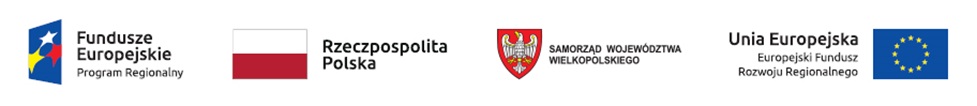 specyfikacja warunków zamówieniazAMAWIAJĄCY:Wielkopolskie Centrum Onkologiiul. Garbary 15, 61-866 PoznańZaprasza do złożenia oferty w postępowaniu o udzielenie zamówienia publicznego prowadzonego w trybie przetargu nieograniczonego na dostawy o wartości zamówienia przekraczającej progi unijne, o jakich stanowi art. 3 ustawy z 11.09.2019 r. - Prawo zamówień publicznych (Dz. U. z 2021 r. poz. 1129 ze zm.) - dalej Pzp." Zakup, dostawa i montaż wraz z uruchomieniem i wdrożeniem serwerów, stacji roboczych, macierzy dyskowej i przełączników sieci SAN " Przedmiotowe postępowanie prowadzone jest przy użyciu środków komunikacji elektronicznej. Składanie ofert następuje za pośrednictwem platformy zakupowej dostępnej pod adresem internetowym: www.platformazakupowa.pl                                                       Nr postępowania: 28/2021 	Poznań, …………………………I.	NAZWA ORAZ ADRES ZAMAWIAJĄCEGOWielkopolskie Centrum Onkologiiul. Garbary 15, 61-866 Poznańtel.: 61/88 50 500, faks: 61/85 21 948REGON: 000291204, NIP: 778-13-42-057Dział Zamówień Publicznych i Zaopatrzeniatel.: 61/88 50 643 (644), faks: 61/88 50 698Godziny pracy: od poniedziałku do piątku od 7.25 do 15.00Adres strony internetowej prowadzonego postępowania: www.platformazakupowa.pl/pn/wcoNa tej stronie udostępniane będą zmiany i wyjaśnienia treści SWZ oraz inne dokumenty zamówienia bezpośrednio związane z postępowaniem o udzielenie zamówieniaAdres poczty elektronicznej: zaopatrzenie@wco.pl	II.	OCHRONA DANYCH OSOBOWYCHWszelkie informacje dotyczące ochrony danych osobowych zawarte są w następujących załącznikach do SWZ tj.:- załącznik nr 7 do SWZ – klauzula obowiązku informacyjnego – uczestnik postępowania,- załącznik nr 8 do SWZ – klauzula obowiązku informacyjnego – osoba fizyczna, której dane są przetwarzane w związku z realizacją umowy,Strony zobowiązują się do wypełnienia obowiązków informacyjnych względem osób realizujących umowę.III.	TRYB UDZIELENIA ZAMÓWIENIA1. Niniejsze postępowanie prowadzone jest w trybie przetargu nieograniczonego na podstawie ustawy z dnia 11.09.2019 r. Prawo zamówień publicznych (Dz. U. z 2019 r. poz. 2019 ze zm.) zwanej dalej "ustawą Pzp lub Pzp" oraz niniejszej Specyfikacji Warunków Zamówienia, zwaną dalej "SWZ".2.	Szacunkowa wartość zamówienia przekracza kwotę określoną w obwieszczeniu Prezesa Urzędu Zamówień Publicznych wydanym na podstawie art. 3 ust. 2 ustawy Pzp.3.	Zamawiający nie przewiduje zastosowania tzw. procedury odwróconej, o której mowa w art. 139 ust. 1 ustawy Pzp.4.	Zgodnie z art. 257 ustawy Pzp, Zamawiający przewiduje możliwość unieważnienia przedmiotowego postępowania, jeżeli środki publiczne, które Zamawiający zamierzał przeznaczyć na sfinansowanie całości lub części zamówienia, nie zostały mu przyznane – nie dotyczy.5.	Zamawiający dopuszcza możliwość składania ofert częściowych.6.  Zamawiający nie dopuszcza możliwości złożenia oferty wariantowej.7.  Zamawiający nie przewiduje możliwości przeprowadzenia aukcji elektronicznej.8.   Zamawiający nie przewiduje możliwości złożenia oferty w postaci katalogów elektronicznych.9.	 Zamawiający nie prowadzi postępowania w celu zawarcia umowy ramowej.10. Zamawiający nie zastrzega możliwości ubiegania się o udzielenie zamówienia wyłącznie przez Wykonawców, o których mowa w art. 94 ustawy Pzp.11. Zamawiający określa poniżej wymagania związane z realizacją zamówienia w zakresie zatrudnienia przez Wykonawcę lub Podwykonawcę na podstawie stosunku pracy osób wykonujących wskazane przez Zamawiającego czynności w zakresie realizacji zamówienia, polegające na wykonywaniu pracy w sposób określony w art. 22 § 1 ustawy z dnia 26 czerwca 1974 r. - Kodeks pracy (Dz. U. z 2019 r. poz. 1040, 1043 i 1495) – nie dotyczy.12. Zamawiający nie określa dodatkowych wymagań związanych z zatrudnianiem osób, o których mowa w art. 96 ust. 2 pkt 2 ustawy Pzp.IV.	OPIS PRZEDMIOTU ZAMÓWIENIAPrzedmiotem zamówienia jest Zakup, dostawa i montaż wraz z uruchomieniem i wdrożeniem serwerów, stacji roboczych, macierzy dyskowej i przełączników sieci SAN. Na zakres postępowania składa się :Pakiet nr 1 –Zakup, instalacja i konfiguracja macierzy dyskowejPakiet nr 2 - Zakup, instalacja i konfiguracja serwera wraz z licencjami – lokalizacja PoznańPakiet nr 3 –Rozbudowa połączeń dla transmisji danych w sieci SANPakiet nr 4 –Zakup, instalacja i konfiguracja serwera wraz z licencjami – lokalizacja KaliszPakiet nr 5 –Zakup stanowisk roboczychWspólny Słownik Zamówień CPV: 48210000-3 Pakiety oprogramowania dla sieci; 48800000-6 Systemy i serwery informacyjne 48810000-9 Systemy informacyjne 48900000-7 Różne pakiety oprogramowania i systemy komputerowe; 30200000-1 Urządzenia komputeroweFormularz Cenowy stanowi Załącznik nr 2. do SWZ.Opis przedmiotu zamówienia (OPZ)- Specyfikacja Techniczna zawierający opis wymaganych parametrów poszczególnych urządzeń będących przedmiotem zamówienia stanowi Załącznik nr 3 do SWZ. Wykonawca zobowiązany będzie do złożenia wraz z ofertą wypełnionego Załącznika nr 3 do SWZ – parametry wymagane. Niedołączenie wymaganego załącznika nr 3 do oferty lub niewypełnienie którejkolwiek  z wymaganych pozycji w tym załączniku, spowoduje odrzucenie oferty na podstawie art. 226 ust.1 pkt 5) ustawy Pzp jako oferty, której treść jest niezgodna z warunkami zamówienia.Szczegółowy opis oraz sposób realizacji zamówienia zawarty jest we wzorze umowy, stanowiącym Załącznik 4 do SWZ.Zamawiający nie przewiduje możliwości udzielania zamówień, o których mowa w art. 214 ust. 1 pkt 8 ustawy Pzp. Wykonawca, który powołuje się na rozwiązania równoważne jest zobowiązany wykazać, że oferowane przez niego rozwiązanie spełnia wymagania określone przez Zamawiającego. W takim przypadku Wykonawca załącza do oferty wykaz rozwiązań równoważnych wraz z jego opisem lub normami. W załączonym opisie przedmiotu zamówienia stanowiącym załącznik nr 3 do SWZ Zamawiający wskazał kryteria stosowane w celu oceny równoważności.INFORMACJA O PRZEDMIOTOWYCH ŚRODKACH DOWODOWYCHPrzedmiotowe środki dowodowe opisane zostały w części XIX pkt. 4 ppkt. 3 niniejszej SWZ)Jeżeli Wykonawca nie złoży wraz z ofertą przedmiotowych środków dowodowych lub złożone przedmiotowe środki dowodowe będą niekompletne, Zamawiający wezwie do ich złożenia lub uzupełnienia w wyznaczonym terminie. Postanowień ust. 2 nie stosuje się, jeżeli przedmiotowy środek dowodowy służy potwierdzeniu zgodności z cechami lub kryteriami określonymi w opisie kryteriów oceny ofert lub pomimo złożenia przedmiotowego środka dowodowego oferta podlega odrzuceniu albo zachodzą przesłanki unieważnienia postępowania.WIZJA LOKALNAZamawiający informuje, że nie wymaga odbycia wizji lokalnej lub sprawdzenia dokumentów dotyczących zamówienia, jakie znajdują się w dyspozycji Zamawiającego, a jakie będą udostępniane podmiotom zgłaszającym chęć udziału w postępowaniu. VII.	PODWYKONAWSTWO1. Wykonawca może powierzyć wykonanie części zamówienia podwykonawcy (podwykonawcom). 2.	Zamawiający nie zastrzega obowiązku osobistego wykonania przez Wykonawcę kluczowych części zamówienia. 3.	Zamawiający wymaga, aby w przypadku powierzenia części zamówienia Podwykonawcom, Wykonawca wskazał w ofercie części zamówienia, których wykonanie zamierza powierzyć Podwykonawcom oraz podał (o ile są mu wiadome na tym etapie) nazwy (firmy), dane kontaktowe oraz przedstawicieli tych Podwykonawców.4.	Powierzenie części zamówienia Podwykonawcom nie zwalnia Wykonawcy                                          z odpowiedzialności za należyte wykonanie zamówienia.VIII.	TERMIN WYKONANIA ZAMÓWIENIATermin realizacji zamówienia:Pakiet nr 1- jednorazowa dostawa w terminie od 21 do 30 dni od podpisania umowy.Pakiet nr 2- dostawa jednorazowa w terminie od 21 do 30 dni od podpisania umowy. (Realizacja nastąpi w terminach określonych w zdaniu poprzednim po złożeniu zamówienia przez Zamawiającego).Pakiet nr 3- jednorazowa dostawa w terminie od 21 do 30 dni od podpisania umowy.Pakiet nr 4- jednorazowa w terminie od 21 do 30 dni od podpisania umowy do Ośrodka radioterapii w Kaliszu ul. Kaszubska 12. ( Realizacja nastąpi w terminach określonych w zdaniu poprzednim po złożeniu zamówienia przez Zamawiającego).Pakiet nr 5- dostawa jednorazowa w terminie od 21 do 30 dni od podpisania umowy. (Realizacja nastąpi w terminach określonych w zdaniu poprzednim po złożeniu zamówienia przez Zamawiającego).Szczegółowe zagadnienia dotyczące terminu realizacji umowy uregulowane są we wzorze umowy stanowiącym Załącznik nr 4 do SWZ.PROJEKTOWANE POSTANOWIENIA UMOWY W SPRAWIE ZAMÓWIENIA PUBLICZNEGO, KTÓRE ZOSTANĄ WPROWADZONE DO TREŚCI TEJ UMOWYZ Wykonawcą, którego oferta zostanie wybrana, jako najkorzystniejsza, zostanie zawarta umowa, której istotne postanowienia zawarte są we wzorze umowy, stanowiącym Załącznik nr 4 do SWZ. Zamawiający, zgodnie z art. 454-455 ustawy Pzp, przewiduje możliwość dokonania zmian postanowień zawartej umowy w sprawie zamówienia publicznego, w sposób i na warunkach określonych w projekcie umowy.Zmiana umowy wymaga dla swej ważności, pod rygorem nieważności, zachowania formy pisemnej.PODSTAWY WYKLUCZENIA Z POSTĘPOWANIAZ postępowania o udzielenie zamówienia wyklucza się Wykonawców, w stosunku, do których zachodzi którakolwiek z okoliczności wskazanych w art. 108 ust. 1 ustawy Pzp:         1) będącego osobą fizyczną, którego prawomocnie skazano za przestępstwo:a) udziału w zorganizowanej grupie przestępczej albo związku mającym na celu popełnienie przestępstwa lub przestępstwa skarbowego, o którym mowa w art. 258 Kodeksu karnego,b) handlu ludźmi, o którym mowa w art. 189a Kodeksu karnego,c), o którym mowa w art. 228–230a, art. 250a Kodeksu karnego lub w art. 46 lub art. 48 ustawy z dnia 25 czerwca 2010 r. o sporcie,d) finansowania przestępstwa o charakterze terrorystycznym, o którym mowa w art. 165a Kodeksu karnego, lub przestępstwo udaremniania lub utrudniania stwierdzenia przestępnego pochodzenia pieniędzy lub ukrywania ich pochodzenia, o którym mowa w art. 299 Kodeksu karnego,e) o charakterze terrorystycznym, o którym mowa w art. 115 § 20 Kodeksu karnego, lub mające na celu popełnienie tego przestępstwa,f) powierzenia wykonywania pracy małoletniemu cudzoziemcowi, o którym mowa w art. 9 ust. 2 ustawy z dnia 15 czerwca 2012 r. o skutkach powierzania wykonywania pracy cudzoziemcom przebywającym wbrew przepisom na terytorium Rzeczypospolitej Polskiej (Dz. U. poz. 769),g) przeciwko obrotowi gospodarczemu, o których mowa w art. 296–307 Kodeksu karnego, przestępstwo oszustwa, o którym mowa w art. 286 Kodeksu karnego, przestępstwo przeciwko wiarygodności dokumentów, o których mowa w art. 270–277d Kodeksu karnego, lub przestępstwo skarbowe,h) o którym mowa w art. 9 ust. 1 i 3 lub art. 10 ustawy z dnia 15 czerwca 2012 r. o skutkach powierzania wykonywania pracy cudzoziemcom przebywającym wbrew przepisom na terytorium Rzeczypospolitej Polskiej – lub za odpowiedni czyn zabroniony określony w przepisach prawa obcego;2) jeżeli urzędującego członka jego organu zarządzającego lub nadzorczego, wspólnika spółki w spółce jawnej lub partnerskiej albo komplementariusza w spółce komandytowej lub komandytowo-akcyjnej lub prokurenta prawomocnie skazano za przestępstwo, o którym mowa w pkt 1;3)  wobec którego wydano prawomocny wyrok sądu lub ostateczną decyzję administracyjną o zaleganiu z uiszczeniem podatków, opłat lub składek na ubezpieczenie społeczne lub zdrowotne, chyba że Wykonawca odpowiednio przed upływem terminu do składania wniosków o dopuszczenie do udziału w postępowaniu albo przed upływem terminu składania ofert dokonał płatności należnych podatków, opłat lub składek na ubezpieczenie społeczne lub zdrowotne wraz z odsetkami lub grzywnami lub zawarł wiążące porozumienie w sprawie spłaty tych należności;4)  wobec którego prawomocnie orzeczono zakaz ubiegania się o zamówienia publiczne;5) jeżeli Zamawiający może stwierdzić, na podstawie wiarygodnych przesłanek, że Wykonawca zawarł z innymi Wykonawcami porozumienie mające na celu zakłócenie konkurencji, w szczególności jeżeli należąc do tej samej grupy kapitałowej w rozumieniu ustawy z dnia 16 lutego 2007 r. o ochronie konkurencji i konsumentów, złożyli odrębne oferty, oferty częściowe lub wnioski o dopuszczenie do udziału w postępowaniu, chyba że wykażą, że przygotowali te oferty lub wnioski niezależnie od siebie;6) jeżeli, w przypadkach, o których mowa w art. 85 ust. 1 ustawy Pzp, doszło do zakłócenia konkurencji wynikającego z wcześniejszego zaangażowania tego Wykonawcy lub podmiotu, który należy z Wykonawcą do tej samej grupy kapitałowej w rozumieniu ustawy z dnia 16 lutego 2007 r. o ochronie konkurencji i konsumentów, chyba że spowodowane tym zakłócenie konkurencji może być wyeliminowane w inny sposób niż przez wykluczenie Wykonawcy z udziału w postępowaniu o udzielenie zamówienia.Zamawiający nie przewiduje wykluczenia Wykonawcy na podstawie art. 109 ust.1 ustawy Pzp.Wykluczenie Wykonawcy następuje zgodnie z art. 111 ustawy Pzp. Wykonawca nie podlega wykluczeniu w okolicznościach określonych w art. 108 ust. 1 pkt 1, 2, 5 i 6 ustawy Pzp lub art. 109 ust. 1 pkt 4, 5, 7 ustawy Pzp, jeżeli udowodni Zamawiającemu, że spełnił łącznie przesłanki wskazane w art. 110 ust. 2 ustawy Pzp. Zamawiający oceni, czy podjęte przez Wykonawcę czynności, o których mowa w art. 110 ust. 2 ustawy Pzp, są wystarczające do wykazania jego rzetelności, uwzględniając wagę i szczególne okoliczności czynu Wykonawcy. Jeżeli podjęte przez Wykonawcę czynności nie są wystarczające do wykazania jego rzetelności, Zamawiający wyklucza Wykonawcę.XI.	WARUNKI UDZIAŁU W POSTĘPOWANIU1. O udzielenie zamówienia mogą ubiegać się Wykonawcy, którzy nie podlegają wykluczeniu, na zasadach określonych w Rozdziale X SWZ, oraz spełniają określone przez Zamawiającego warunki udziału w postępowaniu.2.	O udzielenie zamówienia mogą ubiegać się Wykonawcy, którzy spełniają warunki dotyczące:1)	zdolności do występowania w obrocie gospodarczym:Zamawiający nie stawia warunku w powyższym zakresie.2)	uprawnień do prowadzenia określonej działalności gospodarczej lub zawodowej,           o ile wynika to z odrębnych przepisów:Zamawiający nie stawia warunku w powyższym zakresie.3)	sytuacji ekonomicznej lub finansowej:Zamawiający nie stawia warunku w powyższym zakresie.4)	zdolności technicznej lub zawodowej:Zamawiający nie stawia warunku w powyższym zakresie.3.	Zamawiający, w stosunku do Wykonawców wspólnie ubiegających się o udzielenie zamówienia, w odniesieniu do warunku dotyczącego zdolności technicznej lub zawodowej,              o ile dotyczy, dopuszcza łączne spełnianie warunku przez Wykonawców.4.	Zamawiający, na każdym etapie postępowania, może uznać, że Wykonawca nie posiada wymaganych zdolności, jeżeli posiadanie przez Wykonawcę sprzecznych interesów,                         w szczególności zaangażowanie zasobów technicznych lub zawodowych Wykonawcy w inne przedsięwzięcia gospodarcze Wykonawcy może mieć negatywny wpływ na realizację zamówienia. XII.	OŚWIADCZENIA I DOKUMENTY, JAKIE ZOBOWIĄZANI SĄ DOSTARCZYĆ WYKONAWCY W CELU WYKAZANIA BRAKU PODSTAW WYKLUCZENIA ORAZ POTWIERDZENIA SPEŁNIANIA WARUNKÓW UDZIAŁU W POSTĘPOWANIU1. Do oferty Wykonawca zobowiązany jest dołączyć aktualne na dzień składania ofert oświadczenie, że nie podlega wykluczeniu oraz spełnia warunki udziału w postępowaniu. Przedmiotowe oświadczenie Wykonawca składa w formie Jednolitego Europejskiego Dokumentu Zamówienia (ESPD), stanowiącego Załącznik nr 2 do Rozporządzenia Wykonawczego Komisji (EU) 2016/7 z dnia 5 stycznia 2016 r. ustanawiającego standardowy formularz jednolitego europejskiego dokumentu zamówienia. Informacje zawarte w ESPD stanowią wstępne potwierdzenie, że Wykonawca nie podlega wykluczeniu oraz spełnia warunki udziału w postępowaniu.2.	Zamawiający informuje, iż instrukcję wypełnienia ESPD oraz edytowalną wersję formularza ESPD można znaleźć pod adresem: https://www.uzp.gov.pl/baza-wiedzy/prawo-zamowien-publicznych-regulacje/prawo-krajowe/jednolity-europejski-dokument-zamowienia. Zamawiający zaleca wypełnienie ESPD za pomocą serwisu dostępnego pod adresem: https://espd.uzp.gov.pl/. W tym celu przygotowany przez Zamawiającego Jednolity Europejski Dokument Zamówienia (ESPD) w formacie *.xml, stanowiący Załącznik nr 3 do SWZ, należy zaimportować do wyżej wymienionego serwisu oraz postępując zgodnie z zamieszczoną tam instrukcją wypełnić wzór elektronicznego formularza ESPD, z zastrzeżeniem poniższych uwag:1)	w Części II Sekcji D ESPD (Informacje dotyczące Podwykonawców, na których zdolności Wykonawca nie polega) Wykonawca oświadcza czy zamierza zlecić osobom trzecim podwykonawstwo jakiejkolwiek części zamówienia (w przypadku twierdzącej odpowiedzi podaje ponadto, o ile jest to wiadome, wykaz proponowanych Podwykonawców), natomiast Wykonawca nie jest zobowiązany do przedstawienia w odniesieniu do tych Podwykonawców odrębnych ESPD, zawierających informacje wymagane w Części II Sekcja A i B oraz w Części III;2)	w Części IV Zamawiający żąda jedynie ogólnego oświadczenia dotyczącego wszystkich kryteriów kwalifikacji (sekcja α), bez wypełniania poszczególnych Sekcji A, B, C i D;3)	Część V (Ograniczenie liczby kwalifikujących się kandydatów) należy pozostawić niewypełnioną.3.	Zamawiający, przed wyborem najkorzystniejszej oferty, wzywa Wykonawcę, którego oferta została najwyżej oceniona, do złożenia w wyznaczonym terminie, nie krótszym niż 10 dni, aktualnych na dzień złożenia podmiotowych środków dowodowych:1) Oświadczenie Wykonawcy w zakresie art. 108 ust. 1 pkt 5 ustawy Pzp, o braku przynależności do tej samej grupy kapitałowej, w rozumieniu ustawy z dnia 16.02.2007 r. o ochronie konkurencji i konsumentów (Dz. U. z 2020 r. poz. 1076 i 1086), z innym Wykonawcą, który złożył odrębną ofertę, ofertę częściową lub wniosek o dopuszczenie do udziału w postępowaniu, albo oświadczenia o przynależności do tej samej grupy kapitałowej wraz z dokumentami lub informacjami potwierdzającymi przygotowanie oferty, oferty częściowej lub wniosku o dopuszczenie do udziału w postępowaniu niezależnie od innego Wykonawcy należącego do tej samej grupy kapitałowej – wzór oświadczenia stanowi Załącznik nr 5 do SWZ;2)		Oświadczenie Wykonawcy o aktualności informacji zawartych w oświadczeniu, o którym mowa w art. 125 ust. 1 ustawy Pzp w zakresie odnoszącym się do podstaw wykluczenia wskazanych w art. 108 ust. 1 pkt 3-6 ustawy Pzp - wzór oświadczenia stanowi Załącznik nr 6 do SWZ. 3)	Informacja z Krajowego Rejestru Karnego w zakresie dotyczącym podstaw wykluczenia wskazanych w art. 108 ust. 1 pkt 1, 2 i 4 ustawy Pzp sporządzona nie wcześniej niż 6 miesięcy przed jej złożeniem.4.	Jeżeli Wykonawca ma siedzibę lub miejsce zamieszkania poza granicami Rzeczypospolitej Polskiej:1)  zamiast dokumentów, o których mowa w ust. 3 pkt 3 składa informację z odpowiedniego rejestru, takiego jak rejestr sądowy, albo, w przypadku braku takiego rejestru, inny równoważny dokument wydany przez właściwy organ sądowy lub administracyjny kraju, w którym Wykonawca ma siedzibę lub miejsce zamieszkania - wystawione nie wcześniej niż 6 miesięcy przed jego złożeniem.5.	Jeżeli w kraju, w którym Wykonawca ma siedzibę lub miejsce zamieszkania, nie wydaje się dokumentów, o których mowa w ust. 4 lub gdy dokumenty te nie odnoszą się do wszystkich przypadków wskazanych w SWZ, zastępuje się je odpowiednio w całości lub w części dokumentem zawierającym odpowiednio oświadczenie Wykonawcy, ze wskazaniem osoby albo osób uprawnionych do jego reprezentacji, lub oświadczenie osoby, której dokument miał dotyczyć, złożone pod przysięgą, lub, jeżeli w kraju, w którym Wykonawca ma siedzibę lub miejsce zamieszkania nie ma przepisów o oświadczeniu pod przysięgą, złożone przed organem sądowym lub administracyjnym, notariuszem, organem samorządu zawodowego lub gospodarczego, właściwym ze względu na siedzibę lub miejsce zamieszkania Wykonawcy. Wymagania dotyczące terminu wystawienia dokumentów lub oświadczeń są analogiczne jak w ust. 4.6.	Zamawiający nie wzywa do złożenia podmiotowych środków dowodowych, jeżeli może je uzyskać za pomocą bezpłatnych i ogólnodostępnych baz danych, w szczególności rejestrów publicznych w rozumieniu ustawy z dnia 17.02.2005 r. o informatyzacji działalności podmiotów realizujących zadania publiczne, o ile Wykonawca wskazał w jednolitym dokumencie dane umożliwiające dostęp do tych środków, a także wówczas, gdy podmiotowym środkiem dowodowym jest oświadczenie, którego treść odpowiada zakresowi oświadczenia, o którym mowa w art. 125 ust. 1 ustawy Pzp. Wykonawca nie jest zobowiązany do złożenia podmiotowych środków dowodowych, które Zamawiający posiada, jeżeli Wykonawca wskaże te środki oraz potwierdzi ich prawidłowość i aktualność.7.	W zakresie nieuregulowanym ustawą Pzp lub niniejszą SWZ do oświadczeń i dokumentów składanych przez Wykonawcę w postępowaniu, zastosowanie mają przepisy rozporządzenia Ministra Rozwoju, Pracy i Technologii z dnia 23 grudnia 2020 r. w sprawie podmiotowych środków dowodowych oraz innych dokumentów lub oświadczeń, jakich może żądać Zamawiający od Wykonawcy (Dz. U. z 2020 r. poz. 2415; zwanym dalej "r.p.ś.d.") oraz przepisy rozporządzenia Prezesa Rady Ministrów z dnia 30 grudnia 2020 r. w sprawie sposobu sporządzania i przekazywania informacji oraz wymagań technicznych dla dokumentów elektronicznych oraz środków komunikacji elektronicznej w postępowaniu o udzielenie zamówienia publicznego lub konkursie  (Dz.U. z 2020 r. poz. 2452 zwanym dalej "r.d.e.").XIII.	POLEGANIE NA ZASOBACH INNYCH PODMIOTÓW – nie dotyczyXIV.	INFORMACJA DLA WYKONAWCÓW WSPÓLNIE UBIEGAJĄCYCH SIĘ O UDZIELENIE ZAMÓWIENIA (SPÓŁKI CYWILNE/ KONSORCJA)1. Wykonawcy mogą wspólnie ubiegać się o udzielenie zamówienia. W takim przypadku Wykonawcy ustanawiają pełnomocnika do reprezentowania ich w postępowaniu albo do reprezentowania i zawarcia umowy w sprawie zamówienia publicznego. Pełnomocnictwo winno być załączone do oferty w postaci elektronicznej.2.	W przypadku Wykonawców wspólnie ubiegających się o udzielenie zamówienia, Jednolity Europejski Dokument Zamówienia (ESPD) składa każdy z Wykonawców wspólnie ubiegających się o zamówienie. Oświadczenie to wstępnie potwierdza spełnianie warunków udziału w postępowaniu oraz brak podstaw do wykluczenia w zakresie, w którym każdy               z Wykonawców wykazuje spełnianie warunków udziału w postępowaniu oraz brak podstaw do wykluczenia.3.	Oświadczenia i dokumenty potwierdzające brak podstaw do wykluczenia z postępowania,                w tym oświadczenie dotyczące przynależności lub braku przynależności do tej samej grupy kapitałowej, składa każdy z Wykonawców wspólnie ubiegających się o zamówienie.XV. INFORMACJA O ŚRODKACH KOMUNIKACJI ELEKTRONICZNEJ, PRZY UŻYCIU, KTÓRYCH ZAMAWIAJĄCY BĘDZIE KOMUNIKOWAŁ SIĘ Z WYKONAWCĄ ORAZ INFORMACJE O WYMAGANIACH TECHNICZNYCH I ORGANIZACYJNYCH SPORZĄDZANIA, WYSYŁANIA I ODBIERANIA KOMUNIKACJI ELEKTRONICZNEJ.Postępowanie prowadzone jest w języku polskim w formie elektronicznej za pośrednictwem platformy zakupowej pod adresem www.platformazakupowa.pl/pn/wco lub w przypadku wystąpienia problemów technicznych poprzez pocztę elektroniczną (zaopatrzenie@wco.pl). W celu skrócenia czasu udzielenia odpowiedzi na pytania, komunikacja między Zamawiającym a Wykonawcami, w zakresie:- przesyłania Zamawiającemu pytań do treści SWZ;- przesyłania odpowiedzi na wezwanie Zamawiającego do złożenia podmiotowych środków dowodowych;- przesyłania odpowiedzi na wezwanie Zamawiającego do złożenia/poprawienia/uzupełnienia oświadczenia, o którym mowa w art. 125 ust. 1 ustawy Pzp, podmiotowych środków dowodowych, innych dokumentów lub oświadczeń składanych w postępowaniu;- przesyłania odpowiedzi na wezwanie Zamawiającego do złożenia wyjaśnień dotyczących treści oświadczenia, o którym mowa w art. 125 ust. 1 ustawy Pzp lub złożonych podmiotowych środków dowodowych lub innych dokumentów lub oświadczeń składanych w postępowaniu;- przesyłania odpowiedzi na wezwanie Zamawiającego do złożenia wyjaśnień dot. treści przedmiotowych środków dowodowych;- przesłania odpowiedzi na inne wezwania Zamawiającego wynikające z ustawy - Prawo zamówień publicznych;- przesyłania wniosków, informacji, oświadczeń Wykonawcy;- przesyłania odwołania/inne   odbywa się za pośrednictwem platformazakupowa.pl i formularza „Wyślij wiadomość do Zamawiającego”.      Za datę przekazania (wpływu) oświadczeń, wniosków, zawiadomień oraz informacji przyjmuje się datę ich przesłania za pośrednictwem platformazakupowa.pl poprzez kliknięcie przycisku  „Wyślij wiadomość do Zamawiającego”, po których pojawi się komunikat, że wiadomość została wysłana do Zamawiającego.Zamawiający będzie przekazywał Wykonawcom informacje w formie elektronicznej za pośrednictwem platformazakupowa.pl. Informacje dotyczące odpowiedzi na pytania, zmiany specyfikacji, zmiany terminu składania i otwarcia ofert Zamawiający będzie zamieszczał na platformie w sekcji “Komunikaty”. Korespondencja, której zgodnie z obowiązującymi przepisami adresatem jest konkretny Wykonawca, będzie przekazywana w formie elektronicznej za pośrednictwem platformazakupowa.pl do konkretnego Wykonawcy.Wykonawca, jako podmiot profesjonalny ma obowiązek sprawdzania komunikatów                              i wiadomości bezpośrednio na platformazakupowa.pl przesłanych przez Zamawiającego, gdyż system powiadomień może ulec awarii lub powiadomienie może trafić do folderu SPAM.Zamawiający, zgodnie z Rozporządzeniem Prezesa Rady Ministrów z dnia 30 grudnia 2020 r. w sprawie sposobu sporządzania i przekazywania informacji oraz wymagań technicznych dla dokumentów elektronicznych oraz środków komunikacji elektronicznej w postępowaniu o udzielenie zamówienia publicznego lub konkursie (Dz. U. z 2020 r. poz. 2452), określa niezbędne wymagania sprzętowo - aplikacyjne umożliwiające pracę na platformazakupowa.pl  tj.:stały dostęp do sieci Internet o gwarantowanej przepustowości nie mniejszej niż 512 kb/s,komputer klasy PC lub MAC o następującej konfiguracji: pamięć min. 2 GB Ram, procesor Intel IV 2 GHZ lub jego nowsza wersja, jeden z systemów operacyjnych - MS Windows 7, Mac Os x 10 4, Linux, lub ich nowsze wersje,zainstalowana dowolna przeglądarka internetowa, w przypadku Internet Explorer minimalnie wersja 10 0.,włączona obsługa JavaScript,zainstalowany program Adobe Acrobat Reader lub inny obsługujący format plików .pdf,szyfrowanie na platformazakupowa.pl odbywa się za pomocą protokołu TLS 1.3.oznaczenie czasu odbioru danych przez platformę zakupową stanowi datę oraz dokładny czas (hh:mm:ss) generowany wg. czasu lokalnego serwera synchronizowanego z zegarem Głównego Urzędu Miar.Wykonawca, przystępując do niniejszego postępowania o udzielenie zamówienia publicznego:akceptuje warunki korzystania z platformazakupowa.pl określone w Regulaminie zamieszczonym na stronie internetowej pod linkiem  w zakładce „Regulamin" oraz uznaje go za wiążący,zapoznał i stosuje się do Instrukcji składania ofert/wniosków dostępnej pod linkiem. Zamawiający nie ponosi odpowiedzialności za złożenie oferty w sposób niezgodny                z Instrukcją korzystania z platformazakupowa.pl, w szczególności za sytuację, gdy Zamawiający zapozna się z treścią oferty przed upływem terminu składania ofert (np. złożenie oferty w zakładce „Wyślij wiadomość do Zamawiającego”). Taka oferta zostanie uznana przez Zamawiającego za ofertę handlową i nie będzie brana pod uwagę w przedmiotowym postępowaniu, ponieważ nie został spełniony obowiązek narzucony w art. 221 ustawy Pzp.Zamawiający informuje, że instrukcje korzystania z platformazakupowa.pl dotyczące                           w szczególności logowania, składania wniosków o wyjaśnienie treści SWZ, składania ofert oraz innych czynności podejmowanych w niniejszym postępowaniu przy użyciu platformazakupowa.pl znajdują się w zakładce „Instrukcje dla Wykonawców" na stronie internetowej pod adresem: https://platformazakupowa.pl/strona/45-instrukcje.Formaty plików wykorzystywanych przez Wykonawców powinny być zgodne                            z “OBWIESZCZENIEM PREZESA RADY MINISTRÓW z dnia 9 listopada 2017 r. w sprawie ogłoszenia jednolitego tekstu rozporządzenia Rady Ministrów w sprawie Krajowych Ram Interoperacyjności, minimalnych wymagań dla rejestrów publicznych i wymiany informacji                 w postaci elektronicznej oraz minimalnych wymagań dla systemów teleinformatycznych”.Zamawiający rekomenduje wykorzystanie formatów: .pdf .doc .xls .jpg (.jpeg)                              ze szczególnym wskazaniem na .pdfW celu ewentualnej kompresji danych Zamawiający rekomenduje wykorzystanie jednego z formatów:.zip .7ZWśród formatów powszechnych a NIE występujących w rozporządzeniu występują:.rar .gif .bmp .numbers .pages. Dokumenty złożone w takich plikach zostaną uznane                      za złożone nieskutecznie.Zamawiający zwraca uwagę na ograniczenia wielkości plików podpisywanych profilem zaufanym, który wynosi max 10MB, oraz na ograniczenie wielkości plików podpisywanych w aplikacji eDoApp służącej do składania podpisu osobistego, który wynosi max 5MB.Ze względu na niskie ryzyko naruszenia integralności pliku oraz łatwiejszą weryfikację podpisu, Zamawiający zaleca, w miarę możliwości, przekonwertowanie plików składających się na ofertę na format.pdf i opatrzenie ich podpisem kwalifikowanym PAdES. Pliki w innych formatach niż PDF zaleca się opatrzyć zewnętrznym podpisem XAdES. Wykonawca powinien pamiętać, aby plik z podpisem przekazywać łącznie z dokumentem podpisywanym.Zamawiający zaleca, aby w przypadku podpisywania pliku przez kilka osób, stosować podpisy tego samego rodzaju. Podpisywanie różnymi rodzajami podpisów np. osobistym i kwalifikowanym może doprowadzić do problemów w weryfikacji plików. Zamawiający zaleca, aby Wykonawca z odpowiednim wyprzedzeniem przetestował możliwość prawidłowego wykorzystania wybranej metody podpisania plików oferty.Zaleca się, aby komunikacja z Wykonawcami odbywała się tylko na Platformie za pośrednictwem formularza “Wyślij wiadomość do Zamawiającego”, nie za pośrednictwem adresu email.Osobą składającą ofertę powinna być osoba kontaktowa podawana w dokumentacji.Ofertę należy przygotować z należytą starannością dla podmiotu ubiegającego się                   o udzielenie zamówienia publicznego i zachowaniem odpowiedniego odstępu czasu do zakończenia przyjmowania ofert/wniosków. Sugerujemy złożenie oferty na 24 godziny przed terminem składania ofert/wniosków.Podczas podpisywania plików zaleca się stosowanie algorytmu skrótu SHA2 zamiast SHA1.  Jeśli Wykonawca pakuje dokumenty np. w plik ZIP zalecamy wcześniejsze podpisanie każdego ze skompresowanych plików. Zamawiający rekomenduje wykorzystanie podpisu z kwalifikowanym znacznikiem czasu.Zamawiający zaleca, aby nie wprowadzać jakichkolwiek zmian w plikach po podpisaniu ich podpisem kwalifikowanym. Może to skutkować naruszeniem integralności plików, co równoważne będzie z koniecznością odrzucenia oferty w postępowaniu.W korespondencji kierowanej do Zamawiającego, Wykonawca powinien posługiwać się numerem postępowania.Wykonawca może zwrócić się do Zamawiającego z wnioskiem o wyjaśnienie treści SWZ.Zamawiający jest obowiązany udzielić wyjaśnień niezwłocznie, jednak nie później niż na 6 dni przed upływem terminu składania ofert, pod warunkiem, że wniosek o wyjaśnienie treści SWZ wpłynął do Zamawiającego nie później niż na 14 dni przed upływem terminu składania ofert. Jeżeli Zamawiający nie udzieli wyjaśnień w terminie, o którym mowa w ust. 12, przedłuża termin składania ofert o czas niezbędny do zapoznania się wszystkich zainteresowanych Wykonawców z wyjaśnieniami niezbędnymi do należytego przygotowania i złożenia ofert.         W przypadku, gdy wniosek o wyjaśnienie treści SWZ nie wpłynął w terminie, o którym mowa w ust. 12, Zamawiający nie ma obowiązku udzielania wyjaśnień SWZ oraz obowiązku przedłużania terminu składania ofert.Przedłużenie terminu składania ofert, o którym mowa w ust.13, nie wpływa na bieg terminu składania wniosku o wyjaśnienie treści SWZ.INFORMACJE O SPOSOBIE KOMUNIKOWANIA SIĘ ZAMAWIAJĄCEGO                                    Z WYKONAWCAMI W INNY SPOSÓB NIŻ PRZY UŻYCIU ŚRODKÓW KOMUNIKACJI ELEKTRONICZNEJ, W PRZYPADKU ZAISTNIENIA JEDNEJ Z SYTUACJI OKREŚLONYCH W ART. 65 UST.1, ART. 66 I ART. 69Zamawiający nie przewiduje innego sposobu komunikacji niż opisany w rozdziale XV.WSKAZANIE OSÓB UPRAWNIONYCH DO KOMUNIKOWANIA SIĘ                                               Z WYKONAWCAMI   Sprawy merytoryczne – Dariusz Kowalczyk, tel 61 8860 883;  Mirosława Mocydlarz –Adamcewicz-  tel. 61/88 50 678Sprawy proceduralne – Dział zamówień publicznych i zaopatrzenia – Sylwia Krzywiak, Katarzyna Witkowska, Tatiana Malinowska, tel. 61/88 50 643, ….644, …911, fax 61/88 50 698, adres e-mail: zaopatrzenie@wco.pl  TERMIN ZWIĄZANIA OFERTĄWykonawca będzie związany ofertą przez okres 90 dni, tj. do dnia ……………………...  Bieg terminu związania ofertą rozpoczyna się wraz z upływem terminu składania ofert.W przypadku, gdy wybór najkorzystniejszej oferty nie nastąpi przed upływem terminu związania ofertą wskazanego w ust. 1, Zamawiający przed upływem terminu związania ofertą zwraca się jednokrotnie do Wykonawców o wyrażenie zgody na przedłużenie tego terminu o wskazywany przez niego okres, nie dłuższy niż 60 dni. 	Przedłużenie terminu związania ofertą wymaga złożenia przez Wykonawcę pisemnego oświadczenia o wyrażeniu zgody na przedłużenie terminu związania ofertą.W przypadku, gdy Zamawiający żąda wniesienia wadium, przedłużenie terminu związania ofertą, o którym mowa w ust. 2, następuje wraz z przedłużeniem okresu ważności wadium albo, jeżeli nie jest to możliwe, z wniesieniem nowego wadium na przedłużony okres związania ofertą.Odmowa wyrażenia zgody na przedłużenie terminu związania ofertą nie powoduje utraty wadium.XIX.	OPIS SPOSOBU PRZYGOTOWANIA OFERT ORAZ WYMAGANIA FORMALNE DOTYCZĄCE SKŁADANYCH OŚWIADCZEŃ I DOKUMENTÓW1.  Wykonawca może złożyć tylko jedną ofertę.2.	Treść oferty musi odpowiadać treści SWZ.3.	Na zawartość oferty składa się:wypełniony Formularz ofertowy stanowiący Załącznik nr 1 do SWZ,wypełniony Formularz cenowy stanowiący Załącznik nr 2 do SWZ wypełniona tabela Opis Przedmiotu zamówienia  stanowiąca Załącznik nr 3 do SWZ.4. Do oferty należy dołączyć:oświadczenie w formie Jednolitego Europejskiego Dokumentu Zamówienia (ESPD),                    o którym mowa w Rozdziale XII ust. 1 SWZ;stosowne pełnomocnictwo osób podpisujących ofertę (jeżeli dotyczy).przedmiotowe środki dowodowe;Pakiet 3 - oświadczenie Wykonawcy, że oferowany do przetargu sprzęt spełnia wymóg iż przełącznik jest fabrycznie nowy i pochodzi z oficjalnego kanału dystrybucyjnego w Unii Europejskiej.Pakiet 5 – wymagania:Oferowane modele komputerów muszą posiadać certyfikat Microsoft dla oferowanych komputerów, potwierdzający poprawną współpracę oferowanych modeli komputerów z wymaganym systemem operacyjnym (załączyć wydruk ze strony Microsoft WHCL)ISO 9001:2000 lub dokument równoważny na świadczenie usług serwisowych oraz posiadać autoryzacje producenta komputera – dokumenty potwierdzające załączyć do oferty.Oświadczenie dostawcy komputera, że w przypadku niewywiązywania się 
z obowiązków gwarancyjnych oferenta lub firmy serwisującej, przejmie na siebie wszelkie zobowiązania związane z serwisem.Certyfikat ISO 9001 dla produktu (załączyć dokument potwierdzający spełnianie wymogu) lub równoważneDeklaracja zgodności CE Komputer musi spełniać wymogi normy Energy Star-Wymagany certyfikat lub wpis dotyczący oferowanego modelu komputera w internetowym katalogu http://www.energystar.gov lub równoważny  – dopuszcza się wydruk ze strony internetowejKomputer musi spełniać wymogi normy EPEAT 2019 lub równoważny  na poziomie min SILVER dla Polski-Wymagany certyfikat lub wpis dotyczący oferowanego modelu komputera w internetowym katalogu http://www.epeat.net – wymaga się wydruku ze strony internetowej.Komputer musi spełniać wymogi dla TCO 8.0 i TCO Edge – dopuszcza się wydruk ze strony   https://tcocertified.com/  lub równoważnyCertyfikat TUV Low Blue Light – oświadczenie producentawymaga się dostarczenia odpowiedniego certyfikatu lub deklaracji producenta dotyczącego ergonomii - maksymalnie 22 dB z pozycji operatora w trybie IDLE, pomiar zgodny z normą ISO 9296 / ISO 7779 lub normę równoważną;Do oferty należy dołączyć wydruk ze strony: http://www.cpubenchmark.net potwierdzający spełnienie wymogów procesora w SIWZ (procesor min. 4-rdzeniowy, min 3. 0GHz, osiągający w zaoferowanej konfiguracji w teście PassMark CPU Mark wynik min. 7 400 punktów) lub równoważnyDo oferty należy dołączyć wydruk ze strony: http://www.videocardbenchmark.net potwierdzający spełnienie wymogów SIWZ karty graficznej (zintegrowana z procesorem, ze wsparciem dla DirectX 12, OpenGL 4.5 oraz dla rozdzielczości 4096x2160@60Hz osiągająca w teście Average G3D Mark lub równoważnym wynik na poziomie 1550 punktów.) lub równoważny5. Do oferty zaleca się dołączyć:odpis właściwego rejestru lub z centralnej ewidencji informacji o działalności gospodarczej, jeżeli odrębne przepisy wymagają wpisu do rejestru lub ewidencji lub inny dokument, w celu potwierdzenia umocowania osoby/osób podpisujących ofertę, pełnomocnictwa i pozostałe dokumenty złożone wraz z ofertą. Załącznik- informacje dotyczące kryteriów oceny-.W przypadku nie wypełnienia informacji Wykonawca otrzyma w danym kryterium 0 pkt.6.	W przypadku, gdy oferta nie została podpisana przez osobę uprawnioną do reprezentacji Wykonawcy określoną w odpowiednim rejestrze lub innym dokumencie właściwym dla danej formy organizacyjnej Wykonawcy, do oferty należy dołączyć oryginał pełnomocnictwa, opatrzony kwalifikowanym podpisem elektronicznym lub elektroniczną kopię poświadczoną kwalifikowanym podpisem elektronicznym przez notariusza.7.	Ofertę, w tym Jednolity Europejski Dokument Zamówienia (ESPD), sporządza się, pod rygorem nieważności, w formie elektronicznej (podpisanej kwalifikowanym podpisem elektronicznym).8.	Oferta, wniosek oraz przedmiotowe środki dowodowe, (jeżeli były wymagane) składane elektronicznie muszą zostać podpisane elektronicznym kwalifikowanym podpisem.              W procesie składania oferty, wniosku w tym przedmiotowych środków dowodowych na platformie, kwalifikowany podpis elektroniczny Wykonawca składa bezpośrednio na dokumencie, który następnie przesyła do systemu.9. Poświadczenia za zgodność z oryginałem dokonuje odpowiednio Wykonawca, podmiot, na którego zdolnościach lub sytuacji polega Wykonawca, Wykonawcy wspólnie ubiegający się o udzielenie zamówienia publicznego albo podwykonawca, w zakresie dokumentów, które każdego z nich dotyczą. Poprzez oryginał należy rozumieć dokument podpisany kwalifikowanym podpisem elektronicznym przez osobę/osoby upoważnioną/upoważnione. Poświadczenie za zgodność z oryginałem następuje w formie elektronicznej podpisane kwalifikowanym podpisem elektronicznym przez osobę/osoby upoważnioną /upoważnione. Oferta powinna być:sporządzona na podstawie załączników niniejszej SWZ w języku polskim,złożona przy użyciu środków komunikacji elektronicznej tzn. za pośrednictwem platformazakupowa.pl,podpisana kwalifikowanym podpisem elektronicznym przez osobę/osoby upoważnioną/upoważnionePodpisy kwalifikowane wykorzystywane przez Wykonawców do podpisywania wszelkich plików muszą spełniać “Rozporządzenie Parlamentu Europejskiego i Rady w sprawie identyfikacji elektronicznej i usług zaufania w odniesieniu do transakcji elektronicznych na rynku wewnętrznym (eIDAS) (UE) nr 910/2014 - od 1 lipca 2016 roku”.W przypadku wykorzystania formatu podpisu XAdES zewnętrzny. Zamawiający wymaga dołączenia odpowiedniej ilości plików tj. podpisywanych plików z danymi oraz plików podpisu w formacie XAdES.Zgodnie z art. 18 ust. 3 ustawy Pzp, nie ujawnia się informacji stanowiących tajemnicę przedsiębiorstwa, w rozumieniu przepisów o zwalczaniu nieuczciwej konkurencji. Jeżeli Wykonawca, nie później niż w terminie składania ofert, w sposób niebudzący wątpliwości zastrzegł, że nie mogą być one udostępniane oraz wykazał, załączając stosowne wyjaśnienia, iż zastrzeżone informacje stanowią tajemnicę przedsiębiorstwa. Na platformie w formularzu składania oferty znajduje się miejsce wyznaczone do dołączenia części oferty stanowiącej tajemnicę przedsiębiorstwa.Wykonawca, za pośrednictwem platformazakupowa.pl może przed upływem terminu do składania ofert zmienić lub wycofać ofertę. Sposób dokonywania zmiany lub wycofania oferty zamieszczono w instrukcji zamieszczonej na stronie internetowej pod adresem:https://platformazakupowa.pl/strona/45-instrukcjeDokumenty i oświadczenia składane przez Wykonawcę powinny być w języku polskim, chyba, że w SWZ dopuszczono inaczej. W przypadku  załączenia dokumentów sporządzonych w innym języku niż dopuszczony, Wykonawca zobowiązany jest załączyć tłumaczenie na język polski.Zgodnie z definicją dokumentu elektronicznego z art. 3 ustęp 2 Ustawy o informatyzacji działalności podmiotów realizujących zadania publiczne, opatrzenie pliku zawierającego skompresowane dane kwalifikowanym podpisem elektronicznym jest jednoznaczne z podpisaniem oryginału dokumentu, z wyjątkiem kopii poświadczonych odpowiednio przez innego Wykonawcę ubiegającego się wspólnie z nim o udzielenie zamówienia, przez podmiot, na którego zdolnościach lub sytuacji polega Wykonawca, albo przez podwykonawcę.Maksymalny rozmiar jednego pliku przesyłanego za pośrednictwem dedykowanych formularzy do: złożenia, zmiany, wycofania oferty wynosi 150 MB natomiast przy komunikacji wielkość pliku to maksymalnie 500 MB.Wszystkie koszty związane z uczestnictwem w postępowaniu, w szczególności z przygotowaniem i złożeniem ofert ponosi Wykonawca składający ofertę. Zamawiający nie przewiduje zwrotu kosztów udziału w postępowaniu.SPOSÓB ORAZ TERMIN SKŁADANIA I OTWARCIA OFERTOfertę wraz z wymaganymi dokumentami należy złożyć poprzez www.platformazakupowa.pl pod adresem www.platformazakupowa.pl/pn/wco do dnia ......................... r. do godziny 09:00.Po wypełnieniu Formularza składania oferty lub wniosku i dołączenia  wszystkich wymaganych załączników należy kliknąć przycisk „Przejdź do podsumowania”.Oferta lub wniosek składana elektronicznie musi zostać podpisana elektronicznym podpisem kwalifikowanym, podpisem zaufanym lub podpisem osobistym. W procesie składania oferty za pośrednictwem platformazakupowa.pl, Wykonawca powinien złożyć podpis bezpośrednio na dokumentach przesłanych za pośrednictwem platformazakupowa.pl.Za datę złożenia oferty przyjmuje się datę jej przekazania w systemie (platformie) w drugim kroku składania oferty poprzez kliknięcie przycisku “Złóż ofertę” i wyświetlenie się komunikatu, że oferta została zaszyfrowana i złożona.Wykonawca po upływie terminu składania ofert nie może wycofać złożonej oferty.Najpóźniej przed otwarciem ofert, Zamawiający udostępni na stronie internetowej prowadzonego postępowania (www.platformazakupowa.pl) informację o kwocie, jaką zamierza przeznaczyć na sfinansowanie zamówienia.Otwarcie ofert nastąpi w dniu ……………………………… r. o godzinie 12:00Otwarcie ofert nastąpi przy użyciu systemu teleinformatycznego - Platformy. W przypadku awarii tego systemu, która spowoduje brak możliwości otwarcia ofert w terminie określonym przez Zamawiającego, otwarcie ofert nastąpi niezwłocznie po usunięciu awarii.Niezwłocznie po otwarciu ofert, Zamawiający udostępni na stronie internetowej prowadzonego postępowania informacje o: 1)	nazwach albo imionach i nazwiskach oraz siedzibach lub miejscach prowadzonej działalności gospodarczej albo miejscach zamieszkania Wykonawców, których oferty zostały otwarte; 2)	cenach lub kosztach zawartych w ofertach.XXI.	OPIS SPOSOBU OBLICZENIA CENY OFERTY1. Wykonawca podaje cenę ofertową brutto na Formularzu Ofertowym, stanowiącym Załącznik nr 1 do SWZ, obliczoną na podstawie oferowanych pakietów.2.	Cena ofertowa brutto musi uwzględniać wszystkie koszty związane z realizacją przedmiotu zamówienia zgodnie z opisem przedmiotu zamówienia oraz postanowieniami umowy określonymi w niniejszej SWZ. Cena musi obejmować w szczególności koszty wytworzenia przedmiotu zamówienia, zapakowania, ubezpieczenia i dostarczenia do siedziby Zamawiającego. 3.	Cena oferty powinna być wyrażona w złotych polskich (PLN) z dokładnością do dwóch miejsc po przecinku.4.	Zamawiający nie przewiduje rozliczeń w walucie obcej.5.	Wyliczona cena oferty brutto będzie służyć do porównania złożonych ofert. 6.	Jeżeli w postępowaniu złożona będzie oferta, której wybór prowadziłby do powstania u Zamawiającego obowiązku podatkowego zgodnie z przepisami o podatku od towarów i usług, Zamawiający w celu oceny takiej oferty doliczy do przedstawionej w niej ceny podatek od towarów i usług, który miałby obowiązek rozliczyć zgodnie z tymi przepisami. W takim przypadku Wykonawca, składając ofertę, jest zobligowany poinformować Zamawiającego, że wybór jego oferty będzie prowadzić do powstania u Zamawiającego obowiązku podatkowego, wskazując nazwę (rodzaj) towaru lub usługi, których dostawa lub świadczenie będzie prowadzić do jego powstania, oraz wskazując ich wartość bez kwoty podatku.  XXII.	WYMAGANIA DOTYCZĄCE WADIUM Zamawiający nie wymaga zabezpieczenia oferty wadium.XXIII.	 OPIS KRYTERIÓW, KTÓRYMI ZAMAWIAJĄCY BĘDZIE SIĘ KIEROWAŁ PRZY WYBORZE OFERTY, WRAZ Z PODANIEM WAG TYCH KRYTERIÓW I SPOSOBU OCENY OFERTPrzy wyborze najkorzystniejszej oferty Zamawiający będzie się kierował następującymi kryteriami oceny ofert:PAKIET NR 1	Cena (C) – waga kryterium 60 %;    Termin realizacji ( T) – waga kryterium 20%    Okres gwarancji ( T) – waga kryterium 20%Zasady oceny ofert w poszczególnych kryteriach:	Cena (C) – waga 60%cena najniższa brutto*C = ------------------------------------------------   x 100 pkt x 60%cena oferty ocenianej brutto* spośród wszystkich złożonych ofert niepodlegających odrzuceniu	podstawą przyznania punktów w kryterium „cena” będzie cena ofertowa brutto podana przez Wykonawcę w Formularzu Ofertowym.	cena ofertowa brutto musi uwzględniać wszelkie koszty jakie Wykonawca poniesie w związku z realizacją przedmiotu zamówienia.Termin realizacji (T) – waga 20 %              minimalny wymagany termin realizacji zgodnie z SWZ T =              ------------------------------------------------                         x 100 pkt x 20%                          termin realizacji badanej ofertyTermin realizacji należy podać w pełnych dniach. Maksymalny dopuszczalny termin realizacji zgodnie z rozdziałem VII SWZ wynosi 30 dni . W przypadku podania terminu dłuższego niż 30 dni, oferta Wykonawcy zostanie odrzucona na podstawie art. 226 ust.1 pkt 5) ustawy Pzp jako oferta, której treść jest niezgodna z warunkami zamówienia. Minimalny punktowany termin realizacji wynosi 21 dni. Podanie terminu realizacji krótszego niż 21 dni będzie skutkowało tym, że do obliczenia punktów w tym kryterium Zamawiający przyjmie termin 21 dni, natomiast zamówienie zostanie zrealizowane w terminie wskazanym przez Wykonawcę w ofercie. W przypadku nie podania przez Wykonawcę terminu realizacji Zamawiający przyjmie, że termin realizacji wynosi 30 dni i w tym kryterium przyzna Wykonawcy 0 pkt.Okres gwarancji (G) - 20% - kryterium obliczone będzie wg wzoru:             Okres gwarancji z oferty badanejG = ------------------------------------------------------------------------------   x   waga x 100              Najkorzystniejszy okres gwarancji wg SWZ (72 m-ce)Zamawiający wymaga podania okresu gwarancji w pełnych miesiącach, przy czym okres ten nie może być krótszy niż 60 miesięcy - wskazanie okresu krótszego spowoduje odrzucenie oferty na podstawie art. 226 ust. 1 pkt 5) ustawy Pzp. Maksymalny punktowany okres gwarancji wynosi 72 miesiące. Podanie dłuższego okresu gwarancji będzie skutkowało tym, że do obliczenia punktów w tym kryterium Zamawiający przyjmie okres 72 miesiące, natomiast przedmiot zamówienia objęty będzie okresem gwarancji wskazanym przez Wykonawcę w ofercie. Niepodanie w ofercie okresu gwarancji na asortyment będzie traktowane jako 60 miesięcy. PAKIET NR 2Cena (C) – waga kryterium 60 %; Termin realizacji ( T) – waga kryterium 20%Jakość J1  - zdolność do pracy w trudnych warunkach temperaturowych- 10%Jakość J2 –wysoka wydajność pamięci RAM- 5%Jakość J3 – ergonomia- 5%Zasady oceny ofert w poszczególnych kryteriach:	Cena (C) – waga 60%cena najniższa brutto*C = ------------------------------------------------   x 100 pkt x 60%cena oferty ocenianej brutto* spośród wszystkich złożonych ofert niepodlegających odrzuceniu	podstawą przyznania punktów w kryterium „cena” będzie cena ofertowa brutto podana przez Wykonawcę w Formularzu Ofertowym.	cena ofertowa brutto musi uwzględniać wszelkie koszty jakie Wykonawca poniesie w związku z realizacją przedmiotu zamówienia.Termin realizacji (T) – waga 20 %              minimalny wymagany termin realizacji zgodnie z SWZ T =              ------------------------------------------------                         x 100 pkt x 20%                          termin realizacji badanej ofertyTermin realizacji należy podać w pełnych dniach. Maksymalny dopuszczalny termin realizacji zgodnie z rozdziałem VII SWZ wynosi 30 dni . W przypadku podania terminu dłuższego niż 30 dni, oferta Wykonawcy zostanie odrzucona na podstawie art. 226 ust.1 pkt 5) ustawy Pzp jako oferta, której treść jest niezgodna z warunkami zamówienia. Minimalny punktowany termin realizacji wynosi 21 dni. Podanie terminu realizacji krótszego niż 21 dni będzie skutkowało tym, że do obliczenia punktów w tym kryterium Zamawiający przyjmie termin 21 dni, natomiast zamówienie zostanie zrealizowane w terminie wskazanym przez Wykonawcę w ofercie. W przypadku nie podania przez Wykonawcę terminu realizacji Zamawiający przyjmie, że termin realizacji wynosi 30 dni i w tym kryterium przyzna Wykonawcy 0 pkt.Jakość J1 - zdolność do pracy w trudnych warunkach temperaturowych- waga 10%Zdolność serwera do pracy w trudnych warunkach temperaturowych (ASHRAE 4 – możliwość pracy w warunkach temperaturowych do 45 stopni Celsjusza temperatury otoczenia).Kryterium oceniane w sposób spełnia/nie spełnia.Tak- 10 pktNie- 0 pktJakość J2 –wysoka wydajność pamięci RAM- waga 5%Zdolność serwera do pracy pamięci RAM przy maksymalnej deklarowanej przez producenta szybkości w przypadku obsadzenia wszystkich slotów pamięci. Kryterium oceniane w sposób spełnia/nie spełnia.Tak- 5 pktNie- 0 pktJakość J3 –ergonomia- waga 5%Port DB-15 zlokalizowany na panelu czołowym serwera.Kryterium oceniane w sposób spełnia/nie spełnia.Tak- 5 pktNie- 0 pktPAKIET NR 3Cena (C) – waga kryterium 60 %;Termin realizacji ( T) – waga kryterium 40%Zasady oceny ofert w poszczególnych kryteriach:	Cena (C) – waga 60%cena najniższa brutto*C = ------------------------------------------------   x 100 pkt x 60%cena oferty ocenianej brutto* spośród wszystkich złożonych ofert niepodlegających odrzuceniu	podstawą przyznania punktów w kryterium „cena” będzie cena ofertowa brutto podana przez Wykonawcę w Formularzu Ofertowym.	cena ofertowa brutto musi uwzględniać wszelkie koszty jakie Wykonawca poniesie w związku z realizacją przedmiotu zamówienia.Termin realizacji (T) – waga 40 %              minimalny wymagany termin realizacji zgodnie z SWZ T =              ------------------------------------------------                         x 100 pkt x 40%                          termin realizacji badanej ofertyTermin realizacji należy podać w pełnych dniach. Maksymalny dopuszczalny termin realizacji zgodnie z rozdziałem VII SWZ wynosi 30 dni . W przypadku podania terminu dłuższego niż 30 dni, oferta Wykonawcy zostanie odrzucona na podstawie art. 226 ust.1 pkt 5) ustawy Pzp jako oferta, której treść jest niezgodna z warunkami zamówienia. Minimalny punktowany termin realizacji wynosi 21 dni. Podanie terminu realizacji krótszego niż 21 dni będzie skutkowało tym, że do obliczenia punktów w tym kryterium Zamawiający przyjmie termin 21 dni, natomiast zamówienie zostanie zrealizowane w terminie wskazanym przez Wykonawcę w ofercie. W przypadku nie podania przez Wykonawcę terminu realizacji Zamawiający przyjmie, że termin realizacji wynosi 30 dni i w tym kryterium przyzna Wykonawcy 0 pkt.PAKIET NR 4Cena (C) – waga kryterium 60 %; Termin realizacji ( T) – waga kryterium 20%Jakość J1  - zdolność do pracy w trudnych warunkach temperaturowych- 10%Jakość J2 –wysoka wydajność pamięci RAM- 5%Jakość J3 – ergonomia- 5%Zasady oceny ofert w poszczególnych kryteriach:	Cena (C) – waga 60%cena najniższa brutto*C = ------------------------------------------------   x 100 pkt x 60%cena oferty ocenianej brutto* spośród wszystkich złożonych ofert niepodlegających odrzuceniu	podstawą przyznania punktów w kryterium „cena” będzie cena ofertowa brutto podana przez Wykonawcę w Formularzu Ofertowym.	cena ofertowa brutto musi uwzględniać wszelkie koszty jakie Wykonawca poniesie w związku z realizacją przedmiotu zamówienia.Termin realizacji (T) – waga 20 %              minimalny wymagany termin realizacji zgodnie z SWZ T =              ------------------------------------------------                         x 100 pkt x 20%                          termin realizacji badanej ofertyTermin realizacji należy podać w pełnych dniach. Maksymalny dopuszczalny termin realizacji zgodnie z rozdziałem VII SWZ wynosi 30 dni . W przypadku podania terminu dłuższego niż 30 dni, oferta Wykonawcy zostanie odrzucona na podstawie art. 226 ust.1 pkt 5) ustawy Pzp jako oferta, której treść jest niezgodna z warunkami zamówienia. Minimalny punktowany termin realizacji wynosi 21 dni. Podanie terminu realizacji krótszego niż 21 dni będzie skutkowało tym, że do obliczenia punktów w tym kryterium Zamawiający przyjmie termin 21 dni, natomiast zamówienie zostanie zrealizowane w terminie wskazanym przez Wykonawcę w ofercie. W przypadku nie podania przez Wykonawcę terminu realizacji Zamawiający przyjmie, że termin realizacji wynosi 30 dni i w tym kryterium przyzna Wykonawcy 0 pkt.Jakość J1 - zdolność do pracy w trudnych warunkach temperaturowych- waga 10%Zdolność serwera do pracy w trudnych warunkach temperaturowych (ASHRAE 4 – możliwość pracy w warunkach temperaturowych do 45 stopni Celsjusza temperatury otoczenia).Kryterium oceniane w sposób spełnia/nie spełnia.Tak- 10 pktNie- 0 pktJakość J2 –wysoka wydajność pamięci RAM- waga 5%Zdolność serwera do pracy pamięci RAM przy maksymalnej deklarowanej przez producenta szybkości w przypadku obsadzenia wszystkich slotów pamięci. Kryterium oceniane w sposób spełnia/nie spełnia.Tak- 5 pktNie- 0 pktJakość J3 –ergonomia- waga 5%Port DB-15 zlokalizowany na panelu czołowym serwera.Kryterium oceniane w sposób spełnia/nie spełnia.Tak- 5 pktNie- 0 pktPAKIET NR 5Cena (C) – waga kryterium 60 %; Termin realizacji ( T) – waga kryterium 20%Jakość J1  - ergonomia- 20%Zasady oceny ofert w poszczególnych kryteriach:	Cena (C) – waga 60%cena najniższa brutto*C = ------------------------------------------------   x 100 pkt x 60%cena oferty ocenianej brutto* spośród wszystkich złożonych ofert niepodlegających odrzuceniu	podstawą przyznania punktów w kryterium „cena” będzie cena ofertowa brutto podana przez Wykonawcę w Formularzu Ofertowym.	cena ofertowa brutto musi uwzględniać wszelkie koszty jakie Wykonawca poniesie w związku z realizacją przedmiotu zamówienia.Termin realizacji (T) – waga 20 %              minimalny wymagany termin realizacji zgodnie z SWZ T =              ------------------------------------------------                         x 100 pkt x 20%                          termin realizacji badanej ofertyTermin realizacji należy podać w pełnych dniach. Maksymalny dopuszczalny termin realizacji zgodnie z rozdziałem VII SWZ wynosi 30 dni . W przypadku podania terminu dłuższego niż 30 dni, oferta Wykonawcy zostanie odrzucona na podstawie art. 226 ust.1 pkt 5) ustawy Pzp jako oferta, której treść jest niezgodna z warunkami zamówienia. Minimalny punktowany termin realizacji wynosi 21 dni. Podanie terminu realizacji krótszego niż 21 dni będzie skutkowało tym, że do obliczenia punktów w tym kryterium Zamawiający przyjmie termin 21 dni, natomiast zamówienie zostanie zrealizowane w terminie wskazanym przez Wykonawcę w ofercie. W przypadku nie podania przez Wykonawcę terminu realizacji Zamawiający przyjmie, że termin realizacji wynosi 30 dni i w tym kryterium przyzna Wykonawcy 0 pkt.Jakość J3 –ergonomia- waga 20%Jako kryterium będzie oceniana możliwość regulacji położenia ekranu w kierunku góra/dół. Kryterium oceniane w sposób spełnia/nie spełnia możliwość regulacji- 20 pktbrak możliwości regulacji- 0 pktInformacje niezbędne do dokonania oceny oferty zawarto w załączniku nr 10. Niewypełnienie załączonych elementów powoduje przyznanie w danym kryterium oceny 0 pkt.	Punktacja przyznawana ofertom w poszczególnych kryteriach oceny ofert będzie liczona z dokładnością do dwóch miejsc po przecinku, zgodnie z zasadami arytmetyki.	W toku badania i oceny ofert Zamawiający może żądać od Wykonawcy wyjaśnień dotyczących treści złożonej oferty, w tym zaoferowanej ceny.	Zamawiający udzieli zamówienia Wykonawcy, którego oferta zostanie uznana za najkorzystniejszą.XXIV.	INFORMACJE O FORMALNOŚCIACH, JAKIE MUSZĄ ZOSTAĆ DOPEŁNIONE PO WYBORZE OFERTY W CELU ZAWARCIA UMOWY W SPRAWIE ZAMÓWIENIA PUBLICZNEGO1. Zamawiający zawrze umowę w sprawie zamówienia publicznego z Wykonawcą, którego oferta zostanie uznana za najkorzystniejszą, w terminach określonych w art. 264 ustawy Pzp. 2.	Wykonawca będzie zobowiązany do podpisania umowy w miejscu i terminie wskazanym przez Zamawiającego.3.	W przypadku wyboru oferty złożonej przez Wykonawców wspólnie ubiegających się                     o udzielenie zamówienia Zamawiający zastrzega sobie prawo żądania przed zawarciem umowy w sprawie zamówienia publicznego kopii umowy regulującej współpracę tych Wykonawców.4.	Jeżeli Wykonawca, którego oferta została wybrana, jako najkorzystniejsza, uchyla się od zawarcia umowy w sprawie zamówienia publicznego lub nie wnosi wymaganego zabezpieczenia należytego wykonania umowy, Zamawiający może dokonać ponownego badania i oceny ofert spośród ofert pozostałych w postępowaniu Wykonawców oraz wybrać najkorzystniejszą ofertę albo unieważnić postępowanie.XXV.	WYMAGANIA DOTYCZĄCE ZABEZPIECZENIA NALEŻYTEGO WYKONANIA UMOWY    Zamawiający nie wymaga wniesienia zabezpieczenia należytego wykonania umowy. XXVI.	POUCZENIE O ŚRODKACH OCHRONY PRAWNEJ1.	Środki ochrony prawnej określone w niniejszym dziale przysługują Wykonawcy, uczestnikowi konkursu oraz innemu podmiotowi, jeżeli ma lub miał interes w uzyskaniu zamówienia lub nagrody w konkursie oraz poniósł lub może ponieść szkodę w wyniku naruszenia przez Zamawiającego przepisów ustawy Pzp. 2.	Środki ochrony prawnej wobec ogłoszenia wszczynającego postępowanie o udzielenie zamówienia lub ogłoszenia o konkursie oraz dokumentów zamówienia przysługują również organizacjom wpisanym na listę, o której mowa w art. 469 pkt 15 ustawy Pzp oraz Rzecznikowi Małych i Średnich Przedsiębiorców.3.	Odwołanie przysługuje na:1)	niezgodną z przepisami ustawy czynność Zamawiającego, podjętą w postępowaniu o udzielenie zamówienia, w tym na projektowane postanowienie umowy;2)	zaniechanie czynności w postępowaniu o udzielenie zamówienia do której Zamawiający był obowiązany na podstawie ustawy;4.	Odwołanie wnosi się do Prezesa Izby. Odwołujący przekazuje Zamawiającemu odwołanie wniesione w formie elektronicznej albo postaci elektronicznej albo kopię tego odwołania, jeżeli zostało ono wniesione w formie pisemnej, przed upływem terminu do wniesienia odwołania              w taki sposób, aby mógł on zapoznać się z jego treścią przed upływem tego terminu.5.	Odwołanie wobec treści ogłoszenia lub treści SWZ wnosi się w terminie 10 dni od dnia publikacji ogłoszenia w Dzienniku Urzędowym Unii Europejskiej lub zamieszczenia dokumentów zamówienia na stronie internetowej.6.	Odwołanie wnosi się w terminie:1) ·10 dni od dnia przekazania informacji o czynności Zamawiającego stanowiącej podstawę jego wniesienia, jeżeli informacja została przekazana przy użyciu środków komunikacji elektronicznej,2) ·15 dni od dnia przekazania informacji o czynności Zamawiającego stanowiącej podstawę jego wniesienia, jeżeli informacja została przekazana w sposób inny niż określony w pkt 1).7.	Odwołanie w przypadkach innych niż określone w pkt 5 i 6 wnosi się w terminie 10 dni od dnia, w którym powzięto lub przy zachowaniu należytej staranności można było powziąć wiadomość o okolicznościach stanowiących podstawę jego wniesienia8.	Na orzeczenie Izby oraz postanowienie Prezesa Izby, o którym mowa w art. 519 ust. 1 ustawy Pzp, stronom oraz uczestnikom postępowania odwoławczego przysługuje skarga do sądu.9. W postępowaniu toczącym się wskutek wniesienia skargi stosuje się odpowiednio przepisy ustawy z dnia 17.11.1964 r. - Kodeks postępowania cywilnego o apelacji, jeżeli przepisy niniejszego rozdziału nie stanowią inaczej.10. Skargę wnosi się do Sądu Okręgowego w Warszawie - sądu zamówień publicznych, zwanego dalej "sądem zamówień publicznych".11. Skargę wnosi się za pośrednictwem Prezesa Izby, w terminie 14 dni od dnia doręczenia orzeczenia Izby lub postanowienia Prezesa Izby, o którym mowa w art. 519 ust. 1 ustawy Pzp, przesyłając jednocześnie jej odpis przeciwnikowi skargi. Złożenie skargi w placówce pocztowej operatora wyznaczonego w rozumieniu ustawy z dnia 23.11.2012 r. - Prawo pocztowe jest równoznaczne z jej wniesieniem.12. Prezes Izby przekazuje skargę wraz z aktami postępowania odwoławczego do sądu zamówień publicznych w terminie 7 dni od dnia jej otrzymania.XXVII.	WYKAZ ZAŁĄCZNIKÓW DO SWZZałącznik nr 1 - Formularz ofertowyZałącznik nr 2 – Formularz cenowyZałącznik nr 3 – Specyfikacja techniczna- opis przedmiotu zamówienia Załącznik nr 4 - Wzór Umowy wraz z wzorami protokołówZałącznik nr 5 - Oświadczenie dotyczące przynależności lub braku przynależności do tej samej             grupy kapitałowejZałącznik nr 6 – Oświadczenie Wykonawcy o aktualności informacji zawartych w oświadczeniu, o którym mowa w art. 125 ust. 1 Pzp.Załącznik nr 7 – Klauzula obowiązku informacyjnego – uczestnik postępowaniaZałącznik nr 8 - Klauzula obowiązku informacyjnego – osoba fizyczna, której dane są przetwarzane w związku z realizacją umowyZałącznik nr 9 Jednolity Europejski Dokument Zamówienia (ESPD) w formacie *.xml oraz PDFZałącznik nr 10- informacje dotyczące kryteriów oceny Akceptuję:                                                                                 Zatwierdzam:...........................................                                                         …….......................................Załącznik nr 1 do SWZ................................................................(Pieczęć wykonawcy)FORMULARZ OFERTOWYDane wykonawcy:Pełna nazwa Wykonawcy.........................................................................................................................adres: ul...............................................................................................................................miejscowość, kod pocztowy..…………………………..…………………………………….….województwo ………………………………………………………………………………………tel................................ adres e-mail: ……..………………..............................NIP................................................REGON.........................................Osoba uprawniona do kontaktów w sprawie prowadzonego postępowania:.......................................................................................................tel................................ adres e-mail: ………..………………..............................     Przedmiot oferty: Zakup, dostawa i montaż wraz z uruchomieniem i wdrożeniem serwerów, stacji roboczych, macierzy dyskowej i przełączników sieci SAN (nr postępowania 28/2021) My niżej podpisani………………………………………………………………………………………………………………………………………………………………………………………………………………działając w imieniu i na rzecz….……………………………………………………………………………………………………   ……………………………………………………………………………………………………..Składamy ofertę na wykonanie przedmiotu zamówienia w zakresie określonym w specyfikacji warunków zamówienia (SWZ) w niniejszym postępowaniu.  Cena oferty:PAKIET NR 1............................. zł netto słownie:..........................................................................................................  zł brutto słownie:..............................................................................PAKIET NR 2............................. zł netto słownie:..........................................................................................................  zł brutto słownie:..............................................................................PAKIET NR 3............................. zł netto słownie:..........................................................................................................  zł brutto słownie:..............................................................................PAKIET NR 4............................. zł netto słownie:..........................................................................................................  zł brutto słownie:..............................................................................PAKIET NR 5............................. zł netto słownie:..........................................................................................................  zł brutto słownie:..............................................................................Oświadczamy, że dostawa/usługa/robota budowlana będąca przedmiotem zamówienia wykonywana będzie zgodnie z obowiązującymi przepisami prawa.  Oferujemy realizację przedmiotu zamówienia w terminie wyznaczonym przez Zamawiającego:Pakiet nr 1- do …………………………… dni od podpisania umowy.Pakiet nr 2- do …………………………… dni od podpisania umowy.Pakiet nr 3- do …………………………… dni od podpisania umowy.Pakiet nr 4- do …………………………… dni od podpisania umowy.Pakiet nr 5- do …………………………… dni od podpisania umowy.Oferujemy następujący okres gwarancji za dostarczony przedmiot zamówienia.Pakiet nr 1- ………………………. miesięcyPakiet nr 2- 36 miesięcyPakiet nr 3- 36 miesięcyPakiet nr 4- 36 miesięcyPakiet nr 5- 60 miesięcyAkceptujemy warunki płatności. Termin zapłaty w ciągu 21 dni licząc od dnia otrzymania faktury przez zamawiającego. Oświadczamy, iż wykonanie przedmiotowego zamówienia powierzę/nie powierzę* podwykonawcom.* Niewłaściwe skreślić.W przypadku powierzenia zamówienia podwykonawcom proszę o podanie części zamówienia i firm podwykonawców.Wykaz podwykonawców wraz z wymaganymi informacjami..........................................................................................................................................................................................................................................................................................................................................................................................................................................................Oświadczamy ze zapoznaliśmy się ze szczegółowymi warunkami i zasadami postępowania, w tym realizacji zamówienia i nie wnosimy żadnych uwag.  Uważamy się za związanych złożoną ofertą przez czas wskazany w SWZ.Oświadczamy, że spełniamy wszystkie wymagania zawarte w niniejszym postępowaniu i przyjmujemy je bez zastrzeżeń oraz, że otrzymaliśmy wszystkie niezbędne informacje potrzebne do przygotowania oferty.Oświadczamy, że wszystkie złożone przez nas dokumenty są zgodne z aktualnym stanem prawnym i faktycznym ze świadomością odpowiedzialności karnej za składanie fałszywych oświadczeń w celu uzyskania korzyści majątkowych (zamówienia publicznego).Oświadczamy, że :  wybór oferty nie prowadzi do powstania obowiązku podatkowego u Zamawiającego   wybór oferty  prowadzi do powstania obowiązku podatkowego u Zamawiającego:       - nazwa (rodzaj) towaru lub usługi, których dostawa lub świadczenie będzie prowadzić do powstania obowiązku podatkowego …………….………………………. ……………………………………………………………………………………………………       -  wartość towaru lub usługi objętego obowiązkiem podatkowym Zamawiającego, bez kwoty podatku ………………………………………………..…………………………… ………………………………………………………………………………………………….       -   stawka podatku od towarów i usług, która zgodnie z wiedzą Wykonawcy, będzie miała zastosowanie - …………………………………………………………………………Oświadczam, że numer rachunku bankowego wskazany na fakturze jest zgłoszony do Urzędu skarbowego i widnieje w wykazie podatników VAT na stronie internetowej ministerstwa Finansów www.podatki.gov.pl, jeśli taki wymóg wynika z Ustawy o VAT. Oświadczamy, iż jesteśmy upoważnieni do reprezentowania firmy. W przypadku przyznania nam zamówienia zobowiązujemy się do zawarcia pisemnej umowy, której treść stanowi załącznik do SWZ, przez osoby upoważnione do zaciągania zobowiązań finansowych, w terminie wyznaczonym przez Zamawiającego. Oświadczamy, że za wyjątkiem informacji i dokumentów zawartych w ofercie na stronach nr __________ niniejsza oferta oraz wszystkie załączniki są jawne i nie zawierają informacji stanowiących tajemnicę przedsiębiorstwa w rozumieniu przepisów o zwalczaniu nieuczciwej konkurencji. InformacjaCzy Wykonawca jest mikroprzedsiębiorstwem bądź małym lub średnim przedsiębiorstwem?Odpowiedź:Wykonawca jest: (właściwe zakreślić)□ mikroprzedsiębiorstwem  □ małym przedsiębiorstwem□ średnim przedsiębiorstwem Uwaga!Mikroprzedsiębiorstwo: przedsiębiorstwo, które zatrudnia mniej niż 10 osób i którego roczny obrót lub roczna suma bilansowa nie przekracza 2 milionów EUR.Małe przedsiębiorstwo: przedsiębiorstwo, które zatrudnia mniej niż 50 osób i którego roczny obrót lub roczna suma bilansowa nie przekracza 10 milionów EUR.Średnie przedsiębiorstwa: przedsiębiorstwa, które nie są mikroprzedsiębiorstwami ani małymi przedsiębiorstwami i które zatrudniają mniej niż 250 osób i których roczny obrót nie przekracza 50 milionów EUR lub roczna suma bilansowa nie przekracza 43 milionów EUR.Formularz cenowy, PAKIET NR 1PAKIET NR 2Uwaga W kolumnie jednostka dla oprogramowania (wiersze 2,3 i 4) należy podać oferowaną ilość licencji.PAKIET NR 3PAKIET NR 4Uwaga W kolumnie jednostka dla oprogramowania (wiersze 2 i 3) należy podać oferowaną ilość licencji.PAKIET NR 5Załącznik nr 3 do SWZOPIS PRZEDMIOTU ZAMÓWIENIA – Specyfikacja TechnicznaPakiet 1 - Zakup, instalacja i konfiguracja macierzy dyskowejNazwa ……………………..Model………………………Producent…………………………..Szczegółowy opis przedmiotu zamówienia - parametry macierzy dyskowejPakiet 2 - Zakup, instalacja i konfiguracja serwera do wirtualizacji – PoznańDostawa dwóch sztuk serwerów do lokalizacji Poznań ul. Garbary 15.Nazwa ……………………..Model………………………Producent…………………………..Szczegółowy opis przedmiotu zamówienia - parametry serwerówParametry techniczne serwerówOprogramowanie dostarczane wraz z serwerami.Razem z serwerem należy dostarczyć następujące oprogramowanie:Oprogramowanie do wirtualizacji VMware vSphere 7 Enterprise Plus lub równoważne wraz z wsparciem technicznym producenta na poziomie Basic Support/Subscription for VMware vSphere 7 Enterprise Plus. Oprogramowanie musi być dostarczone w ilości licencji odpowiedniej do ilości procesorów oraz rdzeni oferowanego serwera. Zamawiający dopuszcza dostarczenie produktu równoważnego pod warunkiem spełnienia poniższych kryteriów:Zaoferowane oprogramowanie współpracujące w pełni z posiadanym przez zamawiającego systemem do wirtualizacji w następujący zakresie:Możliwość dołączenia do klastra użytkowanego przez Zamawiającego,Możliwość migracji maszyn wirtualnych w obrębie klastra wirtualizacyjnego,Zaoferowane oprogramowanie musi zapewniać zdalny i lokalny dostęp administracyjny do wszystkich serwerów fizycznych poprzez protokół SSH, z możliwością nadawania uprawnień do takiego dostępu nazwanym użytkownikom bez konieczności wykorzystania konta „root”Zaoferowane oprogramowanie do wirtualizacji musi zapewnić możliwość powielania maszyn wirtualnych wraz z ich pełną konfiguracją i danymi Zaoferowane oprogramowanie do wirtualizacji musi zapewnić możliwość wykonywania kopii migawkowych instancji systemów operacyjnych na potrzeby tworzenia kopii zapasowych bez przerywania ich pracy z możliwością konieczności zachowania stanu pamięci pracującej maszyny wirtualnejKonsola zarządzająca zaoferowanego oprogramowania musi posiadać możliwość przydzielania i konfiguracji uprawnień z możliwością integracji z usługami katalogowymi, minimalnie z Microsoft Active DirectoryZaoferowane oprogramowanie musi zapewniać możliwość dodawania zasobów w czasie pracy maszyny wirtualnej, w szczególności w zakresie ilości procesorów, pamięci operacyjnej i przestrzeni dyskowej Zaoferowane oprogramowanie musi posiadać funkcjonalność tworzenia wirtualnego przełącznika (virtual switch) umożliwiającego tworzenie sieci wirtualnej w obszarze hosta (hypervisora wirtualizacyjnego) i pozwalającego połączyć tym przełącznikiem maszyny wirtualne w obszarze jednego hosta, a także na zewnątrz sieci fizycznejWirtualne przełączniki w zaoferowane oprogramowaniu muszą posiadać funkcjonalność obsługi wirtualnych sieci lokalnych (VLAN)Zaoferowane oprogramowanie musi zapewniać możliwość konfigurowania polityk separacji sieci w warstwie trzeciej, tak aby zapewnić oddzielne grupy wzajemnej komunikacji pomiędzy maszynami wirtualnymi Zaoferowane oprogramowanie, w przypadku działania pod zarządcą klastra VMware vCenter, musi zapewniać możliwość replikacji maszyn wirtualnych z dowolnej pamięci masowej w tym z dysków wewnętrznych serwerów fizycznych na dowolną pamięć masową w tym samym lub oddalonym ośrodku przetwarzania.Zaoferowane oprogramowanie do wirtualizacji musi obsługiwać przełączenie ścieżek SAN (bez utraty komunikacji) w przypadku awarii jednej ze ścieżek Zaoferowane oprogramowanie, w przypadku działania pod zarządcą klastra VMware vCenter, musi mieć możliwość przenoszenia maszyn wirtualnych pomiędzy serwerami fizycznymi bez przerywania pracy usług na przenoszonych maszynach wirtualnych. Wymaga się wsparcia natywnego szyfrowania ruchu sieciowego dla maszyn wirtualnych podczas ich przenoszenia między serwerami fizycznymiZaoferowane oprogramowanie, w przypadku działania pod zarządcą klastra VMware vCenter, oraz w środowisku z więcej niż pojedynczym wirtualizatorem, musi umożliwiać automatyczne, ponowne uruchomienie maszyn wirtualnych w przypadku awarii jednego z wirtualizatorów na kolejnym, działającym w tym samym klastrze wirtualizatorze (funkcjonalność HA) (ang. high availability)Zaoferowane oprogramowanie, w przypadku działania pod zarządcą klastra VMware vCenter w środowisku z minimalnie dwoma wirtualizatorami oraz w przypadku potrzeby wgrania aktualizacji do warstwy wirtualizacji, musi posiadać możliwość w przypadku wywołania startu aktualizacji, automatycznego przeniesienia bezprzerwowego działających maszyn wirtualnych do innego wirtualizatora nie objętego aktualizacją, przed rozpoczęciem samej aktualizacjiZaoferowane oprogramowanie musi posiadać co najmniej 2 niezależne mechanizmy wzajemnej komunikacji między serwerami z zainstalowanym wirtualizatorem oraz z serwerem zarządzającym, gwarantujące właściwe działanie mechanizmów wysokiej dostępności na wypadek izolacji sieciowej serwerów fizycznych lub partycjonowania sieci Zaoferowane oprogramowanie, w przypadku działania pod zarządcą klastra VMware vCenter, w środowisku z minimum dwoma wirtualizatorami, musi zapewniać pracę bez przestojów dla wybranych maszyn wirtualnych (o maksymalnie dwóch procesorach wirtualnych), niezależnie od systemu operacyjnego oraz aplikacji, podczas awarii wirtualizatora, bez utraty danych i dostępności danych na maszynach wirtualnych objętych ochronąZaoferowane oprogramowanie musi posiadać wbudowany interfejs programistyczny (API) zapewniający pełną integrację zewnętrznych rozwiązań wykonywania kopii zapasowych z istniejącymi mechanizmami warstwy wirtualizacyjnej Zaoferowane oprogramowanie musi wspierać mechanizmy zaawansowanego uwierzytelniania do systemu operacyjnego wirtualnej maszyny za pomocą technologii Smart Card Reader Zaoferowane oprogramowanie musi wspierać TPM 2.0. Minimalne wymaganie Zamawiającego dla TPM oznacza, że TPM zapewnia mechanizm gwarantujący, że serwer fizyczny, na którym zainstalowane jest zaoferowane oprogramowanie, uruchomił się z włączoną opcją Secure Boot. Po potwierdzeniu, że Secure Boot jest włączone, system gwarantuje, poprzez weryfikację podpisu cyfrowego, że hypervisor uruchomił się w niezmienionej formie  Zaoferowane oprogramowanie musi posiadać funkcjonalność szybkiego uruchamiania wirtualizatora po przeprowadzonym procesie jego aktualizacji. Zamawiający wymaga aby w procesie aktualizacji wirtualizatora, jeśli wymagany jest jego restart, funkcjonalność szybkiego uruchamiania powodowała eliminację czasochłonnej fazy inicjalizacji serwera fizycznegoZaoferowane oprogramowanie musi posiadać możliwość aktualizacji i kontroli wersji oprogramowania do wirtualizacji w ramach klastra serwerów z poziomu centralnej konsoli zarządzającej. Dodatkowo centralna konsola zarządzająca musi posiadać funkcjonalność aktualizacji firmware komponentów serwera fizycznego (dyski, kontrolery, karty sieciowe) z poziomu konsoli zarządzającej wirtualizatora. Konsola zarządzająca musi mieć możliwość automatycznej weryfikacji, czy zainstalowane komponenty serwera posiadają rekomendowaną wersję sterowników i firmware, eliminując ryzyko pracy na nieaktualnych wersjach. Taka funkcjonalność powinna być dostępna dla minimum dwóch producentów serwerów obecnych na rynkuZaoferowane oprogramowanie musi mieć funkcjonalność migracji w trybie rzeczywistym dysków działających maszyn wirtualnych z jednego podsystemu dyskowego do innego bez konieczności przerywania pracy maszyny wirtualnej, której dysk jest migrowanyZaoferowane oprogramowanie podczas pracy w klastrze zarządzanym przez VMware vCenter musi umożliwiać automatyczne równoważenie obciążenia CPU/MEM serwerów fizycznych pracujących jako platforma dla infrastruktury wirtualnejZaoferowane oprogramowanie do wirtualizacji musi zapewniać mechanizm pozwalający tworzyć profil (szablon konfiguracji) wybranego serwera wirtualizacyjnego (Hypervisora), a następnie wymuszać ten profil/konfigurację na innych serwerach fizycznych lub sprawdzać zgodność konfiguracji pomiędzy zdefiniowanym wcześniej profilem a wskazanym serwerem fizycznymZaoferowane oprogramowanie musi mieć wbudowany mechanizm kontrolowania i monitorowania ruchu sieciowego oraz ustalania priorytetów w zależności od jego rodzaju na poziomie konkretnych maszyn wirtualnychZaoferowane oprogramowanie, w przypadku działania pod zarządcą klastra VMware vCenter,  musi mieć możliwość uruchamiania fizycznych serwerów z centralnie przygotowanego obrazu poprzez protokół PXEZaoferowane oprogramowanie, w przypadku działania pod zarządcą klastra VMware vCenter,  musi zapewnić możliwość bieżącego monitorowania wykorzystania zasobów fizycznych infrastruktury wirtualnej (np. wykorzystanie procesorów, pamięci RAM, wykorzystanie przestrzeni na dyskach/wolumenach) oraz przechowywać i wyświetlać dane co najmniej sprzed roku Zaoferowane oprogramowanie musi mieć wbudowany mechanizm kontrolowania i monitorowania ruchu do pamięci masowych oraz ustalania priorytetów dostępu do nich na poziomie konkretnych wirtualnych maszynZaoferowane oprogramowanie, w przypadku działania pod zarządcą klastra VMware vCenter,  musi mieć możliwość grupowania pamięci masowych o podobnych parametrach w grupy i przydzielania ich do wirtualnych maszyn zgodnie z ustaloną przez administratora politykąZaoferowane oprogramowanie, w przypadku działania pod zarządcą klastra VMware vCenter musi mieć możliwość równoważenia obciążenia i zajętości pamięci masowych wraz z pełną automatyką i przenoszeniem plików wirtualnych maszyn z bardziej zajętych na mniej zajęte przestrzenie dyskowe lub/i z przestrzeni dyskowych bardziej obciążonych operacjami I/O na mniej obciążoneW przypadku pracy w oparciu o zarządzanie z centralnej konsoli zarządzającej, centralna konsola zarządzająca musi wspierać możliwość wcześniejszego i automatycznego przetestowania wpływu jej aktualizacji na pozostałe podłączone do niej komponenty klastra oraz uruchomione na nim funkcjonalności. Musi również wspierać proces aktualizacji całego klastra poprzez automatyczne raportowanie kolejności aktualizacji podłączonych do niej komponentów i rekomendowanej ich wersji.Zaoferowane oprogramowanie musi wspierać możliwość eksportu konfiguracji centralnej konsoli zarządzającej wirtualizacją przez API i umożliwiać wykorzystanie jej jako szablonu przy kreowaniu kolejnych instancji centralnej konsoli zarządzającej oraz do weryfikacji poprawności konfiguracji zainstalowanych już instancji. Współpraca z posiadanym przez Zamawiającego oprogramowaniem do wykonywania kopii zapasowych Veeam Backup&Replication umożliwiając wykonywanie kopii i odtwarzanie w obrębie klastra wirtualizacyjnego użytkowanego przez Zamawiającego oraz replikacji maszyn wirtualnychZastosowanie produktu równoważnego musi się odbyć bez przerwy w działaniu maszyn wirtualnych oraz procesie wykonywania kopii zapasowych oraz replikacji maszyn wirtualnych do ośrodka zapasowego.W przypadku zaoferowania produktu równoważnego koszt ewentualnych prac wdrożeniowych i programistycznych ponosi WykonawcaW przypadku zaoferowania produktu równoważnego Zamawiający wymaga przeszkolenia trzech administratorów z administracji zaoferowanym produktem w ilości 40 godzin szkoleniowych. Koszt szkolenia ponosi Wykonawca.Typ…………………….Producent……………………..Ilość licencji ……………………..Oprogramowanie do wykonywania kopii zapasowych i odtwarzania systemu po awarii Veeam Backup & Replication Enterprise Plus lub równoważne wraz z wsparciem producenta na okres 1 roku na poziomie wsparcia Basic Support. Oprogramowanie musi być dostarczone w ilości licencji odpowiedniej do ilości procesorów oraz rdzeni oferowanego serwera. Zamawiający dopuszcza dostarczenie produktu równoważnego pod warunkiem spełnienia poniższych kryteriów:Zaoferowane oprogramowanie współpracujące w pełni z posiadanym przez zamawiającego systemem do wirtualizacji w następujący zakresie: Oprogramowanie musi współpracować z hostami zarządzanymi przez VMware vCenter oraz pojedynczymi hostami.Oprogramowanie musi zapewniać tworzenie kopii zapasowych z sieciowych urządzeń plikowych NAS opartych o SMB, CIFS i/lub NFS oraz bezpośrednio z serwerów plikowych opartych o Windows i Linux.Oprogramowanie musi tworzyć “samowystarczalne” archiwa do odzyskania których nie wymagana jest osobna baza danych z metadanymi deduplikowanych blokówOprogramowanie musi pozwalać na tworzenie kopii zapasowych w trybach: Pełny, pełny syntetyczny, przyrostowy i odwrotnie przyrostowy (tzw. reverse-inremental)Oprogramowanie musi mieć mechanizmy deduplikacji i kompresji w celu zmniejszenia wielkości archiwów. Włączenie tych mechanizmów nie może skutkować utratą jakichkolwiek funkcjonalności wymienionych w tej specyfikacjiOprogramowanie nie może przechowywać danych o deduplikacji w centralnej bazie. Utrata bazy danych używanej przez oprogramowanie nie może prowadzić do utraty możliwości odtworzenia backupu. Metadane deduplikacji muszą być przechowywane w plikach backupu.Oprogramowanie musi zapewniać warstwę abstrakcji nad poszczególnymi urządzeniami pamięci masowej, pozwalając utworzyć jedną wirtualną pulę pamięci na kopie zapasowe. Wymagane jest wsparcie dla nieograniczonej liczby pamięci masowych to takiej puli.Oprogramowanie nie może instalować żadnych stałych agentów wymagających wdrożenia czy upgradowania wewnątrz maszyny wirtualnej dla jakichkolwiek funkcjonalności backupu lub odtwarzaniaOprogramowanie musi mieć możliwość uruchamiania dowolnych skryptów przed i po zadaniu backupowym lub przed i po wykonaniu zadania snapshota.Oprogramowanie musi mieć wbudowane mechanizmy backupu konfiguracji w celu prostego odtworzenia systemu po całkowitej reinstalacjiOprogramowanie musi mieć wbudowane mechanizmy szyfrowania zarówno plików z backupami jak i transmisji sieciowej. Włączenie szyfrowania nie może skutkować utratą jakiejkolwiek funkcjonalności wymienionej w tej specyfikacjiOprogramowanie musi posiadać mechanizmy chroniące przed utratą hasła szyfrowaniaOprogramowanie musi posiadać architekturę klient/serwer z możliwością instalacji wielu instancji konsoli administracyjnychOprogramowanie musi wykorzystywać mechanizmy Change Block Tracking na wszystkich wspieranych platformach wirtualizacyjnych. Mechanizmy muszą być certyfikowane przez dostawcę platformy wirtualizacyjnejOprogramowanie musi wykorzystywanać mechnizmy śledzenia zmienionych plików przy zabezpieczaniu udziałów plikowychOprogramowanie musi oferować możliwość sterowania obciążeniem storage'u produkcyjnego tak aby nieprzekraczane były skonfigurowane przez administratora backupu poziomy latencji.Oprogramowanie musi automatycznie wykrywać i usuwać snapshoty-sieroty (orphaned snapshots), które mogą zakłócić poprawne wykonanie backupu. Proces ten nie może wymagać interakcji administratoraOprogramowanie musi zapewniać tworzenie kopii zapasowych z bezpośrednim wykorzystaniem snapshotów macierzowych. Musi też zapewniać odtwarzanie maszyn wirtualnych z takich snapshotów. Proces wykonania kopii zapasowej nie może wymagać użycia jakichkolwiek hostów tymczasowych. Opisana funkcjonalność powinna działać w środowisku VMware i być dostępna dla następujących macierzy: IBM, Fujitsu.Oprogramowanie musi wspierać kopiowanie backupów na taśmy wraz z pełnym śledzeniem wirtualnych maszynOprogramowanie musi posiadać wsparcie dla NDMPOprogramowanie musi mieć możliwość tworzenia retencji GFS (Grandfather-Father-Son)Oprogramowanie musi wspierać BlockClone API w przypadku użycia Windows Server 2016 lub 2019 z systemem pliku ReFS jako repozytorium backupu. Podobna funkcjonalność musi być zapewniona dla repozytoriów opartych o linuxowy system plików XFS. Repozytoria oparte o XFS muszą pozwalać na niezmienność danych przez określoną ilość czasu (tzw. Immutability)Oprogramowanie musi mieć możliwość kopiowania backupów oraz replikacji wirtualnych maszyn z wykorzystaniem wbudowanej akceleracji WAN.Oprogramowanie musi mieć możliwość replikacji asynchronicznej włączonych wirtualnych maszyn bezpośrednio z infrastruktury VMware vSphere pomiędzy hostami ESXi. Dodatkowo oprogramowanie musi mieć możliwość użycia plików kopii zapasowych jako źródła replikacji.Oprogramowanie musi umożliwiać przechowywanie punktów przywracania dla replikOprogramowanie musi umożliwiać wykorzystanie istniejących w infrastrukturze wirtualnych maszyn jako źródła do dalszej replikacji (replica seeding)Oprogramowanie musi umożliwiać jednoczesne uruchomienie wielu maszyn wirtualnych bezpośrednio ze zdeduplikowanego i skompresowanego pliku backupu, z dowolnego punktu przywracania, bez potrzeby kopiowania jej na storage produkcyjny. Funkcjonalność musi być oferowana dla środowisk VMware niezależnie od rodzaju storage’u użytego do przechowywania kopii zapasowych.Oprogramowanie musi pozwalać na migrację on-line tak uruchomionych maszyn na storage produkcyjny. Migracja powinna odbywać się mechanizmami wbudowanymi w hypervisor. Jeżeli licencja na hypervisor nie posiada takich funkcjonalności - oprogramowanie musi realizować taką migrację swoimi mechanizmamiOprogramowanie musi pozwalać na udostępnienie pojedynczego dysku bezpośrednio z kopii zapasowej do wybranej działającej maszyny wirtualnej vSphereOprogramowanie musi umożliwiać pełne odtworzenie wirtualnej maszyny, plików konfiguracji i dyskówOprogramowanie musi umożliwić odtworzenie plików na maszynę operatora, lub na serwer produkcyjny bez potrzeby użycia agenta instalowanego wewnątrz wirtualnej maszyny. Funkcjonalność ta nie powinna być ograniczona wielkością i liczbą przywracanych plikówOprogramowanie musi wspierać odtwarzanie pojedynczych plików z następujących systemów plików: Linux: ext2, ext3, ext4, ReiserFS, JFS, XFS, Btrfs, Windows: NTFS, FAT, FAT32, ReFSOprogramowanie musi wspierać przywracanie plików z partycji Linux LVMOprogramowanie musi umożliwiać szybkie granularne odtwarzanie obiektów aplikacji bez użycia jakiegokolwiek agenta zainstalowanego wewnątrz maszyny wirtualnej.Oprogramowanie musi dawać możliwość stworzenia laboratorium (izolowane środowisko) dla vSphere używając wirtualnych maszyn uruchamianych bezpośrednio z plików backupu. Oprogramowanie musi pozwalać na uruchomienie takiego środowiska bezpośrednio ze snapshotów macierzowych stworzonych na wspieranych urządzeniach.Oprogramowanie musi umożliwiać weryfikację odtwarzalności wielu wirtualnych maszyn jednocześnie z dowolnego backupu według własnego harmonogramu w izolowanym środowisku. Testy powinny uwzględniać możliwość uruchomienia dowolnego skryptu testującego również aplikację uruchomioną na wirtualnej maszynie. Testy muszą być przeprowadzone bez interakcji z administratorem.Oprogramowanie musi umożliwiać integrację z oprogramowaniem antywirusowym w celu wykonania skanu zawartości pliku backupowego przed odtworzeniem jakichkolwiek danych. Integracja musi być zapewniona minimalnie dla Windows Defender oraz ESET NOD32.Oprogramowanie musi umożliwiać dwuetapowe, automatyczne, odtwarzanie maszyn wirtualnych z możliwością wstrzyknięcia dowolnego skryptu przed odtworzeniem danych do środowiska produkcyjnego.Współpraca z posiadanym przez Zamawiającego oprogramowaniem do wykonywania kopii zapasowych Veeam Backup&Replication umożliwiając wykonywanie kopii i odtwarzanie w obrębie klastra wirtualizacyjnego użytkowanego przez Zamawiającego oraz replikacji maszyn wirtualnych Zastosowanie produktu równoważnego musi się odbyć bez przerwy w działaniu maszyn wirtualnych oraz procesie wykonywania kopii zapasowych oraz replikacji maszyn wirtualnych do ośrodka zapasowego.W przypadku zaoferowania produktu równoważnego koszt ewentualnych prac wdrożeniowych i programistycznych ponosi WykonawcaW przypadku zaoferowania produktu równoważnego Zamawiający wymaga przeszkolenia trzech administratorów z administracji zaoferowanym produktem w ilości 40 godzin szkoleniowych. Koszt szkolenia ponosi Wykonawca.Typ…………………….Producent……………………..Ilość licencji ……………………..Licencje na system operacyjnyLicencje Windows Server Datacenter w ilości zgodnej z licencjonowaniem producenta per rdzeń dla zaoferowanych serwerów. Licencje na serwerowy system operacyjny muszą być przypisane do każdego rdzenia procesora fizycznego na serwerze. Licencja musi uprawniać do uruchamiania serwerowego systemu operacyjnego w środowisku fizycznym i nielimitowanej liczbie wirtualnych środowisk serwerowego systemu operacyjnego za pomocą wbudowanych mechanizmów wirtualizacji.Ze względu na ograniczania techniczne oraz licencyjne użytkowanego obecnie oprogramowania i systemów operacyjnych oraz planowanego wykorzystania serwera jako element obecnie wykorzystywanego klastra wirtualizacyjnego Zamawiający wymaga dostarczenia wskazanego produktu.Typ…………………….Producent……………………..Ilość licencji ……………………..Pakiet 3 - Zakup, instalacja i konfiguracja przełączników sieci SANNazwa ……………………..Model………………………Producent…………………………..Szczegółowy opis przedmiotu zamówienia – parametry przełączników sieci SANPakiet 4 - Zakup, instalacja i konfiguracja serwera do wirtualizacji –KaliszNazwa ……………………..Model………………………Producent…………………………..Szczegółowy opis przedmiotu zamówieniaParametry serwerówOprogramowanie dostarczane wraz z serwerami.Razem z serwerem należy dostarczyć następujące oprogramowanie:Oprogramowanie do wirtualizacji VMware vSphere 7 Standard lub równoważne wraz z wsparciem technicznym producenta na poziomie Basic Support/Subscription for VMware vSphere 7 Standard. Oprogramowanie musi być dostarczone w ilości licencji odpowiedniej do ilości procesorów oraz rdzeni oferowanego serwera. Zamawiający dopuszcza dostarczenie produktu równoważnego pod warunkiem spełnienia poniższych kryteriów:Zaoferowane oprogramowanie współpracujące w pełni z posiadanym przez zamawiającego systemem do wirtualizacji w następujący zakresie:Możliwość dołączenia do klastra użytkowanego przez Zamawiającego,Możliwość migracji maszyn wirtualnych w obrębie klastra wirtualizacyjnego,Zaoferowane oprogramowanie musi zapewniać zdalny i lokalny dostęp administracyjny do wszystkich serwerów fizycznych poprzez protokół SSH, z możliwością nadawania uprawnień do takiego dostępu nazwanym użytkownikom bez konieczności wykorzystania konta „root”Zaoferowane oprogramowanie do wirtualizacji musi zapewnić możliwość powielania maszyn wirtualnych wraz z ich pełną konfiguracją i danymi Zaoferowane oprogramowanie do wirtualizacji musi zapewnić możliwość wykonywania kopii migawkowych instancji systemów operacyjnych na potrzeby tworzenia kopii zapasowych bez przerywania ich pracy z możliwością konieczności zachowania stanu pamięci pracującej maszyny wirtualnejKonsola zarządzająca zaoferowanego oprogramowania musi posiadać możliwość przydzielania i konfiguracji uprawnień z możliwością integracji z usługami katalogowymi, minimalnie z Microsoft Active DirectoryZaoferowane oprogramowanie musi zapewniać możliwość dodawania zasobów w czasie pracy maszyny wirtualnej, w szczególności w zakresie ilości procesorów, pamięci operacyjnej i przestrzeni dyskowej Zaoferowane oprogramowanie musi posiadać funkcjonalność tworzenia wirtualnego przełącznika (virtual switch) umożliwiającego tworzenie sieci wirtualnej w obszarze hosta (hypervisora wirtualizacyjnego) i pozwalającego połączyć tym przełącznikiem maszyny wirtualne w obszarze jednego hosta, a także na zewnątrz sieci fizycznejWirtualne przełączniki w zaoferowane oprogramowaniu muszą posiadać funkcjonalność obsługi wirtualnych sieci lokalnych (VLAN)Zaoferowane oprogramowanie musi zapewniać możliwość konfigurowania polityk separacji sieci w warstwie trzeciej, tak aby zapewnić oddzielne grupy wzajemnej komunikacji pomiędzy maszynami wirtualnymi Zaoferowane oprogramowanie, w przypadku działania pod zarządcą klastra VMware vCenter, musi zapewniać możliwość replikacji maszyn wirtualnych z dowolnej pamięci masowej w tym z dysków wewnętrznych serwerów fizycznych na dowolną pamięć masową w tym samym lub oddalonym ośrodku przetwarzania.Zaoferowane oprogramowanie do wirtualizacji musi obsługiwać przełączenie ścieżek SAN (bez utraty komunikacji) w przypadku awarii jednej ze ścieżek Zaoferowane oprogramowanie, w przypadku działania pod zarządcą klastra VMware vCenter, musi mieć możliwość przenoszenia maszyn wirtualnych pomiędzy serwerami fizycznymi bez przerywania pracy usług na przenoszonych maszynach wirtualnych. Wymaga się wsparcia natywnego szyfrowania ruchu sieciowego dla maszyn wirtualnych podczas ich przenoszenia między serwerami fizycznymiZaoferowane oprogramowanie, w przypadku działania pod zarządcą klastra VMware vCenter, oraz w środowisku z więcej niż pojedynczym wirtualizatorem, musi umożliwiać automatyczne, ponowne uruchomienie maszyn wirtualnych w przypadku awarii jednego z wirtualizatorów na kolejnym, działającym w tym samym klastrze wirtualizatorze (funkcjonalność HA) (ang. high availability)Zaoferowane oprogramowanie, w przypadku działania pod zarządcą klastra VMware vCenter w środowisku z minimalnie dwoma wirtualizatorami oraz w przypadku potrzeby wgrania aktualizacji do warstwy wirtualizacji, musi posiadać możliwość w przypadku wywołania startu aktualizacji, automatycznego przeniesienia bezprzerwowego działających maszyn wirtualnych do innego wirtualizatora nie objętego aktualizacją, przed rozpoczęciem samej aktualizacjiZaoferowane oprogramowanie musi posiadać co najmniej 2 niezależne mechanizmy wzajemnej komunikacji między serwerami z zainstalowanym wirtualizatorem oraz z serwerem zarządzającym, gwarantujące właściwe działanie mechanizmów wysokiej dostępności na wypadek izolacji sieciowej serwerów fizycznych lub partycjonowania sieci Zaoferowane oprogramowanie, w przypadku działania pod zarządcą klastra VMware vCenter, w środowisku z minimum dwoma wirtualizatorami, musi zapewniać pracę bez przestojów dla wybranych maszyn wirtualnych (o maksymalnie dwóch procesorach wirtualnych), niezależnie od systemu operacyjnego oraz aplikacji, podczas awarii wirtualizatora, bez utraty danych i dostępności danych na maszynach wirtualnych objętych ochronąZaoferowane oprogramowanie musi posiadać wbudowany interfejs programistyczny (API) zapewniający pełną integrację zewnętrznych rozwiązań wykonywania kopii zapasowych z istniejącymi mechanizmami warstwy wirtualizacyjnej Zaoferowane oprogramowanie musi wspierać mechanizmy zaawansowanego uwierzytelniania do systemu operacyjnego wirtualnej maszyny za pomocą technologii Smart Card Reader Zaoferowane oprogramowanie musi wspierać TPM 2.0. Minimalne wymaganie Zamawiającego dla TPM oznacza, że TPM zapewnia mechanizm gwarantujący, że serwer fizyczny, na którym zainstalowane jest zaoferowane oprogramowanie, uruchomił się z włączoną opcją Secure Boot. Po potwierdzeniu, że Secure Boot jest włączone, system gwarantuje, poprzez weryfikację podpisu cyfrowego, że hypervisor uruchomił się w niezmienionej formie  Zaoferowane oprogramowanie musi posiadać funkcjonalność szybkiego uruchamiania wirtualizatora po przeprowadzonym procesie jego aktualizacji. Zamawiający wymaga aby w procesie aktualizacji wirtualizatora, jeśli wymagany jest jego restart, funkcjonalność szybkiego uruchamiania powodowała eliminację czasochłonnej fazy inicjalizacji serwera fizycznegoZaoferowane oprogramowanie musi posiadać możliwość aktualizacji i kontroli wersji oprogramowania do wirtualizacji w ramach klastra serwerów z poziomu centralnej konsoli zarządzającej. Dodatkowo centralna konsola zarządzająca musi posiadać funkcjonalność aktualizacji firmware komponentów serwera fizycznego (dyski, kontrolery, karty sieciowe) z poziomu konsoli zarządzającej wirtualizatora. Konsola zarządzająca musi mieć możliwość automatycznej weryfikacji, czy zainstalowane komponenty serwera posiadają rekomendowaną wersję sterowników i firmware, eliminując ryzyko pracy na nieaktualnych wersjach. Taka funkcjonalność powinna być dostępna dla minimum dwóch producentów serwerów obecnych na rynkuZaoferowane oprogramowanie musi mieć funkcjonalność migracji w trybie rzeczywistym dysków działających maszyn wirtualnych z jednego podsystemu dyskowego do innego bez konieczności przerywania pracy maszyny wirtualnej, której dysk jest migrowanyWspółpraca z posiadanym przez Zamawiającego oprogramowaniem do wykonywania kopii zapasowych Veeam Backup&Replication umożliwiając wykonywanie kopii i odtwarzanie w obrębie klastra wirtualizacyjnego użytkowanego przez Zamawiającego oraz replikacji maszyn wirtualnychZastosowanie produktu równoważnego musi się odbyć bez przerwy w działaniu maszyn wirtualnych oraz procesie wykonywania kopii zapasowych oraz replikacji maszyn wirtualnych do ośrodka zapasowego.W przypadku zaoferowania produktu równoważnego koszt ewentualnych prac wdrożeniowych i programistycznych ponosi WykonawcaW przypadku zaoferowania produktu równoważnego Zamawiający wymaga przeszkolenia trzech administratorów z administracji zaoferowanym produktem w ilości 40 godzin szkoleniowych. Koszt szkolenia ponosi Wykonawca.Typ…………………….Producent……………………..Ilość licencji ……………………..Oprogramowanie do wykonywania kopii zapasowych i odtwarzania systemu po awarii Veeam Backup & Replication Enterprise Plus lub równoważne wraz z wsparciem producenta na okres 1 roku na poziomie wsparcia Basic Support. Oprogramowanie musi być dostarczone w ilości licencji odpowiedniej do ilości procesorów oraz rdzeni oferowanego serwera. Zamawiający dopuszcza dostarczenie produktu równoważnego pod warunkiem spełnienia poniższych kryteriów:Zaoferowane oprogramowanie współpracujące w pełni z posiadanym przez zamawiającego systemem do wirtualizacji w następujący zakresie: Oprogramowanie musi współpracować z hostami zarządzanymi przez VMware vCenter oraz pojedynczymi hostami.Oprogramowanie musi zapewniać tworzenie kopii zapasowych z sieciowych urządzeń plikowych NAS opartych o SMB, CIFS i/lub NFS oraz bezpośrednio z serwerów plikowych opartych o Windows i Linux.Oprogramowanie musi tworzyć “samowystarczalne” archiwa do odzyskania których niewymagana jest osobna baza danych z metadanymi deduplikowanych blokówOprogramowanie musi pozwalać na tworzenie kopii zapasowych w trybach: Pełny, pełny syntetyczny, przyrostowy i odwrotnie przyrostowy (tzw. reverse-inremental)Oprogramowanie musi mieć mechanizmy deduplikacji i kompresji w celu zmniejszenia wielkości archiwów. Włączenie tych mechanizmów nie może skutkować utratą jakichkolwiek funkcjonalności wymienionych w tej specyfikacjiOprogramowanie nie może przechowywać danych o deduplikacji w centralnej bazie. Utrata bazy danych używanej przez oprogramowanie nie może prowadzić do utraty możliwości odtworzenia backupu. Metadane deduplikacji muszą być przechowywane w plikach backupu.Oprogramowanie musi zapewniać warstwę abstrakcji nad poszczególnymi urządzeniami pamięci masowej, pozwalając utworzyć jedną wirtualną pulę pamięci na kopie zapasowe. Wymagane jest wsparcie dla nieograniczonej liczby pamięci masowych to takiej puli.Oprogramowanie nie może instalować żadnych stałych agentów wymagających wdrożenia czy upgradowania wewnątrz maszyny wirtualnej dla jakichkolwiek funkcjonalności backupu lub odtwarzaniaOprogramowanie musi mieć możliwość uruchamiania dowolnych skryptów przed i po zadaniu backupowym lub przed i po wykonaniu zadania snapshota.Oprogramowanie musi mieć wbudowane mechanizmy backupu konfiguracji w celu prostego odtworzenia systemu po całkowitej reinstalacjiOprogramowanie musi mieć wbudowane mechanizmy szyfrowania zarówno plików z backupami jak i transmisji sieciowej. Włączenie szyfrowania nie może skutkować utratą jakiejkolwiek funkcjonalności wymienionej w tej specyfikacjiOprogramowanie musi posiadać mechanizmy chroniące przed utratą hasła szyfrowaniaOprogramowanie musi posiadać architekturę klient/serwer z możliwością instalacji wielu instancji konsoli administracyjnychOprogramowanie musi wykorzystywać mechanizmy Change Block Tracking na wszystkich wspieranych platformach wirtualizacyjnych. Mechanizmy muszą być certyfikowane przez dostawcę platformy wirtualizacyjnejOprogramowanie musi wykorzystywanać mechnizmy śledzenia zmienionych plików przy zabezpieczaniu udziałów plikowychOprogramowanie musi oferować możliwość sterowania obciążeniem storage'u produkcyjnego tak aby nieprzekraczane były skonfigurowane przez administratora backupu poziomy latencji.Oprogramowanie musi automatycznie wykrywać i usuwać snapshoty-sieroty (orphaned snapshots), które mogą zakłócić poprawne wykonanie backupu. Proces ten nie może wymagać interakcji administratoraOprogramowanie musi zapewniać tworzenie kopii zapasowych z bezpośrednim wykorzystaniem snapshotów macierzowych. Musi też zapewniać odtwarzanie maszyn wirtualnych z takich snapshotów. Proces wykonania kopii zapasowej nie może wymagać użycia jakichkolwiek hostów tymczasowych. Opisana funkcjonalność powinna działać w środowisku VMware i być dostępna dla następujących macierzy: IBM, Fujitsu.Oprogramowanie musi wspierać kopiowanie backupów na taśmy wraz z pełnym śledzeniem wirtualnych maszynOprogramowanie musi posiadać wsparcie dla NDMPOprogramowanie musi mieć możliwość tworzenia retencji GFS (Grandfather-Father-Son)Oprogramowanie musi wspierać BlockClone API w przypadku użycia Windows Server 2016 lub 2019 z systemem pliku ReFS jako repozytorium backupu. Podobna funkcjonalność musi być zapewniona dla repozytoriów opartych o linuxowy system plików XFS. Repozytoria oparte o XFS muszą pozwalać na niezmienność danych przez określoną ilość czasu (tzw. Immutability)Oprogramowanie musi mieć możliwość kopiowania backupów oraz replikacji wirtualnych maszyn z wykorzystaniem wbudowanej akceleracji WAN.Oprogramowanie musi mieć możliwość replikacji asynchronicznej włączonych wirtualnych maszyn bezpośrednio z infrastruktury VMware vSphere pomiędzy hostami ESXi. Dodatkowo oprogramowanie musi mieć możliwość użycia plików kopii zapasowych jako źródła replikacji.Oprogramowanie musi umożliwiać przechowywanie punktów przywracania dla replikOprogramowanie musi umożliwiać wykorzystanie istniejących w infrastrukturze wirtualnych maszyn jako źródła do dalszej replikacji (replica seeding)Oprogramowanie musi umożliwiać jednoczesne uruchomienie wielu maszyn wirtualnych bezpośrednio ze zdeduplikowanego i skompresowanego pliku backupu, z dowolnego punktu przywracania, bez potrzeby kopiowania jej na storage produkcyjny. Funkcjonalność musi być oferowana dla środowisk VMware niezależnie od rodzaju storage’u użytego do przechowywania kopii zapasowych.Oprogramowanie musi pozwalać na migrację on-line tak uruchomionych maszyn na storage produkcyjny. Migracja powinna odbywać się mechanizmami wbudowanymi w hypervisor. Jeżeli licencja na hypervisor nie posiada takich funkcjonalności - oprogramowanie musi realizować taką migrację swoimi mechanizmamiOprogramowanie musi pozwalać na udostępnienie pojedynczego dysku bezpośrednio z kopii zapasowej do wybranej działającej maszyny wirtualnej vSphereOprogramowanie musi umożliwiać pełne odtworzenie wirtualnej maszyny, plików konfiguracji i dyskówOprogramowanie musi umożliwić odtworzenie plików na maszynę operatora, lub na serwer produkcyjny bez potrzeby użycia agenta instalowanego wewnątrz wirtualnej maszyny. Funkcjonalność ta nie powinna być ograniczona wielkością i liczbą przywracanych plikówOprogramowanie musi wspierać odtwarzanie pojedynczych plików z następujących systemów plików: Linux: ext2, ext3, ext4, ReiserFS, JFS, XFS, Btrfs, Windows: NTFS, FAT, FAT32, ReFSOprogramowanie musi wspierać przywracanie plików z partycji Linux LVMOprogramowanie musi umożliwiać szybkie granularne odtwarzanie obiektów aplikacji bez użycia jakiegokolwiek agenta zainstalowanego wewnątrz maszyny wirtualnej.Oprogramowanie musi dawać możliwość stworzenia laboratorium (izolowane środowisko) dla vSphere używając wirtualnych maszyn uruchamianych bezpośrednio z plików backupu. Oprogramowanie musi pozwalać na uruchomienie takiego środowiska bezpośrednio ze snapshotów macierzowych stworzonych na wspieranych urządzeniach.Oprogramowanie musi umożliwiać weryfikację odtwarzalności wielu wirtualnych maszyn jednocześnie z dowolnego backupu według własnego harmonogramu w izolowanym środowisku. Testy powinny uwzględniać możliwość uruchomienia dowolnego skryptu testującego również aplikację uruchomioną na wirtualnej maszynie. Testy muszą być przeprowadzone bez interakcji z administratorem.Oprogramowanie musi umożliwiać integrację z oprogramowaniem antywirusowym w celu wykonania skanu zawartości pliku backupowego przed odtworzeniem jakichkolwiek danych. Integracja musi być zapewniona minimalnie dla Windows Defender oraz ESET NOD32.Oprogramowanie musi umożliwiać dwuetapowe, automatyczne, odtwarzanie maszyn wirtualnych z możliwością wstrzyknięcia dowolnego skryptu przed odtworzeniem danych do środowiska produkcyjnego.Współpraca z posiadanym przez Zamawiającego oprogramowaniem do wykonywania kopii zapasowych Veeam Backup&Replication umożliwiając wykonywanie kopii i odtwarzanie w obrębie klastra wirtualizacyjnego użytkowanego przez Zamawiającego oraz replikacji maszyn wirtualnych do ośrodka zapasowego.Zastosowanie produktu równoważnego musi się odbyć bez przerwy w działaniu maszyn wirtualnych oraz procesie wykonywania kopii zapasowych oraz replikacji maszyn wirtualnych do ośrodka zapasowego.W przypadku zaoferowania produktu równoważnego koszt ewentualnych prac wdrożeniowych i programistycznych ponosi WykonawcaW przypadku zaoferowania produktu równoważnego Zamawiający wymaga przeszkolenia trzech administratorów z administracji zaoferowanym produktem w ilości 40 godzin szkoleniowych. Koszt szkolenia ponosi Wykonawca.Typ…………………….Producent……………………..Ilość licencji ……………………..Pakiet 5 - Zakup stanowisk roboczychNazwa ……………………..Model………………………Producent…………………………..Szczegółowy opis przedmiotu zamówienia – parametry stacji roboczychZałącznik nr 4 do SWZUMOWA 28/2021- Pakiet nr 1       zawarta w dniu …………………….. w Poznaniu na podstawie przepisów Ustawy z dnia 11 września 2019 roku – Prawo zamówień publicznych (tj. j. Dz. U. z 2021 r. poz. 1129 ze zm.) zwana dalej umową, pomiędzy:Wielkopolskim Centrum Onkologii im. Marii Skłodowskiej-Curie z siedzibą w Poznaniu ul. Garbary 15, 61-866 Poznań, wpisanym do rejestru stowarzyszeń, innych organizacji społecznych i zawodowych, fundacji oraz publicznych zakładów opieki zdrowotnej Krajowego Rejestru Sądowego pod numerem KRS 8784, posiadającym numer NIP: 778-13-42-057 oraz numer REGON: 000291204;reprezentowanym przez:mgr inż. Magdalenę Kraszewską - Z-cę Dyrektora ds. ekonomicznych,dr Mirellę Śmigielską - Głównego Księgowego,zwanym dalej Zamawiającym, a firmą:__________________________________________________________________Wpisaną do rejestru przedsiębiorców Krajowego Rejestru Sądowego pod numerem KRS: …………………………. lub prowadzącą działalność gospodarczą, jako:……………………………………….  Zarejestrowaną w Centralnej Ewidencji i Informacji o Działalności Gospodarczej, posiadającą numer NIP: ………………………………………..   oraz numer REGON: ………………………………, reprezentowaną przez:____________________________________________zwaną dalej Wykonawcą, § 1   Zawarcie niniejszej umowy zostało poprzedzone postępowaniem o udzielenie zamówienia publicznego przeprowadzonym w trybie przetargu nieograniczonego 28/2021 na podstawie art. 132 Ustawy z dnia 11 września 2019 roku – Prawo zamówień publicznych (Dz. U. z 2021 r. poz. 1129 ze zm).§ 2Przedmiotem niniejszej umowy jest Zakup, instalacja i konfiguracja macierzy dyskowej opisanego szczegółowo w specyfikacji warunków zamówienia, zwanego w niniejszej umowie „Urządzeniem”.Wykonawca zobowiązuje się do sprzedaży i dostawy Urządzenia (obejmującej wniesienie) do siedziby Wielkopolskiego Centrum Onkologii w Poznaniu przy ul. Garbary 15.                Wykonawca oświadcza, iż jest uprawniony do swobodnego rozporządzania Urządzeniem, które jest wolne od wad fizycznych i prawnych oraz, że posiada wszelkie niezbędne uprawnienia oraz zgody i zezwolenia odpowiednich organów, urzędów itp. pozwalające na wykonywanie wszelkich zobowiązań wynikających niniejszej umowy oraz że wykonanie niniejszej umowy przez Wykonawcę nie będzie naruszać jakichkolwiek praw osób trzecich. Wykonawca oświadcza, iż urządzenie jest nowe, wyprodukowane w 2021 r., pochodzące z oficjalnego, autoryzowanego kanału dystrybucji.Termin realizacji - Wykonawca zobowiązuje do wykonania zamówienia w terminie do …… dni od dnia podpisania umowy.Wykonawca zobowiązuje się do dostarczenia Urządzenia własnym transportem i na własny koszt i ryzyko w miejsce wskazane przez Zamawiającego.Wykonawca zobowiązuje się do zapewnienia, że dostarczone Zamawiającemu Urządzenie będzie fabrycznie nowe i wolne od wad fizycznych i prawnych.Koszt ubezpieczenia Urządzenia na czas transportu (o ile wykonawca uzna tego rodzaju ubezpieczenie za konieczne) oraz od momentu dostawy Urządzenia do siedziby Zamawiającego do chwili zakończenia jego uruchomienia i podpisania protokołu końcowego pokrywa Wykonawca.Zamawiający w chwili dokonania odbioru Urządzenia ma prawo do zbadania, czy jest ono zgodne z postanowieniami niniejszej umowy, specyfikacji warunków zamówienia oraz załączonymi dokumentami.Wykonawca zobowiązuje się dostarczyć Zamawiającemu wszelkie dokumenty dotyczące Urządzenia niezbędne do jego prawidłowej eksploatacji, sporządzone  w języku polskim, w tym w szczególności instrukcję obsługi oraz dokumenty gwarancyjne Urządzenia oraz (o ile dotyczy) wszelkie dokumenty dotyczące Urządzenia niezbędne do zabezpieczenia Zamawiającego przed wszelkimi roszczeniami ze strony osób trzecich z tytułu naruszenia praw własności intelektualnej, w tym w szczególności praw autorskich, patentowych, praw ochronnych na znak towarowy, licencji oraz inne dokumenty wyszczególnione w specyfikacji istotnych warunków zamówienia, nie później niż w dniu dostarczenia Zamawiającemu Urządzenia.Po dokonaniu prawidłowej realizacji umowy strony podpiszą protokół końcowy. W razie zgłoszenia przez Zamawiającego uwag lub zastrzeżeń odnośnie funkcjonowania Urządzenia, Wykonawca zobowiązuje się, niezwłocznie, nie później jednakże niż w terminie 14 dni, do usunięcia wszelkich nieprawidłowości – w takim przypadku protokół zostanie podpisany po usunięciu wszelkich nieprawidłowości.Osobami uprawnionymi do podpisania protokołów, o którym mowa w niniejszym paragrafie są:                - ze strony Wykonawcy: __________________________   - ze strony Zamawiającego: ……………………….– tel ………………..W razie zmiany danych osób uprawnionych do podpisania protokołu każda ze stron zobowiązuje się powiadomić o tych zmianach drugą stronę na piśmie. Zmiana wywołuje skutek z chwilą poinformowania o niej drugiej strony.Wykonawca zobowiązuje się do tego, że parametry techniczne i jakościowe Urządzenia nie będą gorsze niż określone w ofercie złożonej przez Wykonawcę.Zamawiającemu przysługuje prawo odmowy przyjęcia dostarczonego Urządzenia i żądania wymiany na Urządzenie wolne od wad w przypadku:dostarczenia Urządzenia niewłaściwej, jakości,dostarczenia Urządzenia niezgodnego z zamówieniem.Okres gwarancji i obsługi serwisowej – wynosi  …… m-cy liczonych od dnia realizacji, tj. podpisania protokołu końcowego.Serwis macierzy świadczony przez producenta w trybie 7 dni w tygodniu przez 24 godziny.Kontakt z pracownikiem serwisu będzie prowadzony wyłącznie w języku polskim przez 24 godziny na dobę.Czas naprawy awarii w ciągu 24 godzin od momentu zgłoszenia.Okres gwarancji zostaje przedłużony o czas naprawy urządzeń – przedmiotu zamówienia w przypadku naprawy trwającej powyżej 4 dni roboczych od momentu zgłoszenia awarii.W przypadku 3-krotnej naprawy gwarancyjnej tego samego elementu lub podzespołu, Wykonawca obowiązany jest wymienić ten element (podzespół) na nowy. Jeśli natomiast 3 krotna naprawa elementu nie doprowadzi do prawidłowego stanu użytkowego przedmiotu zamówienia Wykonawca wymieni przedmiot zamówienia na nowy wolny od wad. Wykonawca jest zobowiązany do zapewnienia serwisu gwarancyjnego autoryzowanego przez producenta dla oferowanego przedmiotu zamówienia, tj. zapewnienia usług serwisowych i oryginalnych części dla dostarczonego przedmiotu zamówieniaJeżeli w okresie gwarancji ujawnią się wady fizyczne urządzenia, uniemożliwiające jego poprawne użytkowanie, oraz zaistnieje okoliczność braku możliwości naprawy przedmiotu umowy przez Wykonawcę Wykonawca wymieni przedmiot zamówienia na nowy. W przypadku okoliczności określonych wyżej przedłużeniu ulega okres gwarancji o pełen okres niesprawności dostarczonego urządzenia.W razie kolizji postanowień niniejszej umowy z postanowieniami dokumentu gwarancyjnego wydanego przez Wykonawcę lub przez producenta Urządzenia, rozstrzygające znaczenie będą miały postanowienia niniejszej umowy.§ 3Całkowita wartość przedmiotu umowy zgodnie z ofertą, będącą integralną częścią niniejszej umowy, wynosi:
netto:.................................PLN
(słownie:..................................................................................................................),
brutto:...............................PLN
(słownie...................................................................................................................),
w tym podatek od towarów i usług VAT wg stawki ….....%.Wykonawca nie może bez uprzedniego uzyskania pisemnej zgody Zamawiającego przenieść wierzytelności przysługujących mu wobec Zamawiającego, a wynikających z niniejszej umowy na rzecz jakiegokolwiek podmiotu trzeciego.Zapłata za zamówione i dostarczone Urządzenie będące przedmiotem umowy płatne będzie na podstawie prawidłowo wystawionej przez Wykonawcę faktury VAT w formie papierowej na adres zamawiającego lub formie elektronicznej na adres https://brokerpefexpert.efaktura.gov.pl, w terminie do 21 dni od dnia otrzymania przedmiotowej faktury przez zamawiającego, na rachunek bankowy Wykonawcy wskazany na fakturze.   W przypadku faktur, w których kwota należności ogółem stanowi kwotę, o której mowa w art. 19 pkt 2 ustawy z dnia 6 marca 2018 r. - Prawo przedsiębiorców, obejmujących dokonaną na rzecz podatnika dostawę towarów lub świadczenie usług, o których mowa w załączniku nr 15 do ustawy z dnia 11 marca 2004 r. o podatku od towarów i usług (tj. Dz. U. z 2020 r. poz. 106 z późn. zm.) - faktura powinna zawierać wyrazy "mechanizm podzielonej płatności".§ 4W razie niewykonania lub nienależytego wykonania Umowy Wykonawca zobowiązuje się zapłacić Zamawiającemu kary umowne:w sytuacji zaoferowania terminu korzystniejszego niż wymagane 30 dni Wykonawca zapłaci na rzecz Zamawiającego karę 2 % wartości brutto zwłoki w dostawie, naliczaną za każdy rozpoczęty dzień zwłoki. Po upływie 30 dni Zamawiający naliczy Wykonawcy karę umowną za zwłokę w wysokości 0,2% wartości brutto niezrealizowanej części zamówienia, liczoną za każdy rozpoczęty dzień opóźnienia. Całkowita wartość kar umownych z tytułu zwłoki w dostawie zamówionych Przedmiotów umowy nie może przekroczyć 40% wartości niezrealizowanej części zamówienia brutto.za zwłokę w usunięciu awarii w okresie gwarancji, zgodnie z §2 ust. 15 pkt. c umowy, w wysokości 0,2% wartości umowy brutto za każdy dzień zwłoki liczony od upływu terminu wyznaczonego na usunięcie awarii,z tytułu odstąpienia od umowy lub rozwiązania umowy przez którąkolwiek ze stron z przyczyn zależnych od Wykonawcy w wysokości 5 % wartości umowy. Zamawiający, niezależnie od zapłaty kar umownych, ma prawo dochodzić odszkodowania uzupełniającego na zasadach Kodeksu Cywilnego, jeżeli szkoda przewyższy wysokość zastrzeżonych kar umownych.Łączna maksymalna wysokość naliczonych kar umownych nie może przekroczyć połowy wynagrodzenia brutto należnego Wykonawcy.Zamawiający zobowiązuje się do zapłaty na rzecz Wykonawcy kary umownej w przypadku nieuzasadnionego zerwania niniejszej umowy - w takiej sytuacji Zamawiający zapłaci na rzecz Wykonawcy karę umowną w wysokości 5 % łącznej wartości brutto umowy.Kary umowne wynikające z postanowień niniejszej umowy płatne będą przelewem na rachunek bankowy Zamawiającego w terminie 30 dni od daty wezwania Wykonawcy do ich zapłaty.  § 5Osobami odpowiedzialnymi za realizację niniejszej umowy są:ze strony Wykonawcy: imię i nazwisko…………....., Tel. ………………; mail: …………………...ze strony Zamawiającego: …………....., Tel. ………………; mail: …………………...W razie zmiany danych osób odpowiedzialnych za realizację niniejszej umowy każda ze stron zobowiązuje się powiadomić o tych zmianach drugą stronę na piśmie. Zmiana wywołuje skutek z chwilą poinformowania o niej drugiej strony.§ 6Zamawiający ma prawo do odstąpienia od umowy i rozwiązania jej ze skutkiem natychmiastowym w przypadku:  gdy Wykonawca nie wykonuje umowy lub wykonuje ją nienależycie, w sposób rażący naruszając istotne jej postanowienia,  z uwagi na wadę fizyczną lub prawną dostarczonego Urządzenia lub niezgodność jego parametrów technicznych lub jakościowych z ofertą złożoną przez Wykonawcę, w drodze oświadczenia złożonego Wykonawcy na piśmie w terminie 7 dni od dnia stwierdzenia wady lub niezgodności,  zwłoki w dostawie powyżej 30 dni od dnia określonego na podstawie § 2 ust. 5,  3/krotnej uzasadnionej reklamacji.Zamawiający ma prawo do odstąpienia od umowy w przypadkach określonych w Kodeksie Cywilnym, a także w przypadku powzięcia wiadomości o wystąpieniu istotnej zmiany  okoliczności powodującej, że wykonanie umowy nie leży w interesie publicznym, czego nie można było przewidzieć w chwili zawarcia umowy. W takim przypadku odstąpienia od umowy Wykonawca może żądać wyłącznie wynagrodzenia należnego z tytułu prawidłowego wykonania tej części umowy, która została wykonana do chwili odstąpienia od umowy lub jej rozwiązania.Wszelkie zmiany i uzupełnienia niniejszej umowy wymagają zachowania formy pisemnej pod rygorem nieważności.Strony będą dążyć do rozstrzygnięcia sporów mogących wyniknąć przy realizacji niniejszej umowy na drodze ugodowej. Jeżeli strony nie osiągną kompromisu wówczas sporne sprawy rozstrzygane będą przez Sąd powszechny właściwy dla siedziby Zamawiającego.Integralną częścią niniejszej umowy jest dokumentacja przetargowa, w tym w szczególności specyfikacja warunków zamówienia oraz oferta Wykonawcy. Umowa niniejsza została sporządzona w dwóch jednobrzmiących egzemplarzach – po jednym egzemplarzu dla każdej ze Stron.Zamawiający: 		Wykonawca:
UMOWA 28/2021- Pakiet nr 2       zawarta w dniu …………………….. w Poznaniu na podstawie przepisów Ustawy z dnia 11 września 2019 roku – Prawo zamówień publicznych (tj. j. Dz. U. z 2021 r. poz. 1129 ze zm.) zwana dalej umową, pomiędzy:Wielkopolskim Centrum Onkologii im. Marii Skłodowskiej-Curie z siedzibą w Poznaniu ul. Garbary 15, 61-866 Poznań, wpisanym do rejestru stowarzyszeń, innych organizacji społecznych i zawodowych, fundacji oraz publicznych zakładów opieki zdrowotnej Krajowego Rejestru Sądowego pod numerem KRS 8784, posiadającym numer NIP: 778-13-42-057 oraz numer REGON: 000291204;reprezentowanym przez:mgr inż. Magdalenę Kraszewską - Z-cę Dyrektora ds. ekonomicznych,dr Mirellę Śmigielską - Głównego Księgowego,zwanym dalej Zamawiającym, a firmą:__________________________________________________________________Wpisaną do rejestru przedsiębiorców Krajowego Rejestru Sądowego pod numerem KRS: …………………………. lub prowadzącą działalność gospodarczą, jako:……………………………………….  Zarejestrowaną w Centralnej Ewidencji i Informacji o Działalności Gospodarczej, posiadającą numer NIP: ………………………………………..   oraz numer REGON: ………………………………, reprezentowaną przez:____________________________________________zwaną dalej Wykonawcą, § 1   Zawarcie niniejszej umowy zostało poprzedzone postępowaniem o udzielenie zamówienia publicznego przeprowadzonym w trybie przetargu nieograniczonego 28/2021 na podstawie art. 132 Ustawy z dnia 11 września 2019 roku – Prawo zamówień publicznych (Dz. U. z 2021 r. poz. 1129 ze zm).§ 2Przedmiotem niniejszej umowy jest Zakup, instalacja i konfiguracja serwera do wirtualizacji opisanego szczegółowo w specyfikacji warunków zamówienia, zwanego w niniejszej umowie „Urządzeniem”.Wykonawca zobowiązuje się do sprzedaży i dostawy Urządzenia (obejmującej wniesienie) do siedziby Wielkopolskiego Centrum Onkologii w Poznaniu przy ul. Garbary 15.                Wykonawca oświadcza, iż jest uprawniony do swobodnego rozporządzania Urządzeniem, które jest wolne od wad fizycznych i prawnych oraz, że posiada wszelkie niezbędne uprawnienia oraz zgody i zezwolenia odpowiednich organów, urzędów itp. pozwalające na wykonywanie wszelkich zobowiązań wynikających niniejszej umowy oraz że wykonanie niniejszej umowy przez Wykonawcę nie będzie naruszać jakichkolwiek praw osób trzecich. Wykonawca oświadcza, iż urządzenie jest nowe, wyprodukowane w 2021 r., pochodzące z oficjalnego, autoryzowanego kanału dystrybucji.Termin realizacji - Wykonawca zobowiązuje do wykonania zamówienia w terminie do …… dni od dnia podpisania umowy.Wykonawca zobowiązuje się do dostarczenia Urządzenia własnym transportem i na własny koszt i ryzyko w miejsce wskazane przez Zamawiającego.Wykonawca zobowiązuje się do zapewnienia, że dostarczone Zamawiającemu Urządzenie będzie fabrycznie nowe i wolne od wad fizycznych i prawnych.Koszt ubezpieczenia Urządzenia na czas transportu (o ile wykonawca uzna tego rodzaju ubezpieczenie za konieczne) oraz od momentu dostawy Urządzenia do siedziby Zamawiającego do chwili zakończenia jego uruchomienia i podpisania protokołu końcowego pokrywa Wykonawca.Zamawiający w chwili dokonania odbioru Urządzenia ma prawo do zbadania, czy jest ono zgodne z postanowieniami niniejszej umowy, specyfikacji warunków zamówienia oraz załączonymi dokumentami.Wykonawca zobowiązuje się dostarczyć Zamawiającemu wszelkie dokumenty dotyczące Urządzenia niezbędne do jego prawidłowej eksploatacji, sporządzone  w języku polskim, w tym w szczególności instrukcję obsługi oraz dokumenty gwarancyjne Urządzenia oraz (o ile dotyczy) wszelkie dokumenty dotyczące Urządzenia niezbędne do zabezpieczenia Zamawiającego przed wszelkimi roszczeniami ze strony osób trzecich z tytułu naruszenia praw własności intelektualnej, w tym w szczególności praw autorskich, patentowych, praw ochronnych na znak towarowy, licencji oraz inne dokumenty wyszczególnione w specyfikacji istotnych warunków zamówienia, nie później niż w dniu dostarczenia Zamawiającemu Urządzenia.Po dokonaniu prawidłowej realizacji umowy strony podpiszą protokół końcowy. W razie zgłoszenia przez Zamawiającego uwag lub zastrzeżeń odnośnie funkcjonowania Urządzenia, Wykonawca zobowiązuje się, niezwłocznie, nie później jednakże niż w terminie 14 dni, do usunięcia wszelkich nieprawidłowości – w takim przypadku protokół zostanie podpisany po usunięciu wszelkich nieprawidłowości.Osobami uprawnionymi do podpisania protokołów, o którym mowa w niniejszym paragrafie są:                - ze strony Wykonawcy: __________________________   - ze strony Zamawiającego: ……………………….– tel ………………..W razie zmiany danych osób uprawnionych do podpisania protokołu każda ze stron zobowiązuje się powiadomić o tych zmianach drugą stronę na piśmie. Zmiana wywołuje skutek z chwilą poinformowania o niej drugiej strony.Wykonawca zobowiązuje się do tego, że parametry techniczne i jakościowe Urządzenia nie będą gorsze niż określone w ofercie złożonej przez Wykonawcę.Zamawiającemu przysługuje prawo odmowy przyjęcia dostarczonego Urządzenia i żądania wymiany na Urządzenie wolne od wad w przypadku:dostarczenia Urządzenia niewłaściwej, jakości,dostarczenia Urządzenia niezgodnego z zamówieniem.Okres gwarancji i obsługi serwisowej – wynosi  36 m-cy liczonych od dnia realizacji, tj. podpisania protokołu końcowego.Serwis świadczony przez producenta w trybie 7 dni w tygodniu przez 24 godziny.Czas naprawy awarii w ciągu 24 godzin od momentu zgłoszenia.Okres gwarancji zostaje przedłużony o czas naprawy urządzeń – przedmiotu zamówienia w przypadku naprawy trwającej powyżej 4 dni roboczych od momentu zgłoszenia awarii.W przypadku 3-krotnej naprawy gwarancyjnej tego samego elementu lub podzespołu, Wykonawca obowiązany jest wymienić ten element (podzespół) na nowy. Jeśli natomiast 3 krotna naprawa elementu nie doprowadzi do prawidłowego stanu użytkowego przedmiotu zamówienia Wykonawca wymieni przedmiot zamówienia na nowy wolny od wad. Wykonawca jest zobowiązany do zapewnienia serwisu gwarancyjnego autoryzowanego przez producenta dla oferowanego przedmiotu zamówienia, tj. zapewnienia usług serwisowych i oryginalnych części dla dostarczonego przedmiotu zamówieniaJeżeli w okresie gwarancji ujawnią się wady fizyczne urządzenia, uniemożliwiające jego poprawne użytkowanie, oraz zaistnieje okoliczność braku możliwości naprawy przedmiotu umowy przez Wykonawcę Wykonawca wymieni przedmiot zamówienia na nowy. W przypadku okoliczności określonych wyżej przedłużeniu ulega okres gwarancji o pełen okres niesprawności dostarczonego urządzenia.W razie kolizji postanowień niniejszej umowy z postanowieniami dokumentu gwarancyjnego wydanego przez Wykonawcę lub przez producenta Urządzenia, rozstrzygające znaczenie będą miały postanowienia niniejszej umowy.§ 3Całkowita wartość przedmiotu umowy zgodnie z ofertą, będącą integralną częścią niniejszej umowy, wynosi:
netto:.................................PLN
(słownie:..................................................................................................................),
brutto:...............................PLN
(słownie...................................................................................................................),
w tym podatek od towarów i usług VAT wg stawki ….....%.Wykonawca nie może bez uprzedniego uzyskania pisemnej zgody Zamawiającego przenieść wierzytelności przysługujących mu wobec Zamawiającego, a wynikających z niniejszej umowy na rzecz jakiegokolwiek podmiotu trzeciego.Zapłata za zamówione i dostarczone Urządzenie będące przedmiotem umowy płatne będzie na podstawie prawidłowo wystawionej przez Wykonawcę faktury VAT w formie papierowej na adres zamawiającego lub formie elektronicznej na adres https://brokerpefexpert.efaktura.gov.pl, w terminie do 21 dni od dnia otrzymania przedmiotowej faktury przez zamawiającego, na rachunek bankowy Wykonawcy wskazany na fakturze.   W przypadku faktur, w których kwota należności ogółem stanowi kwotę, o której mowa w art. 19 pkt 2 ustawy z dnia 6 marca 2018 r. - Prawo przedsiębiorców, obejmujących dokonaną na rzecz podatnika dostawę towarów lub świadczenie usług, o których mowa w załączniku nr 15 do ustawy z dnia 11 marca 2004 r. o podatku od towarów i usług (tj. Dz. U. z 2020 r. poz. 106 z późn. zm.) - faktura powinna zawierać wyrazy "mechanizm podzielonej płatności".§ 4W razie niewykonania lub nienależytego wykonania Umowy Wykonawca zobowiązuje się zapłacić Zamawiającemu kary umowne:w sytuacji zaoferowania terminu korzystniejszego niż wymagane 30 dni Wykonawca zapłaci na rzecz Zamawiającego karę 2 % wartości brutto zwłoki w dostawie, naliczaną za każdy rozpoczęty dzień zwłoki. Po upływie 30 dni Zamawiający naliczy Wykonawcy karę umowną za zwłokę w wysokości 0,2% wartości brutto niezrealizowanej części zamówienia, liczoną za każdy rozpoczęty dzień opóźnienia. Całkowita wartość kar umownych z tytułu zwłoki w dostawie zamówionych Przedmiotów umowy nie może przekroczyć 40% wartości niezrealizowanej części zamówienia brutto.za zwłokę w usunięciu awarii w okresie gwarancji, zgodnie z §2 ust. 15 pkt. b umowy, w wysokości 0,2% wartości umowy brutto za każdy dzień zwłoki liczony od upływu terminu wyznaczonego na usunięcie awarii,z tytułu odstąpienia od umowy lub rozwiązania umowy przez którąkolwiek ze stron z przyczyn zależnych od Wykonawcy w wysokości 5 % wartości umowy.                 Zamawiający, niezależnie od zapłaty kar umownych, ma prawo dochodzić odszkodowania uzupełniającego na zasadach Kodeksu Cywilnego, jeżeli szkoda przewyższy wysokość zastrzeżonych kar umownych.Łączna maksymalna wysokość naliczonych kar umownych nie może przekroczyć połowy wynagrodzenia brutto należnego Wykonawcy.Zamawiający zobowiązuje się do zapłaty na rzecz Wykonawcy kary umownej w przypadku nieuzasadnionego zerwania niniejszej umowy - w takiej sytuacji Zamawiający zapłaci na rzecz Wykonawcy karę umowną w wysokości 5 % łącznej wartości brutto umowy.Kary umowne wynikające z postanowień niniejszej umowy płatne będą przelewem na rachunek bankowy Zamawiającego w terminie 30 dni od daty wezwania Wykonawcy do ich zapłaty.  § 5Osobami odpowiedzialnymi za realizację niniejszej umowy są:ze strony Wykonawcy: imię i nazwisko…………....., Tel. ………………; mail: …………………...ze strony Zamawiającego: …………....., Tel. ………………; mail: …………………...W razie zmiany danych osób odpowiedzialnych za realizację niniejszej umowy każda ze stron zobowiązuje się powiadomić o tych zmianach drugą stronę na piśmie. Zmiana wywołuje skutek z chwilą poinformowania o niej drugiej strony.§ 6Zamawiający ma prawo do odstąpienia od umowy i rozwiązania jej ze skutkiem natychmiastowym w przypadku:  gdy Wykonawca nie wykonuje umowy lub wykonuje ją nienależycie, w sposób rażący naruszając istotne jej postanowienia,  z uwagi na wadę fizyczną lub prawną dostarczonego Urządzenia lub niezgodność jego parametrów technicznych lub jakościowych z ofertą złożoną przez Wykonawcę, w drodze oświadczenia złożonego Wykonawcy na piśmie w terminie 7 dni od dnia stwierdzenia wady lub niezgodności,  zwłoki w dostawie powyżej 30 dni od dnia określonego na podstawie § 2 ust. 5,  3/krotnej uzasadnionej reklamacji.Zamawiający ma prawo do odstąpienia od umowy w przypadkach określonych w Kodeksie Cywilnym, a także w przypadku powzięcia wiadomości o wystąpieniu istotnej zmiany  okoliczności powodującej, że wykonanie umowy nie leży w interesie publicznym, czego nie można było przewidzieć w chwili zawarcia umowy. W takim przypadku odstąpienia od umowy Wykonawca może żądać wyłącznie wynagrodzenia należnego z tytułu prawidłowego wykonania tej części umowy, która została wykonana do chwili odstąpienia od umowy lub jej rozwiązania.Wszelkie zmiany i uzupełnienia niniejszej umowy wymagają zachowania formy pisemnej pod rygorem nieważności.Strony będą dążyć do rozstrzygnięcia sporów mogących wyniknąć przy realizacji niniejszej umowy na drodze ugodowej. Jeżeli strony nie osiągną kompromisu wówczas sporne sprawy rozstrzygane będą przez Sąd powszechny właściwy dla siedziby Zamawiającego.Integralną częścią niniejszej umowy jest dokumentacja przetargowa, w tym w szczególności specyfikacja warunków zamówienia oraz oferta Wykonawcy. Umowa niniejsza została sporządzona w dwóch jednobrzmiących egzemplarzach – po jednym egzemplarzu dla każdej ze Stron.Zamawiający: 		Wykonawca:
UMOWA 28/2021- Pakiet nr 3       zawarta w dniu …………………….. w Poznaniu na podstawie przepisów Ustawy z dnia 11 września 2019 roku – Prawo zamówień publicznych (tj. j. Dz. U. z 2021 r. poz. 1129 ze zm.) zwana dalej umową, pomiędzy:Wielkopolskim Centrum Onkologii im. Marii Skłodowskiej-Curie z siedzibą w Poznaniu ul. Garbary 15, 61-866 Poznań, wpisanym do rejestru stowarzyszeń, innych organizacji społecznych i zawodowych, fundacji oraz publicznych zakładów opieki zdrowotnej Krajowego Rejestru Sądowego pod numerem KRS 8784, posiadającym numer NIP: 778-13-42-057 oraz numer REGON: 000291204;reprezentowanym przez:mgr inż. Magdalenę Kraszewską - Z-cę Dyrektora ds. ekonomicznych,dr Mirellę Śmigielską - Głównego Księgowego,zwanym dalej Zamawiającym, a firmą:__________________________________________________________________Wpisaną do rejestru przedsiębiorców Krajowego Rejestru Sądowego pod numerem KRS: …………………………. lub prowadzącą działalność gospodarczą, jako:……………………………………….  Zarejestrowaną w Centralnej Ewidencji i Informacji o Działalności Gospodarczej, posiadającą numer NIP: ………………………………………..   oraz numer REGON: ………………………………, reprezentowaną przez:____________________________________________zwaną dalej Wykonawcą, § 1   Zawarcie niniejszej umowy zostało poprzedzone postępowaniem o udzielenie zamówienia publicznego przeprowadzonym w trybie przetargu nieograniczonego 28/2021 na podstawie art. 132 Ustawy z dnia 11 września 2019 roku – Prawo zamówień publicznych (Dz. U. z 2021 r. poz. 1129 ze zm).§ 2Przedmiotem niniejszej umowy jest Zakup, instalacja i konfiguracja przełączników sieci SAN opisanego szczegółowo w specyfikacji warunków zamówienia, zwanego w niniejszej umowie „Urządzeniem”.Wykonawca zobowiązuje się do sprzedaży i dostawy Urządzenia (obejmującej wniesienie) do siedziby Wielkopolskiego Centrum Onkologii w Poznaniu przy ul. Garbary 15.                Wykonawca oświadcza, iż jest uprawniony do swobodnego rozporządzania Urządzeniem, które jest wolne od wad fizycznych i prawnych oraz, że posiada wszelkie niezbędne uprawnienia oraz zgody i zezwolenia odpowiednich organów, urzędów itp. pozwalające na wykonywanie wszelkich zobowiązań wynikających niniejszej umowy oraz że wykonanie niniejszej umowy przez Wykonawcę nie będzie naruszać jakichkolwiek praw osób trzecich. Wykonawca oświadcza, iż urządzenie jest nowe, wyprodukowane w 2021 r., pochodzące z oficjalnego, autoryzowanego kanału dystrybucji.Termin realizacji - Wykonawca zobowiązuje do wykonania zamówienia w terminie do …… dni od dnia podpisania umowy.Wykonawca zobowiązuje się do dostarczenia Urządzenia własnym transportem i na własny koszt i ryzyko w miejsce wskazane przez Zamawiającego.Wykonawca zobowiązuje się do zapewnienia, że dostarczone Zamawiającemu Urządzenie będzie fabrycznie nowe i wolne od wad fizycznych i prawnych.Koszt ubezpieczenia Urządzenia na czas transportu (o ile wykonawca uzna tego rodzaju ubezpieczenie za konieczne) oraz od momentu dostawy Urządzenia do siedziby Zamawiającego do chwili zakończenia jego uruchomienia i podpisania protokołu końcowego pokrywa Wykonawca.Zamawiający w chwili dokonania odbioru Urządzenia ma prawo do zbadania, czy jest ono zgodne z postanowieniami niniejszej umowy, specyfikacji warunków zamówienia oraz załączonymi dokumentami.Wykonawca zobowiązuje się dostarczyć Zamawiającemu wszelkie dokumenty dotyczące Urządzenia niezbędne do jego prawidłowej eksploatacji, sporządzone  w języku polskim, w tym w szczególności instrukcję obsługi oraz dokumenty gwarancyjne Urządzenia oraz (o ile dotyczy) wszelkie dokumenty dotyczące Urządzenia niezbędne do zabezpieczenia Zamawiającego przed wszelkimi roszczeniami ze strony osób trzecich z tytułu naruszenia praw własności intelektualnej, w tym w szczególności praw autorskich, patentowych, praw ochronnych na znak towarowy, licencji oraz inne dokumenty wyszczególnione w specyfikacji istotnych warunków zamówienia, nie później niż w dniu dostarczenia Zamawiającemu Urządzenia.Po dokonaniu prawidłowej realizacji umowy strony podpiszą protokół końcowy. W razie zgłoszenia przez Zamawiającego uwag lub zastrzeżeń odnośnie funkcjonowania Urządzenia, Wykonawca zobowiązuje się, niezwłocznie, nie później jednakże niż w terminie 14 dni, do usunięcia wszelkich nieprawidłowości – w takim przypadku protokół zostanie podpisany po usunięciu wszelkich nieprawidłowości.Osobami uprawnionymi do podpisania protokołów, o którym mowa w niniejszym paragrafie są:                - ze strony Wykonawcy: __________________________   - ze strony Zamawiającego: ……………………….– tel ………………..W razie zmiany danych osób uprawnionych do podpisania protokołu każda ze stron zobowiązuje się powiadomić o tych zmianach drugą stronę na piśmie. Zmiana wywołuje skutek z chwilą poinformowania o niej drugiej strony.Wykonawca zobowiązuje się do tego, że parametry techniczne i jakościowe Urządzenia nie będą gorsze niż określone w ofercie złożonej przez Wykonawcę.Zamawiającemu przysługuje prawo odmowy przyjęcia dostarczonego Urządzenia i żądania wymiany na Urządzenie wolne od wad w przypadku:dostarczenia Urządzenia niewłaściwej, jakości,dostarczenia Urządzenia niezgodnego z zamówieniem.Okres gwarancji i obsługi serwisowej – wynosi  36 m-cy liczonych od dnia realizacji, tj. podpisania protokołu końcowego.Wykonawca gwarantuje wykonanie naprawy w miejscu instalacji urządzenia na następny dzień roboczy.Zgłoszenia w trybie 9h x 5 dni w tygodniu.Zgłoszenia serwisowe należy dokonywać na adres ……………….. ( podać stronę www producenta z nr telefonu i adresem email)Okres gwarancji zostaje przedłużony o czas naprawy urządzeń – przedmiotu zamówienia w przypadku naprawy trwającej powyżej 4 dni roboczych od momentu zgłoszenia awarii.W przypadku 3-krotnej naprawy gwarancyjnej tego samego elementu lub podzespołu, Wykonawca obowiązany jest wymienić ten element (podzespół) na nowy. Jeśli natomiast 3 krotna naprawa elementu nie doprowadzi do prawidłowego stanu użytkowego przedmiotu zamówienia Wykonawca wymieni przedmiot zamówienia na nowy wolny od wad. Wykonawca jest zobowiązany do zapewnienia serwisu gwarancyjnego autoryzowanego przez producenta dla oferowanego przedmiotu zamówienia, tj. zapewnienia usług serwisowych i oryginalnych części dla dostarczonego przedmiotu zamówieniaJeżeli w okresie gwarancji ujawnią się wady fizyczne urządzenia, uniemożliwiające jego poprawne użytkowanie, oraz zaistnieje okoliczność braku możliwości naprawy przedmiotu umowy przez Wykonawcę Wykonawca wymieni przedmiot zamówienia na nowy. W przypadku okoliczności określonych wyżej przedłużeniu ulega okres gwarancji o pełen okres niesprawności dostarczonego urządzenia.W razie kolizji postanowień niniejszej umowy z postanowieniami dokumentu gwarancyjnego wydanego przez Wykonawcę lub przez producenta Urządzenia, rozstrzygające znaczenie będą miały postanowienia niniejszej umowy.§ 3Całkowita wartość przedmiotu umowy zgodnie z ofertą, będącą integralną częścią niniejszej umowy, wynosi:
netto:.................................PLN
(słownie:..................................................................................................................),
brutto:...............................PLN
(słownie...................................................................................................................),
w tym podatek od towarów i usług VAT wg stawki ….....%.Wykonawca nie może bez uprzedniego uzyskania pisemnej zgody Zamawiającego przenieść wierzytelności przysługujących mu wobec Zamawiającego, a wynikających z niniejszej umowy na rzecz jakiegokolwiek podmiotu trzeciego.Zapłata za zamówione i dostarczone Urządzenie będące przedmiotem umowy płatne będzie na podstawie prawidłowo wystawionej przez Wykonawcę faktury VAT w formie papierowej na adres zamawiającego lub formie elektronicznej na adres https://brokerpefexpert.efaktura.gov.pl, w terminie do 21 dni od dnia otrzymania przedmiotowej faktury przez zamawiającego, na rachunek bankowy Wykonawcy wskazany na fakturze.   W przypadku faktur, w których kwota należności ogółem stanowi kwotę, o której mowa w art. 19 pkt 2 ustawy z dnia 6 marca 2018 r. - Prawo przedsiębiorców, obejmujących dokonaną na rzecz podatnika dostawę towarów lub świadczenie usług, o których mowa w załączniku nr 15 do ustawy z dnia 11 marca 2004 r. o podatku od towarów i usług (tj. Dz. U. z 2020 r. poz. 106 z późn. zm.) - faktura powinna zawierać wyrazy "mechanizm podzielonej płatności".§ 4W razie niewykonania lub nienależytego wykonania Umowy Wykonawca zobowiązuje się zapłacić Zamawiającemu kary umowne:w sytuacji zaoferowania terminu korzystniejszego niż wymagane 30 dni Wykonawca zapłaci na rzecz Zamawiającego karę 2 % wartości brutto zwłoki w dostawie, naliczaną za każdy rozpoczęty dzień zwłoki. Po upływie 30 dni Zamawiający naliczy Wykonawcy karę umowną za zwłokę w wysokości 0,2% wartości brutto niezrealizowanej części zamówienia, liczoną za każdy rozpoczęty dzień opóźnienia. Całkowita wartość kar umownych z tytułu zwłoki w dostawie zamówionych Przedmiotów umowy nie może przekroczyć 40% wartości niezrealizowanej części zamówienia brutto.za zwłokę w usunięciu awarii w okresie gwarancji, zgodnie z §2 ust. 15 pkt. a umowy, w wysokości 0,2% wartości umowy brutto za każdy dzień zwłoki liczony od upływu terminu wyznaczonego na usunięcie awarii,z tytułu odstąpienia od umowy lub rozwiązania umowy przez którąkolwiek ze stron z przyczyn zależnych od Wykonawcy w wysokości 5 % wartości umowy.                 Zamawiający, niezależnie od zapłaty kar umownych, ma prawo dochodzić odszkodowania uzupełniającego na zasadach Kodeksu Cywilnego, jeżeli szkoda przewyższy wysokość zastrzeżonych kar umownych.Łączna maksymalna wysokość naliczonych kar umownych nie może przekroczyć połowy wynagrodzenia brutto należnego Wykonawcy.Zamawiający zobowiązuje się do zapłaty na rzecz Wykonawcy kary umownej w przypadku nieuzasadnionego zerwania niniejszej umowy - w takiej sytuacji Zamawiający zapłaci na rzecz Wykonawcy karę umowną w wysokości 5 % łącznej wartości brutto umowy.Kary umowne wynikające z postanowień niniejszej umowy płatne będą przelewem na rachunek bankowy Zamawiającego w terminie 30 dni od daty wezwania Wykonawcy do ich zapłaty.  § 5Osobami odpowiedzialnymi za realizację niniejszej umowy są:ze strony Wykonawcy: imię i nazwisko…………....., Tel. ………………; mail: …………………...ze strony Zamawiającego: …………....., Tel. ………………; mail: …………………...W razie zmiany danych osób odpowiedzialnych za realizację niniejszej umowy każda ze stron zobowiązuje się powiadomić o tych zmianach drugą stronę na piśmie. Zmiana wywołuje skutek z chwilą poinformowania o niej drugiej strony.§ 6Zamawiający ma prawo do odstąpienia od umowy i rozwiązania jej ze skutkiem natychmiastowym w przypadku:  gdy Wykonawca nie wykonuje umowy lub wykonuje ją nienależycie, w sposób rażący naruszając istotne jej postanowienia,  z uwagi na wadę fizyczną lub prawną dostarczonego Urządzenia lub niezgodność jego parametrów technicznych lub jakościowych z ofertą złożoną przez Wykonawcę, w drodze oświadczenia złożonego Wykonawcy na piśmie w terminie 7 dni od dnia stwierdzenia wady lub niezgodności,  zwłoki w dostawie powyżej 30 dni od dnia określonego na podstawie § 2 ust. 5,  3/krotnej uzasadnionej reklamacji.Zamawiający ma prawo do odstąpienia od umowy w przypadkach określonych w Kodeksie Cywilnym, a także w przypadku powzięcia wiadomości o wystąpieniu istotnej zmiany  okoliczności powodującej, że wykonanie umowy nie leży w interesie publicznym, czego nie można było przewidzieć w chwili zawarcia umowy. W takim przypadku odstąpienia od umowy Wykonawca może żądać wyłącznie wynagrodzenia należnego z tytułu prawidłowego wykonania tej części umowy, która została wykonana do chwili odstąpienia od umowy lub jej rozwiązania.Wszelkie zmiany i uzupełnienia niniejszej umowy wymagają zachowania formy pisemnej pod rygorem nieważności.Strony będą dążyć do rozstrzygnięcia sporów mogących wyniknąć przy realizacji niniejszej umowy na drodze ugodowej. Jeżeli strony nie osiągną kompromisu wówczas sporne sprawy rozstrzygane będą przez Sąd powszechny właściwy dla siedziby Zamawiającego.Integralną częścią niniejszej umowy jest dokumentacja przetargowa, w tym w szczególności specyfikacja warunków zamówienia oraz oferta Wykonawcy. Umowa niniejsza została sporządzona w dwóch jednobrzmiących egzemplarzach – po jednym egzemplarzu dla każdej ze Stron.Zamawiający: 		Wykonawca:
UMOWA 28/2021- Pakiet nr 4       zawarta w dniu …………………….. w Poznaniu na podstawie przepisów Ustawy z dnia 11 września 2019 roku – Prawo zamówień publicznych (tj. j. Dz. U. z 2021 r. poz. 1129 ze zm.) zwana dalej umową, pomiędzy:Wielkopolskim Centrum Onkologii im. Marii Skłodowskiej-Curie z siedzibą w Poznaniu ul. Garbary 15, 61-866 Poznań, wpisanym do rejestru stowarzyszeń, innych organizacji społecznych i zawodowych, fundacji oraz publicznych zakładów opieki zdrowotnej Krajowego Rejestru Sądowego pod numerem KRS 8784, posiadającym numer NIP: 778-13-42-057 oraz numer REGON: 000291204;reprezentowanym przez:mgr inż. Magdalenę Kraszewską - Z-cę Dyrektora ds. ekonomicznych,dr Mirellę Śmigielską - Głównego Księgowego,zwanym dalej Zamawiającym, a firmą:__________________________________________________________________Wpisaną do rejestru przedsiębiorców Krajowego Rejestru Sądowego pod numerem KRS: …………………………. lub prowadzącą działalność gospodarczą, jako:……………………………………….  Zarejestrowaną w Centralnej Ewidencji i Informacji o Działalności Gospodarczej, posiadającą numer NIP: ………………………………………..   oraz numer REGON: ………………………………, reprezentowaną przez:____________________________________________zwaną dalej Wykonawcą, § 1   Zawarcie niniejszej umowy zostało poprzedzone postępowaniem o udzielenie zamówienia publicznego przeprowadzonym w trybie przetargu nieograniczonego 28/2021 na podstawie art. 132 Ustawy z dnia 11 września 2019 roku – Prawo zamówień publicznych (Dz. U. z 2021 r. poz. 1129 ze zm).§ 2Przedmiotem niniejszej umowy jest Zakup, instalacja i konfiguracja serwera do wirtualizacji opisanego szczegółowo w specyfikacji warunków zamówienia, zwanego w niniejszej umowie „Urządzeniem”.Wykonawca zobowiązuje się do sprzedaży i dostawy Urządzenia (obejmującej wniesienie) do siedziby Wielkopolskiego Centrum Onkologii w Kaliszu przy ul. Kalszubskiej 12 Wykonawca oświadcza, iż jest uprawniony do swobodnego rozporządzania Urządzeniem, które jest wolne od wad fizycznych i prawnych oraz, że posiada wszelkie niezbędne uprawnienia oraz zgody i zezwolenia odpowiednich organów, urzędów itp. pozwalające na wykonywanie wszelkich zobowiązań wynikających niniejszej umowy oraz że wykonanie niniejszej umowy przez Wykonawcę nie będzie naruszać jakichkolwiek praw osób trzecich. Wykonawca oświadcza, iż urządzenie jest nowe, wyprodukowane w 2021 r., pochodzące z oficjalnego, autoryzowanego kanału dystrybucji.Termin realizacji - Wykonawca zobowiązuje do wykonania zamówienia w terminie do …… dni od dnia podpisania umowy.Wykonawca zobowiązuje się do dostarczenia Urządzenia własnym transportem i na własny koszt i ryzyko w miejsce wskazane przez Zamawiającego.Wykonawca zobowiązuje się do zapewnienia, że dostarczone Zamawiającemu Urządzenie będzie fabrycznie nowe i wolne od wad fizycznych i prawnych.Koszt ubezpieczenia Urządzenia na czas transportu (o ile wykonawca uzna tego rodzaju ubezpieczenie za konieczne) oraz od momentu dostawy Urządzenia do siedziby Zamawiającego do chwili zakończenia jego uruchomienia i podpisania protokołu końcowego pokrywa Wykonawca.Zamawiający w chwili dokonania odbioru Urządzenia ma prawo do zbadania, czy jest ono zgodne z postanowieniami niniejszej umowy, specyfikacji warunków zamówienia oraz załączonymi dokumentami.Wykonawca zobowiązuje się dostarczyć Zamawiającemu wszelkie dokumenty dotyczące Urządzenia niezbędne do jego prawidłowej eksploatacji, sporządzone  w języku polskim, w tym w szczególności instrukcję obsługi oraz dokumenty gwarancyjne Urządzenia oraz (o ile dotyczy) wszelkie dokumenty dotyczące Urządzenia niezbędne do zabezpieczenia Zamawiającego przed wszelkimi roszczeniami ze strony osób trzecich z tytułu naruszenia praw własności intelektualnej, w tym w szczególności praw autorskich, patentowych, praw ochronnych na znak towarowy, licencji oraz inne dokumenty wyszczególnione w specyfikacji istotnych warunków zamówienia, nie później niż w dniu dostarczenia Zamawiającemu Urządzenia.Po dokonaniu prawidłowej realizacji umowy strony podpiszą protokół końcowy. W razie zgłoszenia przez Zamawiającego uwag lub zastrzeżeń odnośnie funkcjonowania Urządzenia, Wykonawca zobowiązuje się, niezwłocznie, nie później jednakże niż w terminie 14 dni, do usunięcia wszelkich nieprawidłowości – w takim przypadku protokół zostanie podpisany po usunięciu wszelkich nieprawidłowości.Osobami uprawnionymi do podpisania protokołów, o którym mowa w niniejszym paragrafie są:                - ze strony Wykonawcy: __________________________   - ze strony Zamawiającego: ……………………….– tel ………………..W razie zmiany danych osób uprawnionych do podpisania protokołu każda ze stron zobowiązuje się powiadomić o tych zmianach drugą stronę na piśmie. Zmiana wywołuje skutek z chwilą poinformowania o niej drugiej strony.Wykonawca zobowiązuje się do tego, że parametry techniczne i jakościowe Urządzenia nie będą gorsze niż określone w ofercie złożonej przez Wykonawcę.Zamawiającemu przysługuje prawo odmowy przyjęcia dostarczonego Urządzenia i żądania wymiany na Urządzenie wolne od wad w przypadku:dostarczenia Urządzenia niewłaściwej, jakości,dostarczenia Urządzenia niezgodnego z zamówieniem.Okres gwarancji i obsługi serwisowej – wynosi  36 m-cy liczonych od dnia realizacji, tj. podpisania protokołu końcowego.Serwis świadczony przez producenta w trybie 7 dni w tygodniu przez 24 godziny.Czas naprawy usterki w ciągu 24 godzin od momentu zgłoszenia.Okres gwarancji zostaje przedłużony o czas naprawy urządzeń – przedmiotu zamówienia w przypadku naprawy trwającej powyżej 4 dni roboczych od momentu zgłoszenia awarii.W przypadku 3-krotnej naprawy gwarancyjnej tego samego elementu lub podzespołu, Wykonawca obowiązany jest wymienić ten element (podzespół) na nowy. Jeśli natomiast 3 krotna naprawa elementu nie doprowadzi do prawidłowego stanu użytkowego przedmiotu zamówienia Wykonawca wymieni przedmiot zamówienia na nowy wolny od wad. Wykonawca jest zobowiązany do zapewnienia serwisu gwarancyjnego autoryzowanego przez producenta dla oferowanego przedmiotu zamówienia, tj. zapewnienia usług serwisowych i oryginalnych części dla dostarczonego przedmiotu zamówieniaJeżeli w okresie gwarancji ujawnią się wady fizyczne urządzenia, uniemożliwiające jego poprawne użytkowanie, oraz zaistnieje okoliczność braku możliwości naprawy przedmiotu umowy przez Wykonawcę Wykonawca wymieni przedmiot zamówienia na nowy. W przypadku okoliczności określonych wyżej przedłużeniu ulega okres gwarancji o pełen okres niesprawności dostarczonego urządzenia.W razie kolizji postanowień niniejszej umowy z postanowieniami dokumentu gwarancyjnego wydanego przez Wykonawcę lub przez producenta Urządzenia, rozstrzygające znaczenie będą miały postanowienia niniejszej umowy.§ 3Całkowita wartość przedmiotu umowy zgodnie z ofertą, będącą integralną częścią niniejszej umowy, wynosi:
netto:.................................PLN
(słownie:..................................................................................................................),
brutto:...............................PLN
(słownie...................................................................................................................),
w tym podatek od towarów i usług VAT wg stawki ….....%.Wykonawca nie może bez uprzedniego uzyskania pisemnej zgody Zamawiającego przenieść wierzytelności przysługujących mu wobec Zamawiającego, a wynikających z niniejszej umowy na rzecz jakiegokolwiek podmiotu trzeciego.Zapłata za zamówione i dostarczone Urządzenie będące przedmiotem umowy płatne będzie na podstawie prawidłowo wystawionej przez Wykonawcę faktury VAT w formie papierowej na adres zamawiającego lub formie elektronicznej na adres https://brokerpefexpert.efaktura.gov.pl, w terminie do 21 dni od dnia otrzymania przedmiotowej faktury przez zamawiającego, na rachunek bankowy Wykonawcy wskazany na fakturze.   W przypadku faktur, w których kwota należności ogółem stanowi kwotę, o której mowa w art. 19 pkt 2 ustawy z dnia 6 marca 2018 r. - Prawo przedsiębiorców, obejmujących dokonaną na rzecz podatnika dostawę towarów lub świadczenie usług, o których mowa w załączniku nr 15 do ustawy z dnia 11 marca 2004 r. o podatku od towarów i usług (tj. Dz. U. z 2020 r. poz. 106 z późn. zm.) - faktura powinna zawierać wyrazy "mechanizm podzielonej płatności".§ 4W razie niewykonania lub nienależytego wykonania Umowy Wykonawca zobowiązuje się zapłacić Zamawiającemu kary umowne:w sytuacji zaoferowania terminu korzystniejszego niż wymagane 30 dni Wykonawca zapłaci na rzecz Zamawiającego karę 2 % wartości brutto zwłoki w dostawie, naliczaną za każdy rozpoczęty dzień zwłoki. Po upływie 30 dni Zamawiający naliczy Wykonawcy karę umowną za zwłokę w wysokości 0,2% wartości brutto niezrealizowanej części zamówienia, liczoną za każdy rozpoczęty dzień opóźnienia. Całkowita wartość kar umownych z tytułu zwłoki w dostawie zamówionych Przedmiotów umowy nie może przekroczyć 40% wartości niezrealizowanej części zamówienia brutto.za zwłokę w usunięciu awarii w okresie gwarancji, zgodnie z §2 ust. 15 pkt. b umowy, w wysokości 0,2% wartości umowy brutto za każdy dzień zwłoki liczony od upływu terminu wyznaczonego na usunięcie awarii,z tytułu odstąpienia od umowy lub rozwiązania umowy przez którąkolwiek ze stron z przyczyn zależnych od Wykonawcy w wysokości 5 % wartości umowy.                 Zamawiający, niezależnie od zapłaty kar umownych, ma prawo dochodzić odszkodowania uzupełniającego na zasadach Kodeksu Cywilnego, jeżeli szkoda przewyższy wysokość zastrzeżonych kar umownych.Łączna maksymalna wysokość naliczonych kar umownych nie może przekroczyć połowy wynagrodzenia brutto należnego Wykonawcy.Zamawiający zobowiązuje się do zapłaty na rzecz Wykonawcy kary umownej w przypadku nieuzasadnionego zerwania niniejszej umowy - w takiej sytuacji Zamawiający zapłaci na rzecz Wykonawcy karę umowną w wysokości 5 % łącznej wartości brutto umowy.Kary umowne wynikające z postanowień niniejszej umowy płatne będą przelewem na rachunek bankowy Zamawiającego w terminie 30 dni od daty wezwania Wykonawcy do ich zapłaty.  § 5Osobami odpowiedzialnymi za realizację niniejszej umowy są:ze strony Wykonawcy: imię i nazwisko…………....., Tel. ………………; mail: …………………...ze strony Zamawiającego: …………....., Tel. ………………; mail: …………………...W razie zmiany danych osób odpowiedzialnych za realizację niniejszej umowy każda ze stron zobowiązuje się powiadomić o tych zmianach drugą stronę na piśmie. Zmiana wywołuje skutek z chwilą poinformowania o niej drugiej strony.§ 6Zamawiający ma prawo do odstąpienia od umowy i rozwiązania jej ze skutkiem natychmiastowym w przypadku:  gdy Wykonawca nie wykonuje umowy lub wykonuje ją nienależycie, w sposób rażący naruszając istotne jej postanowienia,  z uwagi na wadę fizyczną lub prawną dostarczonego Urządzenia lub niezgodność jego parametrów technicznych lub jakościowych z ofertą złożoną przez Wykonawcę, w drodze oświadczenia złożonego Wykonawcy na piśmie w terminie 7 dni od dnia stwierdzenia wady lub niezgodności,  zwłoki w dostawie powyżej 30 dni od dnia określonego na podstawie § 2 ust. 5,  3/krotnej uzasadnionej reklamacji.Zamawiający ma prawo do odstąpienia od umowy w przypadkach określonych w Kodeksie Cywilnym, a także w przypadku powzięcia wiadomości o wystąpieniu istotnej zmiany  okoliczności powodującej, że wykonanie umowy nie leży w interesie publicznym, czego nie można było przewidzieć w chwili zawarcia umowy. W takim przypadku odstąpienia od umowy Wykonawca może żądać wyłącznie wynagrodzenia należnego z tytułu prawidłowego wykonania tej części umowy, która została wykonana do chwili odstąpienia od umowy lub jej rozwiązania.Wszelkie zmiany i uzupełnienia niniejszej umowy wymagają zachowania formy pisemnej pod rygorem nieważności.Strony będą dążyć do rozstrzygnięcia sporów mogących wyniknąć przy realizacji niniejszej umowy na drodze ugodowej. Jeżeli strony nie osiągną kompromisu wówczas sporne sprawy rozstrzygane będą przez Sąd powszechny właściwy dla siedziby Zamawiającego.Integralną częścią niniejszej umowy jest dokumentacja przetargowa, w tym w szczególności specyfikacja warunków zamówienia oraz oferta Wykonawcy. Umowa niniejsza została sporządzona w dwóch jednobrzmiących egzemplarzach – po jednym egzemplarzu dla każdej ze Stron.Zamawiający: 		Wykonawca:
UMOWA 28/2021- Pakiet nr 5       zawarta w dniu …………………….. w Poznaniu na podstawie przepisów Ustawy z dnia 11 września 2019 roku – Prawo zamówień publicznych (tj. j. Dz. U. z 2021 r. poz. 1129 ze zm.) zwana dalej umową, pomiędzy:Wielkopolskim Centrum Onkologii im. Marii Skłodowskiej-Curie z siedzibą w Poznaniu ul. Garbary 15, 61-866 Poznań, wpisanym do rejestru stowarzyszeń, innych organizacji społecznych i zawodowych, fundacji oraz publicznych zakładów opieki zdrowotnej Krajowego Rejestru Sądowego pod numerem KRS 8784, posiadającym numer NIP: 778-13-42-057 oraz numer REGON: 000291204;reprezentowanym przez:mgr inż. Magdalenę Kraszewską - Z-cę Dyrektora ds. ekonomicznych,dr Mirellę Śmigielską - Głównego Księgowego,zwanym dalej Zamawiającym, a firmą:__________________________________________________________________Wpisaną do rejestru przedsiębiorców Krajowego Rejestru Sądowego pod numerem KRS: …………………………. lub prowadzącą działalność gospodarczą, jako:……………………………………….  Zarejestrowaną w Centralnej Ewidencji i Informacji o Działalności Gospodarczej, posiadającą numer NIP: ………………………………………..   oraz numer REGON: ………………………………, reprezentowaną przez:____________________________________________zwaną dalej Wykonawcą, § 1   Zawarcie niniejszej umowy zostało poprzedzone postępowaniem o udzielenie zamówienia publicznego przeprowadzonym w trybie przetargu nieograniczonego 28/2021 na podstawie art. 132 Ustawy z dnia 11 września 2019 roku – Prawo zamówień publicznych (Dz. U. z 2021 r. poz. 1129 ze zm).§ 2Przedmiotem niniejszej umowy jest Zakup stanowisk roboczych opisanego szczegółowo w specyfikacji warunków zamówienia, zwanego w niniejszej umowie „Urządzeniem”.Wykonawca zobowiązuje się do sprzedaży i dostawy Urządzenia (obejmującej wniesienie) do siedziby Wielkopolskiego Centrum Onkologii w Poznaniu przy ul. Garbary 15.                Wykonawca oświadcza, iż jest uprawniony do swobodnego rozporządzania Urządzeniem, które jest wolne od wad fizycznych i prawnych oraz, że posiada wszelkie niezbędne uprawnienia oraz zgody i zezwolenia odpowiednich organów, urzędów itp. pozwalające na wykonywanie wszelkich zobowiązań wynikających niniejszej umowy oraz że wykonanie niniejszej umowy przez Wykonawcę nie będzie naruszać jakichkolwiek praw osób trzecich. Wykonawca oświadcza, iż urządzenie jest nowe, wyprodukowane w 2021 r., pochodzące z oficjalnego, autoryzowanego kanału dystrybucji.Termin realizacji - Wykonawca zobowiązuje do wykonania zamówienia w terminie do …… dni od dnia podpisania umowy.Wykonawca zobowiązuje się do dostarczenia Urządzenia własnym transportem i na własny koszt i ryzyko w miejsce wskazane przez Zamawiającego.Wykonawca zobowiązuje się do zapewnienia, że dostarczone Zamawiającemu Urządzenie będzie fabrycznie nowe i wolne od wad fizycznych i prawnych.Koszt ubezpieczenia Urządzenia na czas transportu (o ile wykonawca uzna tego rodzaju ubezpieczenie za konieczne) oraz od momentu dostawy Urządzenia do siedziby Zamawiającego do chwili zakończenia jego uruchomienia i podpisania protokołu końcowego pokrywa Wykonawca.Zamawiający w chwili dokonania odbioru Urządzenia ma prawo do zbadania, czy jest ono zgodne z postanowieniami niniejszej umowy, specyfikacji warunków zamówienia oraz załączonymi dokumentami.Wykonawca zobowiązuje się dostarczyć Zamawiającemu wszelkie dokumenty dotyczące Urządzenia niezbędne do jego prawidłowej eksploatacji, sporządzone  w języku polskim, w tym w szczególności instrukcję obsługi oraz dokumenty gwarancyjne Urządzenia oraz (o ile dotyczy) wszelkie dokumenty dotyczące Urządzenia niezbędne do zabezpieczenia Zamawiającego przed wszelkimi roszczeniami ze strony osób trzecich z tytułu naruszenia praw własności intelektualnej, w tym w szczególności praw autorskich, patentowych, praw ochronnych na znak towarowy, licencji oraz inne dokumenty wyszczególnione w specyfikacji istotnych warunków zamówienia, nie później niż w dniu dostarczenia Zamawiającemu Urządzenia.Po dokonaniu prawidłowej realizacji umowy strony podpiszą protokół końcowy. W razie zgłoszenia przez Zamawiającego uwag lub zastrzeżeń odnośnie funkcjonowania Urządzenia, Wykonawca zobowiązuje się, niezwłocznie, nie później jednakże niż w terminie 14 dni, do usunięcia wszelkich nieprawidłowości – w takim przypadku protokół zostanie podpisany po usunięciu wszelkich nieprawidłowości.Osobami uprawnionymi do podpisania protokołów, o którym mowa w niniejszym paragrafie są:                - ze strony Wykonawcy: __________________________   - ze strony Zamawiającego: ……………………….– tel ………………..W razie zmiany danych osób uprawnionych do podpisania protokołu każda ze stron zobowiązuje się powiadomić o tych zmianach drugą stronę na piśmie. Zmiana wywołuje skutek z chwilą poinformowania o niej drugiej strony.Wykonawca zobowiązuje się do tego, że parametry techniczne i jakościowe Urządzenia nie będą gorsze niż określone w ofercie złożonej przez Wykonawcę.Zamawiającemu przysługuje prawo odmowy przyjęcia dostarczonego Urządzenia i żądania wymiany na Urządzenie wolne od wad w przypadku:dostarczenia Urządzenia niewłaściwej, jakości,dostarczenia Urządzenia niezgodnego z zamówieniem.Okres gwarancji i obsługi serwisowej – wynosi  60 m-cy liczonych od dnia realizacji, tj. podpisania protokołu potwierdzającego należyte wykonanie umowy.Czas naprawy usterki w ciągu 24 godzin od momentu zgłoszenia.Okres gwarancji zostaje przedłużony o czas naprawy urządzeń – przedmiotu zamówienia w przypadku naprawy trwającej powyżej 4 dni roboczych od momentu zgłoszenia awarii.W przypadku 3-krotnej naprawy gwarancyjnej tego samego elementu lub podzespołu, Wykonawca obowiązany jest wymienić ten element (podzespół) na nowy. Jeśli natomiast 3 krotna naprawa elementu nie doprowadzi do prawidłowego stanu użytkowego przedmiotu zamówienia Wykonawca wymieni przedmiot zamówienia na nowy wolny od wad. Wykonawca jest zobowiązany do zapewnienia serwisu gwarancyjnego autoryzowanego przez producenta dla oferowanego przedmiotu zamówienia, tj. zapewnienia usług serwisowych i oryginalnych części dla dostarczonego przedmiotu zamówieniaJeżeli w okresie gwarancji ujawnią się wady fizyczne urządzenia, uniemożliwiające jego poprawne użytkowanie, oraz zaistnieje okoliczność braku możliwości naprawy przedmiotu umowy przez Wykonawcę Wykonawca wymieni przedmiot zamówienia na nowy. W przypadku okoliczności określonych wyżej przedłużeniu ulega okres gwarancji o pełen okres niesprawności dostarczonego urządzenia.W razie kolizji postanowień niniejszej umowy z postanowieniami dokumentu gwarancyjnego wydanego przez Wykonawcę lub przez producenta Urządzenia, rozstrzygające znaczenie będą miały postanowienia niniejszej umowy.§ 3Całkowita wartość przedmiotu umowy zgodnie z ofertą, będącą integralną częścią niniejszej umowy, wynosi:
netto:.................................PLN
(słownie:..................................................................................................................),
brutto:...............................PLN
(słownie...................................................................................................................),
w tym podatek od towarów i usług VAT wg stawki ….....%.Wykonawca nie może bez uprzedniego uzyskania pisemnej zgody Zamawiającego przenieść wierzytelności przysługujących mu wobec Zamawiającego, a wynikających z niniejszej umowy na rzecz jakiegokolwiek podmiotu trzeciego.Zapłata za zamówione i dostarczone Urządzenie będące przedmiotem umowy płatne będzie na podstawie prawidłowo wystawionej przez Wykonawcę faktury VAT w formie papierowej na adres zamawiającego lub formie elektronicznej na adres https://brokerpefexpert.efaktura.gov.pl, w terminie do 21 dni od dnia otrzymania przedmiotowej faktury przez zamawiającego, na rachunek bankowy Wykonawcy wskazany na fakturze.   W przypadku faktur, w których kwota należności ogółem stanowi kwotę, o której mowa w art. 19 pkt 2 ustawy z dnia 6 marca 2018 r. - Prawo przedsiębiorców, obejmujących dokonaną na rzecz podatnika dostawę towarów lub świadczenie usług, o których mowa w załączniku nr 15 do ustawy z dnia 11 marca 2004 r. o podatku od towarów i usług (tj. Dz. U. z 2020 r. poz. 106 z późn. zm.) - faktura powinna zawierać wyrazy "mechanizm podzielonej płatności".§ 4W razie niewykonania lub nienależytego wykonania Umowy Wykonawca zobowiązuje się zapłacić Zamawiającemu kary umowne:w sytuacji zaoferowania terminu korzystniejszego niż wymagane 30 dni Wykonawca zapłaci na rzecz Zamawiającego karę 2 % wartości brutto zwłoki w dostawie, naliczaną za każdy rozpoczęty dzień zwłoki. Po upływie 30 dni Zamawiający naliczy Wykonawcy karę umowną za zwłokę w wysokości 0,2% wartości brutto niezrealizowanej części zamówienia, liczoną za każdy rozpoczęty dzień opóźnienia. Całkowita wartość kar umownych z tytułu zwłoki w dostawie zamówionych Przedmiotów umowy nie może przekroczyć 40% wartości niezrealizowanej części zamówienia brutto.za zwłokę w usunięciu awarii w okresie gwarancji, zgodnie z §2 ust. 15 pkt. a umowy, w wysokości 0,2% wartości umowy brutto za każdy dzień zwłoki liczony od upływu terminu wyznaczonego na usunięcie awarii,z tytułu odstąpienia od umowy lub rozwiązania umowy przez którąkolwiek ze stron z przyczyn zależnych od Wykonawcy w wysokości 5 % wartości umowy.                 Zamawiający, niezależnie od zapłaty kar umownych, ma prawo dochodzić odszkodowania uzupełniającego na zasadach Kodeksu Cywilnego, jeżeli szkoda przewyższy wysokość zastrzeżonych kar umownych.Łączna maksymalna wysokość naliczonych kar umownych nie może przekroczyć połowy wynagrodzenia brutto należnego Wykonawcy.Zamawiający zobowiązuje się do zapłaty na rzecz Wykonawcy kary umownej w przypadku nieuzasadnionego zerwania niniejszej umowy - w takiej sytuacji Zamawiający zapłaci na rzecz Wykonawcy karę umowną w wysokości 5 % łącznej wartości brutto umowy.Kary umowne wynikające z postanowień niniejszej umowy płatne będą przelewem na rachunek bankowy Zamawiającego w terminie 30 dni od daty wezwania Wykonawcy do ich zapłaty.  § 5Osobami odpowiedzialnymi za realizację niniejszej umowy są:ze strony Wykonawcy: imię i nazwisko…………....., Tel. ………………; mail: …………………...ze strony Zamawiającego: …………....., Tel. ………………; mail: …………………...W razie zmiany danych osób odpowiedzialnych za realizację niniejszej umowy każda ze stron zobowiązuje się powiadomić o tych zmianach drugą stronę na piśmie. Zmiana wywołuje skutek z chwilą poinformowania o niej drugiej strony.§ 6Zamawiający ma prawo do odstąpienia od umowy i rozwiązania jej ze skutkiem natychmiastowym w przypadku:  gdy Wykonawca nie wykonuje umowy lub wykonuje ją nienależycie, w sposób rażący naruszając istotne jej postanowienia,  z uwagi na wadę fizyczną lub prawną dostarczonego Urządzenia lub niezgodność jego parametrów technicznych lub jakościowych z ofertą złożoną przez Wykonawcę, w drodze oświadczenia złożonego Wykonawcy na piśmie w terminie 7 dni od dnia stwierdzenia wady lub niezgodności,  zwłoki w dostawie powyżej 30 dni od dnia określonego na podstawie § 2 ust. 5,  3/krotnej uzasadnionej reklamacji.Zamawiający ma prawo do odstąpienia od umowy w przypadkach określonych w Kodeksie Cywilnym, a także w przypadku powzięcia wiadomości o wystąpieniu istotnej zmiany  okoliczności powodującej, że wykonanie umowy nie leży w interesie publicznym, czego nie można było przewidzieć w chwili zawarcia umowy. W takim przypadku odstąpienia od umowy Wykonawca może żądać wyłącznie wynagrodzenia należnego z tytułu prawidłowego wykonania tej części umowy, która została wykonana do chwili odstąpienia od umowy lub jej rozwiązania.Wszelkie zmiany i uzupełnienia niniejszej umowy wymagają zachowania formy pisemnej pod rygorem nieważności.Strony będą dążyć do rozstrzygnięcia sporów mogących wyniknąć przy realizacji niniejszej umowy na drodze ugodowej. Jeżeli strony nie osiągną kompromisu wówczas sporne sprawy rozstrzygane będą przez Sąd powszechny właściwy dla siedziby Zamawiającego.Integralną częścią niniejszej umowy jest dokumentacja przetargowa, w tym w szczególności specyfikacja warunków zamówienia oraz oferta Wykonawcy. Umowa niniejsza została sporządzona w dwóch jednobrzmiących egzemplarzach – po jednym egzemplarzu dla każdej ze Stron.Zamawiający: 		Wykonawca:
Załącznik nr 1 do umowyWzory protokołu:..................................................                    miejscowość                      data                 PROTOKÓŁ KOŃCOWY  (WZÓR)1.	Zamawiający : Wielkopolskie Centrum Onkologii im. Marii Skłodowskiej-Curie z siedzibą w Poznaniu ul. Garbary 15, 61-866 Poznań, telefon61/8850500w imieniu, którego odbioru dokonują:	….……………………………………………………………………………………………………………..	               Imię,                              Nazwisko                                                                                     stanowisko	………………………………………………………………………………………………………………….	               Imię,                              Nazwisko                                                                                    stanowisko	-------------------------------------------------------------------------------------------	               Imię,                              Nazwisko                                                                                    stanowisko	niniejszym potwierdza, że  Wykonawca :		………………………………………………………………………..	reprezentowany :			……………………………………………………………………………………	        Imię                                    Nazwisko                                                                                         stanowisko	Dokonał dostawy, uruchomienia oraz przeszkolenia użytkowników:2.	Zamawiający  potwierdza, że otrzymał wraz z dostarczonymi urządzeniami i oprogramowaniem:	1)instrukcje obsługi w języku polskim,	2)kartę gwarancyjną,3) dokumenty określające zasady świadczenia usług przez  autoryzowany serwis w     okresie gwarancyjnym i pogwarancyjnym,    4)  3.	Zamawiający  potwierdza wykonanie przez Wykonawcę  następujących prac :1) Dostawy urządzenia i/lub oprogramowania2) Uruchomienie przedmiotu umowy zgodnie z załączoną specyfikacją 3) Przeszkolenia użytkowników zgodne z wymaganiami 4.  Wykonawca udziela gwarancji na okres ….. miesięcy, licząc od dnia          podpisania niniejszego protokołu tj. do dnia …..Uwagi i zastrzeżenia w zakresie wykonania pkt.2, 3 niniejszego protokołu……………………………………………………………………………………………………………Zamawiający 	WykonawcaZałącznik nr 5 do SWZ _____________________________________________________________________________________________(Nazwa i adres Wykonawcy)       __________________, dnia _____________ r.OŚWIADCZENIE 
O PRZYNALEŻNOŚCI LUB BRAKU PRZYNALEŻNOŚCI DO TEJ SAMEJ GRUPY KAPITAŁOWEJ W związku ze złożeniem oferty w postępowaniu o udzielenie zamówienia publicznego prowadzonym przez Wielkopolskie Centrum Onkologii w Poznaniu w trybie przetargu nieograniczonego pn.: „Zakup, dostawa i montaż wraz z uruchomieniem i wdrożeniem serwerów, stacji roboczych, macierzy dyskowej i przełączników sieci SAN” (28/2021)Ja niżej podpisany ___________________________________________________________________________________________________________________________________________________działając w imieniu i na rzecz__________________________________________________________________________oświadczam, że w zakresie art.108 ust.1 pkt 5 ustawy Pzp:  Wykonawca, którego reprezentuję nie przynależy do grupy kapitałowej w rozumieniu ustawy z dnia 16 lutego 2007 r. o ochronie konkurencji i konsumentów (tekst jedn. Dz.U.2020.1076 i 1086) z innym Wykonawcą, który złożył ofertę w przedmiotowym postępowaniu* Wykonawca, którego reprezentuję przynależy do grupy kapitałowej w rozumieniu ustawy z dnia 16 lutego 2007 r. o ochronie konkurencji i konsumentów (tekst jedn. tekst jedn. Dz.U.2020.1076 i 1086) wraz z Wykonawcą, który złożył ofertę w przedmiotowym postępowaniu, tj. (podać nazwę i adres)*:__________________________________________________________________________Jednocześnie załączam dokumenty / lub informacje potwierdzające przygotowanie oferty niezależnie od innego Wykonawcy należącego do tej samej grupy kapitałowej:  __________________________________________________________________________________________________________________________________________________*** należy skreślić odpowiedni kwadrat, ** wraz ze złożeniem oświadczenia o przynależności do tej samej grupy kapitałowej Wykonawca może przedstawić wyjaśnienia i dowody, że powiązania z innym Wykonawcą nie prowadzą do zakłócenia konkurencji w postępowaniu o udzielenie zamówienia.Załącznik nr 6 do SWZ ______________________________________________________________________________(Nazwa i adres Wykonawcy)____________________, dnia _____________ r.OŚWIADCZENIEWYKONAWCY O AKTUALNOŚCI INFORMACJI ZAWARTYCH W OŚWIADCZENIU, O KTÓRYM MOWA W ART. 125 UST. 1 (JEDZ)W postępowaniu prowadzonym przez Wielkopolskie Centrum Onkologii w Poznaniu w trybie przetargu nieograniczonego pn. „Zakup, dostawa i montaż wraz z uruchomieniem i wdrożeniem serwerów, stacji roboczych, macierzy dyskowej i przełączników sieci SAN” (28/2021)ja niżej podpisany  ____________________________________________________________________________________________________________________________________________________działając w imieniu i na rzecz	___________________________________________________________________________________________________________________________________________________oświadczam, że podane przeze mnie informacje zawarte w oświadczeniu, o którym mowa w art. 125 ust. 1 ustawy Prawo zamówień publicznych (JEDZ) w zakresie podstaw wykluczenia z postępowania wskazanych przez zamawiającego, o których mowa w:art. 108 ust. 1 pkt 3 ustawy Prawo zamówień publicznych,art. 108 ust. 1 pkt 4 ustawy, dotyczących orzeczenia zakazu ubiegania się o zamówienie publiczne tytułem środka zapobiegawczego,art. 108 ust. 1 pkt 5 ustawy, dotyczących zawarcia z innymi wykonawcami porozumienia mającego na celu zakłócenie konkurencji,art. 108 ust. 1 pkt 6 ustawy,są nadal aktualne i prawdziwe. Załącznik nr 7 do SWZKlauzula Obowiązku Informacyjnego – Uczestnik postępowania o udzielenie zamówienia publicznego w Wielkopolskim Centrum OnkologiiUWAGA:Niniejszy dokument stanowi własność Wielkopolskiego Centrum Onkologii im. Marii Skłodowskiej-Curie w Poznaniu. Wszelkie prawa autorskie zastrzeżone. Zabrania się dokonywania zmian treści, a także kopiowania i rozpowszechniania bez zgody wydawcy. Dokument udostępniany osobom przetwarzającym dane osobowe, stosowanie do wykonywanych zadań w tym zakresie.Na podstawie art. 13 Rozporządzenie Parlamentu Europejskiego i Rady (UE) 2016/679 z dnia 27 kwietnia 2016 r. w sprawie ochrony osób fizycznych w związku z przetwarzaniem danych osobowych i w sprawie swobodnego przepływu takich danych oraz uchylenia dyrektywy 95/46/WE (ogólne rozporządzenie o ochronie danych), zwanego dalej RODO informuję, iż:Administratorem danych osobowych przetwarzanych w związku z prowadzeniem postępowania o udzielenie zamówienia publicznego jest Wielkopolskie Centrum Onkologii, z siedzibą w Poznaniu (61-866), ul. Garbary 15.We wszystkich sprawach związanych z przetwarzaniem i ochroną danych osobowych można się kontaktować z Inspektorem Ochrony Danych dostępnym pod adresem daneosobowe@wco.pl Wielkopolskie Centrum Onkologii przetwarza dane zwykłe i/lub szczególnie chronione w zakresie wymaganym danym postępowaniem o udzielenie niniejszego zamówienia publicznego.Dane osobowe będą przetwarzane na podstawie art. 6 ust. 1 lit. c RODO w celu związanym z postępowaniem o udzielenie niniejszego zamówienia publicznego oraz przepisów ustawy Prawo zamówień publicznych i aktów wykonawczych wydanych na jej podstawie. Podanie danych osobowych nie jest obowiązkowe, ale może być warunkiem niezbędnym do wzięcia w nim udziału. W zależności od przedmiotu zamówienia, zamawiający może zażądać podanie danych osobowych na podstawie przepisów ustawy Prawo zamówień publicznych i przepisów wykonawczych Konsekwencje niepodania określonych danych wynikają z ustawy Prawo zamówień publicznych i mogą skutkować odstąpieniem od udziału w zamówieniu publicznym.Posiada Pani/Pan:na podstawie art. 15 RODO prawo dostępu do danych osobowych Pani/Pana dotyczących,na podstawie art. 16 RODO prawo do sprostowania Pani/Pana danych osobowych (skorzystanie z prawa do sprostowania nie może skutkować zmianą wyniku postępowania o udzielenie zamówienia publicznego ani zmianą postanowień umowy w zakresie niezgodnym z ustawą Pzp oraz nie może naruszać integralności protokołu oraz jego załączników),na podstawie art. 18 RODO prawo żądania od administratora ograniczenia przetwarzania danych osobowych z zastrzeżeniem przypadków, o których mowa w art. 18 ust. 2 RODO (prawo do ograniczenia przetwarzania nie ma zastosowania w odniesieniu do przechowywania, w celu zapewnienia korzystania ze środków ochrony prawnej lub w celu ochrony praw innej osoby fizycznej lub prawnej, lub z uwagi na ważne względy interesu publicznego Unii Europejskiej lub państwa członkowskiego)prawo do wniesienia skargi do Prezesa Urzędu Ochrony Danych Osobowych, gdy uzna Pani/Pan, że przetwarzanie danych osobowych Pani/Pana dotyczących narusza przepisy RODO.Jeżeli chce Pan/Pani skorzystać z w/w uprawnień – proszę wysłać wiadomość pocztową na adres daneosobowe@wco.pl Nie przysługuje Pani/Panu:w związku z art. 17 ust. 3 lit. b, d lub e RODO prawo do usunięcia danych osobowych,prawo do przenoszenia danych osobowych, o którym mowa w art. 20 RODO,na podstawie art. 21 RODO prawo sprzeciwu, wobec przetwarzania danych osobowych, gdyż podstawą prawną przetwarzania Pani/Pana danych osobowych jest art. 6 ust. 1 lit. c RODO.Wielkopolskie Centrum Onkologii, jako Administrator dba o poufność danych. Z uwagi jednak na konieczność wypełnienia celu przetwarzania danych oraz zapewnienia odpowiedniej organizacji pracy może przekazać dane:osobom lub podmiotom, którym udostępniona zostanie dokumentacja postępowania              w oparciu o ustawę Prawo zamówień publicznych i akty wykonawcze, podmiotom, z którymi Administrator zawarł oddzielne umowy powierzenia przetwarzania danych, w szczególności podmiotom w zakresie obsługi prawnej, podmiotom świadczącym usługi informatyczne,podmiotom kontrolującym,lub innym podmiotom upoważnionym na podstawie przepisów prawa.Ograniczenie dostępu do danych może wystąpić jedynie w uzasadnionej ochronie prywatności zgodnie z ustawą Prawo zamówień publicznych i aktami wykonawczymi.Dane osobowe będą przechowywane przez WCO, zgodnie z ustawą Prawo zamówień publicznych, przez okres 4 lat od dnia zakończenia postępowania o udzielenie zamówienia, a jeżeli czas trwania umowy przekracza 4 lata, okres przechowywania obejmuje cały czas trwania umowy.Dane osobowe nie podlegają zautomatyzowanemu podejmowaniu decyzji, w tym profilowaniu.Dane osobowe mogą być przekazywane do państwa trzeciego/organizacji międzynarodowej z zastrzeżeniem, o którym mowa w pkt. 9.Załącznik nr 8 do SWZKlauzula Obowiązku Informacyjnego – Osoba fizyczna, której dane są przetwarzane w związku z realizacją umowy.UWAGA:Niniejszy dokument stanowi własność Wielkopolskiego Centrum Onkologii im. Marii Skłodowskiej-Curie w Poznaniu. Wszelkie prawa autorskie zastrzeżone. Zabrania się dokonywania zmian treści, a także kopiowania i rozpowszechniania bez zgody wydawcy. Dokument udostępniany osobom przetwarzającym dane osobowe, stosowanie do wykonywanych zadań w tym zakresie.Szanowna Pani / Szanowny Panie,na podstawie art. 13 i 14 Rozporządzenia Parlamentu Europejskiego i Rady (UE) 2016/679 z dnia 27 kwietnia 2016 r. w sprawie ochrony osób fizycznych w związku z przetwarzaniem danych osobowych i w sprawie swobodnego przepływu takich danych oraz uchylenia dyrektywy 95/46/WE (ogólne rozporządzenie o ochronie danych), zwanego dalej RODO informuję, iż:Administratorem Pani/Pana danych osobowych jest Wielkopolskie Centrum Onkologii, z siedzibą w Poznaniu (61-866), ul. Garbary 15.We wszystkich sprawach związanych z przetwarzaniem i ochroną Pani/Pana danych osobowych może się Pani/Pan z nami kontaktować pod adresem daneosobowe@wco.plPani/Pana dane osobowe są niezbędne do realizacji umów/porozumień zawartych przez Wielkopolskie Centrum Onkologii w ramach podjętej współpracy z Pani/Pana Administratorem danych osobowych i są przetwarzane do celów:podpisania umowy przetwarzając dane osobowe w zakresie: imienia, nazwiska, tytułu zawodowego/naukowego, stanowiska i nazwy komórki organizacyjnej oraz miejsca zatrudnienia,wyznaczenia osoby do kontaktu oraz utrzymania kontaktu między podmiotami zawierającymi umowę/porozumienie przetwarzając dane osobowe w zakresie: imienia, nazwiska, tytułu zawodowego/naukowego, stanowiska, nazwy komórki organizacyjnej, miejsca zatrudnienia i danych kontaktowych tj. numer telefonu i/lub adres e-mail.Podanie danych jest warunkiem koniecznym do realizacji przedmiotu umowy, o którym mowa w pkt. 3 niniejszej klauzuli.Posiada Pani/Pan prawo dostępu do treści swoich danych, prawo ich sprostowania, prawo do wniesienia sprzeciwu, prawo do przeniesienia danych, prawo ograniczonego przetwarzania oraz prawo do usunięcia. Jeżeli chce Pani/Pan skorzystać z w/w uprawnień – proszę wysłać wiadomość pocztową na adres daneosobowe@wco.plMa Pani/Pan również prawo wniesienia skargi do Organu Nadzorczego, gdy uzna Pani/Pan, iż przetwarzanie danych osobowych Pani/Pana dotyczących narusza przepisy RODO.WCO jako Administrator dba o poufność danych osobowych. Z uwagi jednak na konieczność wypełnienia celu przetwarzania, czy zapewnienia odpowiedniej organizacji pracy, np. w zakresie infrastruktury informatycznej, bezpieczeństwa przetwarzanych danych, może udostępniać dane podmiotom, z którymi ma zawarte odrębne umowy na świadczenie usług, podmiotom usług zaopatrujących Administratora w rozwiązania techniczne i informatyczne oraz organizacyjne, podmiotom kontrolującym lub innym podmiotom upoważnionym na postawie przepisów prawa.Pani/Pana dane nie podlegają zautomatyzowanemu podejmowaniu decyzji, w tym profilowaniu.Pani/Pana dane osobowe mogą być przekazywane do państwa trzeciego/organizacji międzynarodowej tj. poza  teren Unii Europejskiej z uwagi na to, że korzystamy z usług innych dostawców, np. w zakresie serwisu sprzętu diagnostycznego. Zapewniamy, że w takim przypadku przekazywanie danych odbywać się będzie w oparciu o stosowną umowę pomiędzy WCO a tym podmiotem, zawierającą standardowe klauzule ochrony danych przyjęte przez Komisję Europejską. Pani/Pana dane osobowe będą przechowywane do czasu niezbędnego do zrealizowania celu zawartej umowy, terminów archiwizacji i dochodzenia ewentualnych roszczeń.*Profilowanie oznacza dowolną formę zautomatyzowanego przetwarzania danych osobowych, które polega na wykorzystaniu danych osobowych do oceny niektórych czynników osobowych osoby fizycznej, w szczególności do analizy lub prognozy aspektów dotyczących pracy tej osoby fizycznej, jej sytuacji ekonomicznej, zdrowia, osobistych preferencji, zainteresowań, wiarygodności, zachowania, lokalizacji lub przemieszczania się.Załącznik nr 10 do SWZInformacje dotyczące kryteriów oceny PAKIET NR 2Kryteria oceny jakość:Jakość J1 - zdolność do pracy w trudnych warunkach temperaturowych- waga 10%Jakość J2 –wysoka wydajność pamięci RAM- waga 5%Jakość J3 –ergonomia- waga 5%PAKIET NR 4Kryteria oceny jakość:Jakość J1 - zdolność do pracy w trudnych warunkach temperaturowych- waga 10%Jakość J2 –wysoka wydajność pamięci RAM- waga 5%Jakość J3 –ergonomia- waga 5%PAKIET NR 5Kryteria oceny jakość:Jakość J1 - ergonomia- waga 20%Załącznik nr 2 do SWZL.p.Przedmiot zamówieniaJedn.IlośćCena netto PLNPodatek VAT%Cena brutto PLNWartość netto PLNWartość brutto PLNMacierz dyskowasztuka1Instalacja i konfiguracja macierzyroboczodzień2Razem:Razem:Razem:Razem:Razem:Razem:Razem:L.p.Przedmiot zamówieniaJedn.IlośćCena netto PLNCena netto PLNPodatek VAT%Cena brutto PLNWartość netto PLNWartość brutto PLNSerwer wraz z montażem i wdrożeniemsztuki2Oprogramowanie do wirtualizacjiIlość licencji……Oprogramowanie do wykonywania kopii zapasowych Ilość licencji……LLicencje na system operacyjnyIlość licencji……Razem:Razem:Razem:Razem:Razem:n.d.L.p.Przedmiot zamówieniaJedn.IlośćCena netto PLNPodatek VAT%Cena brutto PLNWartość netto PLNWartość brutto PLNPrzełącznik sieci SANsztuki2L.p.Przedmiot zamówieniaJedn.IlośćCena netto PLNPodatek VAT%Cena brutto PLNWartość netto PLNWartość brutto PLNSerwer wraz z montażem i wdrożeniemsztuki2Oprogramowanie do wirtualizacjiIlość licencji……Oprogramowanie do wykonywania kopii zapasowych Ilość licencji……Razem PLN:Razem PLN:Razem PLN:Razem PLN:Razem PLN:Razem PLN:Razem PLN:L.p.Przedmiot zamówieniaJedn.IlośćCena netto PLNPodatek VAT%Cena brutto PLNWartość netto PLNWartość brutto PLNStacja robocza w konfiguracji wg SIWZsztuki50Lp.Nazwa elementu, parametru lub cechySzczegółowy opis wymagańTAK/Podać1. ObudowaMacierz musi umożliwiać instalację w kontrolerach macierzowych kombinacji nośników dyskowych w technologii NVMe dwóch rodzajów równocześnie: SSD NVMe i Flash NVMe. 2. Architektura Urządzenie musi składać się z pojedynczej macierzy dyskowej. Za pojedynczą macierz uznaje się rozwiązanie, w którym wszystkie kontrolery są wbudowane wewnętrznie w ramach jednej obudowy lub przyłączone poprzez przełączniki SAN, jednak rozwiązanie takie musi gwarantować zarządzanie z jednego interfejsu GUI, CLI. W przypadku łączenia kontrolerów przez przełączniki SAN muszą one zostać dostarczone i podłączone wraz z kontrolerami.Kontrolery macierzowe muszą wykorzystywać wyłącznie protokół NVMe do komunikacji z dyskami umieszczonymi w macierzy. Zamawiający nie dopuszcza stosowania protokołu SAS do komunikacji nośników dyskowych z kontrolerem. Zamawiający dopuszcza stosowanie protokołu SAS 12 Gb jedynie do komunikacji z półkami dyskowymi podłączonymi do kontrolerów.3. Pojemność Całkowita pojemność brutto (fizyczna) macierzy musi wynosić minimum 247 TB i musi być zbudowana wyłącznie w oparciu o moduły dyskowe NVMe Flash lub NVMe SSD.  W przypadku zastosowania dysków SSD NVMe rozmiar pojedynczego dysku nie może być większy niż 8TB. W przypadku zastosowania modułów Flash NVMe rozmiar nośnika nie może być większy niż 20TB. Po rozbudowie o niezbędne elementy macierz musi posiadać możliwość instalacji do min. 760 dysków. 4. Kontrolery macierzowe Macierz musi być zbudowana z minimum dwóch kontrolerów pracujących w trybie active-active. Macierz musi umożliwiać podniesienie wydajności i niezawodności poprzez rozbudowę do minimum ośmiu kontrolerów macierzowych. Każdy kontroler macierzowy musi być wyposażony w minimum dwa procesory o sumarycznej ilości min. 16 rdzeni (ang.: core) co daje 32 rdzeni na macierz. Jeżeli oferowana macierz nie posiada 16 rdzeni w procesorach na kontroler należy dostarczyć taką liczbę kontrolerów, aby w sumie liczba dostarczonych rdzeni (core) była co najmniej równa 32.5. Pamięć cache Macierz zbudowana z dwóch kontrolerów musi być wyposażona w minimum 768 GB pamięci podręcznej cache, z możliwością rozbudowy pamięci do 1,5TB sumarycznie dla dwóch kontrolerów. Zamawiający nie dopuszcza możliwości zastosowania dysków SSD lub kart pamięci/modułów FLASH jako rozszerzenia pamięci cache. 6. Interfejsy i protokoły komunikacji Macierz w chwili dostawy musi posiadać min 16 portów FC min. 16Gb/s, Macierz musi posiadać możliwość rozbudowy do minimum 24 portów FC min. 16Gb/s, Minimum 4 porty 10Gb/s, Ethernet obsługujących protokół iSCSI na każdy kontroler.7. Bezpieczeństwo danych Macierz musi obsługiwać poziomy RAID5/DRAID5 i RAID6/DRAID6 (RAID z dystrybuowaną przestrzenią zapasową typu hot-spare) i musi być możliwe zdefiniowanie RAID na dowolnie wybranej przez użytkownika liczbie z zakresu co najmniej od 6 do 16 dysków. Dostarczona pojemność użyteczna musi być skonfigurowana z wykorzystaniem protekcji RAID6/DRAID6 (odporność na jednoczesną awarię dwóch dysków plus przestrzeń zapasowa hot-spare).  Dyski/przestrzeń zapasowa (hot-spare) muszą zostać skonfigurowane/dostarczone w ilości/pojemności zgodnej z udokumentowanymi rekomendacjami producenta oferowanej macierzy, Zainstalowane w kontrolerach macierzowych karty flash NVMe muszą mieć aktualny (z roku 2019) certyfikat bezpieczeństwa FIPS 140-2 (opublikowany oficjalnie na stronie https://csrc.nist.gov/Projects/cryptographic-module-validation-program/Validated-Modules) Macierz musi posiadać wbudowane sprzętowo na nośnikach dyskowych NVMe szyfrowanie AES-256. Administrator musi mieć możliwość decyzji o aktywowaniu szyfrowania. Macierz musi posiadać funkcje szyfrowania danych, uniemożliwiając odczyt danych z usuniętych z macierzy dysków/ modułów flash.8. Funkcje niezawodnościowe Brak pojedynczego punktu awarii. Wszystkie krytyczne komponenty macierzy takie jak adaptery HBA, kontrolery dyskowe, pamięć, zasilacze i wentylatory muszą być zaprojektowane nadmiarowo: tak, aby awaria pojedynczego elementu nie wpływała na ciągłość dostępu do danych całego systemu. Komponenty te muszą być wymienialne w trakcie pracy macierzy.  Macierz musi cechować wsparcie dla zasilania z dwóch niezależnych źródeł prądu jednofazowego o napięciu 200-240V i częstotliwości 50-60Hz poprzez nadmiarowe zasilacze typu Hot-Swap. Macierz musi być wyposażona w baterie obsługujące zanik zasilania. 9. Zarządzanie Zarządzanie macierzą (tzn. zarządzanie co najmniej wszystkimi: portami We/Wy, woluminami, nośnikami dyskowymi NVMe, klonowaniem, replikacją) musi być realizowane z jednego interfejsu GUI, CLI niezależnie od liczby zainstalowanych kontrolerów macierzowych.  Macierz musi umożliwiać zarządzanie przez redundantne interfejsy Ethernet 10Gbps i za pomocą przeglądarki internetowej protokołem https. Wymagane jest, aby dostarczona macierz umożliwiała tworzenie i wykonywanie skryptów użytkownika. Zarządzanie musi umożliwić aktualizację daty i czasu z serwera NTP. Zarządzanie musi umożliwić konfigurację wysyłania raportów serwisowych (call-home) przez SMTP w sposób automatyczny i regularny (np. raz na 2 dni).  Zarządzanie musi umożliwić konfigurację powiadomień o błędach i ostrzeżeniach do serwera SNMP. 10. Funkcjonalności W celu optymalizacji poniesionych kosztów oraz ze względu na posiadane zasoby, które zostaną podłączone do nowej macierzy Zamawiający wymaga, aby macierz posiadała możliwość wirtualizacji zewnętrznych zasobów SSD/Flash i dysków obrotowych HDD znajdujących się na innych macierzach dyskowych, w tym co najmniej pochodzących od IBM, Fujitsu.Możliwość wirtualizacji zasobów znajdujących się na macierzach różnych producentów w trybie natywnym tzn. takim, w którym dane w przypadku awarii wirtualizatora mogą być odczytane bez jego udziału. Funkcjonalność ta musi umożliwić po zakończeniu eksploatacji macierzy migrację danych do nowego urządzenia innych producentów. Macierz musi obsługiwać funkcjonalność oszczędnych woluminów czyli nadalokacji (thin provisioning) dla wszystkich wolumenów (zdefiniowanych na dyskach wewnętrznych i na zewnętrznie wirtualizowanych). Kompresja danych w trybie „na bieżąco” („inline”) bez wcześniejszego zapisywania danych na nośnikach dyskowych w formie nie skompresowanej. Kompresja musi być realizowana poprzez dedykowane zasoby sprzętowe przeznaczone do tego celu i dla dysków Tier-0 nie może być zatrzymana przez administratora lub wyłączona przez serwis producenta macierzy. Możliwość włączenia deduplikacji danych w trybie „inline” .Możliwość zdefiniowania w macierzy woluminów korzystających równocześnie z trzech technik redukcji pojemności: thin-provisioning, deduplikacja i kompresja. Macierz musi obsługiwać dynamiczne zmniejszanie i zwiększanie rozmiaru wolumenów (LUN bez mechanizmu thin-provisioning) do 64 TB. Zamawiający zastrzega sobie prawo wykonania testu potwierdzającego możliwość założenia woluminu o wielkości 1 TB i zwiększanie jego rozmiaru do 64 TB a następnie zapisania na nim danych do 100% pojemności.  Funkcjonalność pamięci podręcznej (Cache) musi wspierać zarządzanie procesem odczytu i zapisu danych na poziomie każdego woluminu zdefiniowanego w macierzy. Musi istnieć możliwość wyłączenia funkcji cache write dla poszczególnych wolumenów z równoczesnym zachowaniem funkcji cache read dla tych woluminów. Musi istnieć możliwość wyłączenia obu funkcji cache write i cache read dla poszczególnych wolumenów. Macierz musi zapewnić funkcjonalność zarządzania limitem operacji wejścia/wyjścia wykonywanych na danym wolumenie - zarządzanie musi być możliwe zarówno poprzez określenie ilości operacji I/O na sekundę jak również przepustowości określonej w MB/s. Sterowniki do obsługi wielościeżkowego (tzn. obsługa awarii ścieżki i rozłożenia obciążenia na co najmniej czterech ścieżkach) dostępu do wolumenów po FC i iSCSI dla podłączanych otwartych systemów operacyjnych: MS Windows Server 2008/2008R2/2019, MS Windows Server 2019 Hyper-V, RedHat Enterprise Server 6.x/ 7.x oraz dla VMware vSpere 6.x. Informacja potwierdzająca spełnienie wymagania musi być opublikowana na ogólnodostępnej stronie internetowej. Macierz musi obsługiwać funkcjonalność separacji woluminów dyskowych prezentowanych przez ten sam port FC macierzy pomiędzy różnymi typami hostów.11. Obsługa wirtualnych dysków logicznych Macierz musi posiadać możliwość zdefiniowania dla wolumenu logicznego dwóch rzeczywistych kopii danych na różnych grupach/pulach dysków wewnętrznych. Kopia musi być aktualizowana na bieżąco w czasie rzeczywistym. Funkcjonalność ta musi pozwalać na utrzymywanie obu kopii także wtedy, gdy charakterystyka obu grup dyskowych jest różna np. kopia pierwsza jest woluminem „tradycyjnym” (bez deduplikacji i bez thin-provisiong’u), a kopia druga jest typu thin-provisioning+kompresja+deduplikacja.Macierz musi zapewnić możliwość rozłożenia jednego wolumenu logicznego pomiędzy co najmniej dwoma różnymi typami wirtualizowanych macierzy dyskowych. Macierz musi umożliwiać stworzenie kopii lustrzanej (mirror) woluminu pomiędzy różnymi macierzami. Awaria jednej kopii lustra musi być niezauważalna dla systemu hosta. Macierz musi wspierać technologię VMware vSphere VVOL. 12. Replikacja, klony oraz kopie migawkowe Macierz musi zapewnić funkcjonalność definiowania kopii danych pomiędzy woluminami źródłowymi a docelowymi (target). Administrator musi mieć możliwość tworzenia kopii danych w trybach incremental (aktualizacja kopii o różnicę danych jaka powstała od czasu poprzednio wykonanej kopii), multitarget (możliwość równoczesnego zdefiniowania wielu woluminów docelowych dla jednego woluminu źródłowego), jako kopia binarna (klon) oraz kopia wskaźników.  Administrator musi mieć możliwość odtworzenia danych na źródle z targetu. Macierz musi obsługiwać co najmniej 254 kopii na jeden wolumin i musi obsługiwać co najmniej 1250 relacji kopiowania dla wielu woluminów źródło-target. Macierz musi obsługiwać grupy spójności wolumenów do celów kopiowania i replikacji. Macierz musi zapewnić możliwość zdefiniowania co najmniej 64 różne grup spójności. W jednej grupie spójności musi być możliwość zdefiniowania co najmniej 500 relacji źródło-target.  Macierz musi mieć możliwość wykonywania replikacji synchronicznej i asynchronicznej wolumenów logicznych pomiędzy różnymi typami macierzy dyskowych. Administrator musi mieć możliwość zmiany trybu replikacji z synchronicznej na asynchroniczną i odwrotnie. Zasoby źródłowe kopii zdalnej oraz docelowe kopii zdalnej (target) mogą być zabezpieczone różnymi poziomami RAID i egzystować na różnych technologicznie dyskach stałych (Flash, SSD, zewnętrznie wirtualizowane SAS i NL-SAS). Administrator musi mieć możliwość zmiany kierunku replikacji (odtworzenia danych na źródle z targetu). 13. Migracja wolumenów logicznych Macierz musi mieć możliwość wykonywania replikacji synchronicznej i asynchronicznej wolumenów logicznych pomiędzy różnymi typami macierzy dyskowych. Macierz musi mieć możliwość wykonania migracji wolumenów logicznych pomiędzy różnymi typami macierzy dyskowych, oraz wewnątrz macierzy, bez zatrzymywania aplikacji korzystającej z tych wolumenów. Wymaga się aby zasoby źródłowe podlegające migracji oraz zasoby do których są migrowane mogły być zabezpieczone różnymi poziomami RAID i egzystować na różnych technologicznie dyskach stałych.14. Inne Macierz musi być nowa, nigdy wcześniej nie używana i pochodzić z autoryzowanego kanału dystrybucji producenta a także być objęta serwisem producenta na terenie RP. Zamawiający oczekuje, aby wraz z dostawa macierzy zostały dostarczone usługi w ilości minimum 2 dni roboczych, które Zamawiający wykorzysta według własnych potrzeb na etapie analizy i weryfikacji środowiska w celu optymalnego dostosowania nowej macierzy, uruchomienia macierzy oraz migracji danych.  Wszelkie usługi muszą być realizowane bezpośrednio przez polskojęzycznych pracowników polskiego przedstawiciela producenta macierzy.Wraz z dostarczoną macierzą należy dostarczyć dedykowaną szafę RACK 19” oraz wszystkie niezbędne kable i inne elementy pozwalające na włączenie macierzy do posiadanej przez Zamawiającego Infrastruktury. 15. Serwis Serwis macierzy świadczony przez producenta macierzy w trybie 7 dni w tygodniu przez 24 godziny .Kontakt z pracownikiem serwisu będzie prowadzony wyłącznie w języku polskim przez 24 godziny na dobę Czas naprawy usterki w ciągu 24 godzin od momentu zgłoszenia.Uszkodzone nośniki danych stanowią własność Zamawiającego i nie podlegają zwrotowi Wykonawcy w ramach wymiany. Pozostałe uszkodzone elementy Wykonawca zobowiązany jest odebrać na swój koszt.16. Gwarancja Wymagana jest gwarancja świadczona na wszystkie elementy macierzy (sprzęt oraz oprogramowanie) na wymagany okres 60 (parametr punktowany) miesięcy z gwarantowanym czasem naprawy 24 godziny. Ze względu na minimum 60 miesięczny okres świadczenia gwarancji Zamawiający wymaga, aby usługi serwisowe świadczone były wyłącznie przez producenta oferowanego sprzętu. 17. Dostawa i wdrożenieW ramach dostawy macierzy Zamawiający zastrzega możliwość wykorzystania 2 dni roboczych według własnych potrzeb, niezbędnych do realizacji dostawy i migracji danych. Usługi te mają zostać wykonane wyłącznie przez pracowników przedstawiciela producenta na Polskę.W ramach 2 dni Zamawiający oczekuje między innymi wykonania:dostawy i instalacji macierzy dyskowych,konfiguracji podziału przestrzeni dyskowej,konfiguracji mechanizmów klastra Vmware,migracji i reorganizacji danych,konfiguracji mechanizmów mapowania wystawianych zasobów,wykonania testów odbiorczych funkcjonalnych,szkolenia dwu-dniowego dla dwóch administratorów,wykonania dokumentacji powykonawczej.Nazwa elementu, parametru lub cechyOpis wymagań serwerówParametry oferowanego urządzeniaObudowaDo instalacji w szafie Rack 19", wysokość nie więcej niż 1U, z zestawem szyn do mocowania w szafie i wysuwania do celów serwisowychProcesorArchitektura x86, maksymalny TDP dla procesora – 150W. Minimalna ilość rdzeni dla procesora – 18. Wynik wydajności procesora instalowanego w oferowanym serwerze powinien przekraczać 230 punktów w SPEC w teście SPECrate2017_int_base, opublikowanych przez SPEC.org (www.spec.org) dla konfiguracji dwuprocesorowej. Test przeprowadzony przez producenta serwera musi być zamieszczony na stronie spec.org. Obsługa minimum dwóch procesorówLiczba procesorów Min. 2Płyta głównaPłyta główna dedykowana do pracy w serwerach, wyprodukowana przez producenta serwera z możliwością zainstalowania do dwóch procesorów wykonujących 64-bitowe instrukcje AMD64 lub EM64T (np. AMD Opteron albo Intel Xeon)Pamięć operacyjnaZainstalowane 1024GB pamięci RAM w kościach 64GB. Minimum 24 sloty na pamięć, wsparcie pamięci typu RDIMM lub LRDIMM. Pamięć o częstotliwości co najmniej 2933MHzZabezpieczenie pamięciECC, and ChipkillProcesor graficznyZintegrowana karta graficzna z minimum 16MB pamięci osiągająca rozdzielczość 1920x1200 przy 60 Hz. Port VGADyski Zainstalowane dyski: co najmniej 2x 240GB M.2 w konfiguracji RAID 1Rozbudowa dyskówSerwer musi mieć możliwość instalacji min. 8 zatok na dyski Hot-Swap 2,5”, umożliwiających instalację dysków SATA/SAS. Możliwość instalacji dysków SEDKontroler dyskowyKontroler RAID z obsługą RAID 0, 1, dla dysków M.2ZasilaczMinimum dwa redundantne zasilacze o mocy minimum 750W z certyfikatem minimum PlatinumInterfejsy sieciowe4 porty 10Gb SFP+ z wkładkami SR. Interfejsy te nie mogą wpływać na ilość dostępnych slotów PCIe wymienionych w punkcie Dodatkowe porty I/OJeden port RJ-45 o przepustowości 1GbE dedykowany dla karty zarządzającejKarty siecioweDodatkowo zainstalowane:Min. 2 porty 10Gb SFP+ z wkładkami SRMin. dwie 2-portowe karty FC 32Gb oparte o chipset QlogicDodatkowe sloty I/OŁącznie min. 4 sloty PCIe 3.0Dodatkowe portyz przodu obudowy: 1x USB 3.0, 1x USB 2.0, opcjonalnie 1x DB-15 video.z tyłu obudowy: 2x USB 3.0, , 1x DB-15 ChłodzenieWentylatory wspierające wymianę Hot-Swap, zamontowane nadmiarowo minimum N+1ZarządzanieZintegrowany z płytą główną serwera, niezależny od systemu operacyjnego, sprzętowy kontroler zdalnego zarządzaniaMonitoring statusu i zdrowia systemuLogowanie zdarzeńUmożliwiający Update systemowego firmwareUmożliwiający zdalną konfigurację serweraMonitoring i możliwość ograniczenia poboru prąduZdalne włączanie/wyłączanie/restart Przekierowanie kosnoli szeregowej przez IPMIZrzut ekranu w momencie zawieszenia systemMożliwość przejęcia zdalnego ekranu 1920x1200, 60 Hz,16 bppZdalny dostęp do serweraMożliwość zdalnej instalacji systemu operacyjnegoAlerty SyslogPrzekierowanie konsoli szeregowej przez SSHWyświetlanie danych aktualnych I historycznych dla użycia energii I temperatury serwera Możliwość mapowania obrazów ISO z lokalnego dysku operatoraMożliwość mapowania obrazów ISO przez HTTPS, SFTP, CIFS oraz NFSMożliwość jednoczesnej pracy do 6 użytkowników przez wirtualną konsolęWspierane protokoły/interfejsy: IPMI v2.0, SNMP v3, CIM, DCMI v1.5, REST API.Możliwość przełączenia frontowego portu USB w taki sposób, aby ten port służył serwisantowi (był podłączony do karty zarządzającej) bez możliwości uzyskania jakiejkolwiek funkcjonalności na poziomie zainstalowanego systemu operacyjnego. Funkcjonalność ta musi być realizowana na poziomie sprzętowym i musi być niezależna od zainstalowanego systemu operacyjnegoFunkcje zabezpieczeńHasło włączania, hasło administratora, moduł TPMUrządzenia hot swapDyski twarde, zasilacze oraz wentylatoryObsługaMożliwość instalacji serwera oraz wymiany procesora, radiatora oraz tzw. Backplane’y dysków twardych do celów serwisowych bez użycia dodatkowych narzędzi mechanicznychDiagnostykaMożliwość przewidywania awarii dla procesorów, regulatorów napięcia, pamięci, dysków wewnętrznych, wentylatorów, zasilaczy, kontrolerów RAIDMożliwość użycia aplikacji mobilnej na telefonie, do przeglądania awarii, konfiguracji i włączenia/wyłączenia serweraSystemy operacyjneMicrosoft Windows Server  2016, 2019; Red Hat Enterprise Linux 7,8; SUSE Linux Enterprise Server  12,15;  VMware vSphere (ESXi) 6.5,  6.7Gwarancja36 miesięcy gwarancji producenta w trybie 24x7. Z gwarantowanym czasem naprawy 24h. Wszelkie uszkodzone nośniki danych pozostają u zamawiającego.W przypadku braku funkcjonalności przewidywania awarii dla wszystkich komponentów wymienionych w punkcie Karty zdalnego zarządzania (tj. procesor, pamięć, VRM, dyski, zasilacze, wentylatory) wymagane jest rozszerzenie poziomu gwarancji do 36 miesięcy 7/24 fix 4h oraz zainstalowania dodatkowego dla każdej lokalizacji systemu monitoringu (na dedykowanym serwerze o parametrach rekomendowanych przez producenta oprogramowania monitorującego)Element składowy dostawyIlość i cechy techniczneParametry oferowanego urządzeniaIlość portów FC Łączna ilość aktywnych portów FC – 24 porty z możliwością rozszerzenia do 64 szt. 32gbit/s portów Fibre Channel. Rozbudowa nie może odbywać się poprzez zakupu dodatkowych modułów sprzętowych, jedynie poprzez zakup licencji z modułami SFP/SFP+. W pełni rozbudowany przełącznik nie może zajmować w szafie Rack 19” więcej niż 1U.Przepustowość portuPorty uniwersalne o przepustowości 32Gbit/s, z obsługą przepustowości 8Gbit/s i 16 Gbit/s z automatycznym wyborem przepustowości (auto-sensing), obsługa trybu full-duplex dla wszystkich wspieranych przepustowości.Interfejsy optyczneModuły do transmisji światłowodowej z prędkością min. 32Gb/s poprzez kabel światłowodowy wielomodowy (Short-Wavelenght) z interfejsem LC, liczba modułów dostosowana do liczby aktywnych portów.Inne funkcje i wyposażenieObsługa trybów pracy portów FC: D_Port, E_port, EX_port, F_port, N-Port, AE_Port.Obsługa funkcji PoD (Ports on Demand) przydziału licencji dla aktywnych portów FC.Aktywne licencje :Webtools,Zoning,FullFabric (z obsługą do min. 239 przełączników FC),Adaptive Networking, Access Gateway.Możliwość zdalnej aktualizacji firmware’u switcha.Możliwość obsługi funkcjonalności:FabricWatch, Trunking, Advanced Performance Monitoring,Inter Switch Link (ISL) z przepustowością maks. 256 Gb/s /ISL.Dedykowany interfejs RJ-45 min 10/100/1000 Mb/s do zarządzania poprzez sieć Ethernet.Możliwość zarzadzania typu in-band poprzez Fibre Channel. Dedykowany interfejs RJ-45 lub DB9 do zarządzania poprzez interfejs szeregowy, dedykowany port USB umożliwiający upgrade FW i zapis logów.Sygnalizacja aktywnych i podłączonych portów na panelu przednim urządzenia.Zarządzanie poprzez przeglądarkę WWW z obsługą połączeń szyfrowanych min. 128-bit SSL oraz poprzez usługę SSH.Zarządzanie poprzez konsole znakową  tzw. CLI.Wsparcie dla protokołu SNMP v.3.Zasilanie/chłodzenie Zasilanie z sieci prądu przemiennego o napięciu w zakresie 85- 264V/50-60Hz V, maksymalny pobór mocy podczas pracy urządzenia 205W.Redundantne zasilacze z możliwością wymiany na gorąco.Wentylatory nadmiarowe zintegrowane w zasilaczach.Gwarancja/dostawaUrządzenie musi być objęte gwarancją na okres 3 lat z gwarantowaną naprawą wykonywaną w miejscu instalacji urządzenia na następny dzień roboczy. Zgłoszenia w trybie 9h x 5 dni w tygodniu.Przełącznik musi być fabrycznie nowy i pochodzić z oficjalnego kanału dystrybucyjnego w Unii Europejskiej - Wymagane oświadczenie wykonawcy, że oferowany do przetargu sprzęt spełnia ten wymóg.Ogólnopolska i polskojęzyczna, telefoniczna infolinia/linia techniczna producenta, (ogólnopolski numer o zredukowanej odpłatności 0-800/0-801, w ofercie należy podać nr telefonu).Serwisowy formularz zgłoszeniowy online na stronie www producenta, w którym Zamawiający będzie mógł dokonywać zgłoszeń serwisowych (wymagane załączenie linku do formularza online).Adres www producenta z nr telefonu i adresem email do zgłoszeń serwisowych (wymagane załączenie linku do strony dedykowanej strony producenta).Nazwa elementu, parametru lub cechyOpis wymagań serwerówParametry oferowanego urządzeniaObudowaDo instalacji w szafie Rack 19", wysokość nie więcej niż 1U, z zestawem szyn do mocowania w szafie i wysuwania do celów serwisowychProcesorArchitektura x86, maksymalny TDP dla procesora – 150W. Minimalna ilość rdzeni dla procesora – 18. Wynik wydajności procesora instalowanego w oferowanym serwerze powinien przekraczać 230 punktów w SPEC w teście SPECrate2017_int_base, opublikowanych przez SPEC.org (www.spec.org) dla konfiguracji dwuprocesorowej. Test przeprowadzony przez producenta serwera musi być zamieszczony na stronie spec.org. Obsługa minimum dwóch procesorówLiczba procesorów Min. 2Płyta głównaPłyta główna dedykowana do pracy w serwerach, wyprodukowana przez producenta serwera z możliwością zainstalowania do dwóch procesorów wykonujących 64-bitowe instrukcje AMD64 lub EM64T (np. AMD Opteron albo Intel Xeon)Pamięć operacyjnaZainstalowane 1024GB pamięci RAM w kościach 64GB. Minimum 24 sloty na pamięć, wsparcie pamięci typu RDIMM lub LRDIMM. Pamięć o częstotliwości co najmniej 2933MHzZabezpieczenie pamięciECC, and ChipkillProcesor graficznyZintegrowana karta graficzna z minimum 16MB pamięci osiągająca rozdzielczość 1920x1200 przy 60 Hz. Port VGADyski Zainstalowane dyski: co najmniej 2x 240GB M.2 w konfiguracji RAID 1Rozbudowa dyskówSerwer musi mieć możliwość instalacji min. 8 zatok na dyski Hot-Swap 2,5”, umożliwiających instalację dysków SATA/SAS. Możliwość instalacji dysków SEDKontroler dyskowyKontroler RAID z obsługą RAID 0, 1, dla dysków M.2ZasilaczMinimum dwa redundantne zasilacze o mocy minimum 750W z certyfikatem minimum PlatinumInterfejsy sieciowe4 porty 10Gb SFP+ z wkładkami SR. Interfejsy te nie mogą wpływać na ilość dostępnych slotów PCIe wymienionych w punkcie Dodatkowe porty I/OJeden port RJ-45 o przepustowości 1GbE dedykowany dla karty zarządzającejKarty siecioweDodatkowo zainstalowane:Min. 2 porty 10Gb SFP+ z wkładkami SRMin. dwie 2-portowe karty FC 32Gb oparte o chipset QlogicDodatkowe sloty I/OŁącznie min. 4 sloty PCIe 3.0Dodatkowe portyz przodu obudowy: 1x USB 3.0, 1x USB 2.0, opcjonalnie 1x DB-15 video.z tyłu obudowy: 2x USB 3.0, , 1x DB-15 ChłodzenieWentylatory wspierające wymianę Hot-Swap, zamontowane nadmiarowo minimum N+1ZarządzanieZintegrowany z płytą główną serwera, niezależny od systemu operacyjnego, sprzętowy kontroler zdalnego zarządzaniaMonitoring statusu i zdrowia systemuLogowanie zdarzeńUmożliwiający Update systemowego firmwareUmożliwiający zdalną konfigurację serweraMonitoring i możliwość ograniczenia poboru prąduZdalne włączanie/wyłączanie/restart Przekierowanie kosnoli szeregowej przez IPMIZrzut ekranu w momencie zawieszenia systemMożliwość przejęcia zdalnego ekranu 1920x1200, 60 Hz,16 bppZdalny dostęp do serweraMożliwość zdalnej instalacji systemu operacyjnegoAlerty SyslogPrzekierowanie konsoli szeregowej przez SSHWyświetlanie danych aktualnych I historycznych dla użycia energii I temperatury serwera Możliwość mapowania obrazów ISO z lokalnego dysku operatoraMożliwość mapowania obrazów ISO przez HTTPS, SFTP, CIFS oraz NFSMożliwość jednoczesnej pracy do 6 użytkowników przez wirtualną konsolęWspierane protokoły/interfejsy: IPMI v2.0, SNMP v3, CIM, DCMI v1.5, REST API.Możliwość przełączenia frontowego portu USB w taki sposób, aby ten port służył serwisantowi (był podłączony do karty zarządzającej) bez możliwości uzyskania jakiejkolwiek funkcjonalności na poziomie zainstalowanego systemu operacyjnego. Funkcjonalność ta musi być realizowana na poziomie sprzętowym i musi być niezależna od zainstalowanego systemu operacyjnegoFunkcje zabezpieczeńHasło włączania, hasło administratora, moduł TPMUrządzenia hot swapDyski twarde, zasilacze oraz wentylatoryObsługaMożliwość instalacji serwera oraz wymiany procesora, radiatora oraz tzw. Backplane’y dysków twardych do celów serwisowych bez użycia dodatkowych narzędzi mechanicznychDiagnostykaMożliwość przewidywania awarii dla procesorów, regulatorów napięcia, pamięci, dysków wewnętrznych, wentylatorów, zasilaczy, kontrolerów RAIDMożliwość użycia aplikacji mobilnej na telefonie, do przeglądania awarii, konfiguracji i włączenia/wyłączenia serweraSystemy operacyjneMicrosoft Windows Server  2016, 2019; Red Hat Enterprise Linux 7,8; SUSE Linux Enterprise Server  12,15;  VMware vSphere (ESXi) 6.5,  6.7Gwarancja36 miesięcy gwarancji producenta w trybie 24x7. Z gwarantowanym czasem naprawy 24h. Wszelkie uszkodzone nośniki danych pozostają u zamawiającego.W przypadku braku funkcjonalności przewidywania awarii dla wszystkich komponentów wymienionych w punkcie Karty zdalnego zarządzania (tj. procesor, pamięć, VRM, dyski, zasilacze, wentylatory) wymagane jest rozszerzenie poziomu gwarancji do 36 miesięcy 7/24 fix 4h oraz zainstalowania dodatkowego dla każdej lokalizacji systemu monitoringu (na dedykowanym serwerze o parametrach rekomendowanych przez producenta oprogramowania monitorującego)Lp.Nazwa komponentuWymagane minimalne parametry techniczne stacji roboczychParametry oferowanego urządzeniaTypKomputer stacjonarny typu All in One. ZastosowanieKomputer będzie wykorzystywany dla potrzeb aplikacji biurowych, aplikacji edukacyjnych, aplikacji obliczeniowych, aplikacji graficznych, dostępu do internetu oraz poczty elektronicznejProcesorMin. 4-rdzeniowy, min 3. 0GHz, osiągający w zaoferowanej konfiguracji w teście PassMark CPU Mark wynik min. 7 400 punktów. Do oferty należy dołączyć wydruk ze strony: http://www.cpubenchmark.net potwierdzający spełnienie wymogów SIWZPamięć operacyjna1 x 8GB 2666 MHz DDR4 możliwość rozbudowy do min 64GB, minimum jeden slot wolny na dalszą rozbudowęParametry pamieci masowejMin. 256 GB M.2 PCIe NVMeGrafikaZintegrowana z procesorem, ze wsparciem dla DirectX 12, OpenGL 4.5 oraz dla rozdzielczości 4096x2160@60Hz osiągająca w teście Average G3D Mark wynik na poziomie 1550 punktów.Do oferty należy dołączyć wydruk ze strony: http://www.videocardbenchmark.net potwierdzający spełnienie wymogów SIWZWyposażenie multimedialnekarta dźwiękowa zintegrowana z płytą główną; wbudowane dwa głośniki stereo o mocy 2W na kanał.ObudowaObudowa typu All in One – zintegrowany komputer w obudowie wraz z monitorem z matrycą IPS min 23,8” o parametrach:- rozdzielczośc min 1920 x 1080 @ 60 Hz,- kontrast typowy min 1000:1, - plamka max 0,275,- typowa jasność min 250 cd/m2, matryca matowa bez dotyku,- kąty widzenia pion/poziom: min 178/178 stopni,- kąty pochylenia w pionie min -5/+20 stopni,Dodatkowo dla standu Adjustable Height:- regulacja wysokości do 130 mm- Swivel +/- 45 stopniWaga max 5.90 kg bez standuWaga max 6,60 kg ze standem CantileverWaga max 7.80 kg ze standem Adjustable HeightWymiary bez standu: 54 x 5,1 x 36 cmPosiadająca min. 1 wewnętrzną półkę 2,5” umożliwiającą zamontowanie dysku 2,5” (HDD/SSD/SED).  Zaprojektowana i wykonana przez producenta komputera opatrzona trwałym logo producenta.Wymagany jest wbudowany fabrycznie dźwiękowo-wizualny system diagnostyczny, służący do sygnalizowania i diagnozowania problemów z komputerem i jego komponentami, który musi sygnalizować co najmniej:awarie procesora, uszkodzenie kontrolera Video,uszkodzenie pamięci RAMObudowa musi umożliwiać zastosowanie zabezpieczenia fizycznego w postaci linki metalowej (złącze blokady Kensingtona), Zasilacz zewnętrzny o mocy max 120W o sprawności min 89%,Komputer musi być wyposażony w menu ekranowe z poziomu którego użytkownik może ustawić jasność, kontrast oraz włączyć technologie obniżającą poziom niebieskiego światła (tzw Low Blue Light) oraz tryb nocny (tzw Night Light).Zgodnośćz systemami operacyjnymi i standardamiOferowane modele komputerów muszą posiadać certyfikat Microsoft, potwierdzający poprawną współpracę oferowanych modeli komputerów z wymaganym systemem operacyjnym (załączyć wydruk ze strony Microsoft WHCL)BIOSMożliwość odczytania z BIOS: 1. Wersji BIOS wraz z datą wydania wersji2. Modelu procesora, prędkości procesora, wielkość pamięci cache L1/L2/L33. Informacji o ilości pamięci RAM wraz z informacją o jej prędkości, pojemności i obsadzeniu na poszczególnych slotach 4. Informacji o dysku twardym: model, pojemność, 5. Informacji o napędzie optycznym: model, 6. Informacji o MAC adresie karty sieciowejMożliwość wyłączenia/włączenia: zintegrowanej karty sieciowej, kontrolera audio, serial portu, portów USB (bok, tył), funkcjonalności ładowania zewnętrznych urządzeń przez port USB, poszczególnych slotów SATA, czytnika kart SD, audio, funkcji TurboBoost, wirtualizacji z poziomu BIOS bez uruchamiania systemu operacyjnego z dysku twardego komputera lub innych, podłączonych do niego, urządzeń zewnętrznych.Funkcja blokowania/odblokowania BOOT-owania stacji roboczej z dysku twardego, zewnętrznych urządzeń oraz sieci bez potrzeby uruchamiania systemu operacyjnego z dysku twardego komputera lub innych, podłączonych do niego, urządzeń zewnętrznych.Możliwość bez potrzeby uruchamiania systemu operacyjnego z dysku twardego komputera lub innych, podłączonych do niego urządzeń zewnętrznych - ustawienia hasła na poziomie administratora. BIOS musi posiadać funkcję update BIOS z opcją automatycznego update BIOS przez sieć włączaną na poziomie BIOS przez użytkownika bez potrzeby uruchamiania systemu operacyjnego z dysku twardego komputera lub innych, podłączonych do niego, urządzeń zewnętrznych.Diagnostyka uruchamiana z BIOS działająca bez obecności systemu operacyjnego czy dysku twardego umożliwiająca na przeprowadzenie testów diagnostycznych w tym m.in.:- test procesora- test dysku twardego- test pamięci RAM- test płyty głównejBezpieczeństwo1. BIOS musi posiadać możliwość-	skonfigurowania hasła „Power On” oraz ustawienia hasła dostępu do BIOSu (administratora) w sposób gwarantujący utrzymanie zapisanego hasła nawet w przypadku odłączenia wszystkich źródeł zasilania i podtrzymania BIOS, -	możliwość ustawienia hasła na dysku (drive lock)-	blokady/wyłączenia portów USB, COM, karty sieciowej, karty audio;-	kontroli sekwencji boot-ącej;-	startu systemu z urządzenia USB-	funkcja blokowania BOOT-owania stacji roboczej z zewnętrznych urządzeń2. Komputer musi posiadać zintegrowany w płycie głównej aktywny układ zgodny ze standardem Trusted Platform Module (TPM v 2.0); 3. Możliwość zapięcia linki typu Kensington i kłódki do dedykowanego oczka w obudowie komputera4. Czujnik otwarcia obudowy zintegrowany trwale z płytą główną i zarządzany z poziomu BIOS w zakresie min włączyć/wyłączyć.5. Zaimplementowany w BIOS system diagnostyczny z graficznym interfejsem użytkownika w języku polskim, umożliwiający przetestowanie w celu wykrycia usterki zainstalowanych komponentów w oferowanym komputerze bez konieczności uruchamiania systemu operacyjnego z dysku twardego komputera lub innych, podłączonych do niego, urządzeń zewnętrznych. Minimalne funkcjonalności systemu diagnostycznego:- informacje o systemie, min.:1. Procesor: typ procesora, jego obecną prędkość2. Pamięć RAM: rozmiar pamięci RAM, osadzenie na poszczególnych slotach, szybkość pamieci, nr seryjny, typ pamieci, nr częsci, nazwa producenta3. Dysk twardy: model, wersja firmware, nr seryjny, procentowe użycie dysku4. Napęd optyczny: model, wersja firmware, nr seryjny5. Data wydania i wersja BIOS6. Nr seryjny komputera- możliwość przeprowadzenia szybkiego oraz szczegółowego testu kontrolującego komponenty komputera- możliwość przeprowadzenia testów poszczególnych komponentów a w szczególności: procesora, pamięci RAM, dysku twardego, karty dźwiekowej, klawiatury, myszy, sieci, napędu optycznego, płyty głównej, portów USB, karty graficznej- rejestr przeprowadzonych testów zawierający min.: datę testu, wynik, identyfikator awarii Certyfikaty i standardyCertyfikat ISO 9001 lub równoważne dla produktu (załączyć dokument potwierdzający spełnianie wymogu)Deklaracja zgodności CE (załączyć do oferty)Komputer musi spełniać wymogi normy Energy Star lub równoważne Wymagany certyfikat lub wpis dotyczący oferowanego modelu komputera w internetowym katalogu http://www.energystar.gov   – dopuszcza się wydruk ze strony internetowejKomputer musi spełniać wymogi normy EPEAT 2019 na poziomie min SILVER dla Polski lub równoważne Wymagany certyfikat lub wpis dotyczący oferowanego modelu komputera w internetowym katalogu http://www.epeat.net – wymaga się wydruku ze strony internetowej-    Komputer musi spełniać wymogi dla TCO 8.0 i TCO Edge lub równoważne  – dopuszcza się wydruk ze strony   https://tcocertified.com/ -     Certyfikat TUV Low Blue Light lub równoważne  – oświadczenie producentaErgonomiaMaksymalnie 22 dB z pozycji operatora w trybie IDLE, pomiar zgodny z normą ISO 9296 / ISO 7779 lub normę równoważną; wymaga się dostarczenia odpowiedniego certyfikatu lub deklaracji producentaWarunki gwarancji5-letnia gwarancja producenta.Firma serwisująca musi posiadać ISO 9001:2000 lub dokument równoważny na świadczenie usług serwisowych oraz posiadać autoryzacje producenta komputera – dokumenty potwierdzające załączyć do oferty.Oświadczenie dostawcy komputera, że w przypadku niewywiązywania się 
z obowiązków gwarancyjnych oferenta lub firmy serwisującej, przejmie na siebie wszelkie zobowiązania związane z serwisem.16.Wsparcie techniczne producentaOgólnopolska, telefoniczna infolinia/linia techniczna producenta komputera (ogólnopolski numer – w ofercie należy podać numer telefonu) dostępna w czasie obowiązywania gwarancji na sprzęt i umożliwiająca po podaniu numeru seryjnego urządzenia:-	weryfikację konfiguracji fabrycznej wraz z wersją fabrycznie dostarczonego oprogramowania (system operacyjny, szczegółowa konfiguracja sprzętowa - CPU, HDD, pamięć)-	czasu obowiązywania i typ udzielonej gwarancjiMożliwość aktualizacji i pobrania sterowników do oferowanego modelu komputera w najnowszych certyfikowanych wersjach przy użyciu dedykowanego darmowego oprogramowania producenta lub bezpośrednio z sieci Internet za pośrednictwem strony www producenta komputera po podaniu numeru seryjnego komputera lub modelu komputeraMożliwość weryfikacji czasu obowiązywania i reżimu gwarancji bezpośrednio z sieci Internet za pośrednictwem strony www producenta komputera17.Wymagania dodatkoweZainstalowany system operacyjny Windows 10 Professional 64bit PL, niewymagający aktywacji za pomocą telefonu w firmie Microsoft lub system równoważny – przez równoważność rozumie się pełną funkcjonalność, jaką oferuje wymagany w SIWZ system operacyjnyWbudowane porty i złącza:- porty wideo: min. 1 szt DisplayPort 1.4 (DP++), HDMI-in 1.4 - min. 6 x USB w tym min: 1 szt USB 3.2 Gen 2 Typ-C o przepustowości do 10 Gbps z boku obudowy, 1 szt USB 3.2 Gen 2 Typ-A o przepustowości do 10 Gbps z boku obudowy, 4 szt USB 3.2 Gen 1 Typ-A o przepustowości do 5Gbps z tyłu obudowy, - port sieciowy RJ-45  - port audio COMBO- chroniąca przed wizualnym hackingiem chowana w obrysie komputera kamera internetowa 1 MP HD RGB webcam z dwoma mikrofonami i diodą doświetlającą; max rozdzielczość 1280 x 720Wymagana ilość i rozmieszczenie (na zewnątrz obudowy komputera) portów USB nie może być osiągnięta w wyniku stosowania konwerterów, przejściówek, adapterów itp.Karta sieciowa 10/100/1000 Ethernet RJ 45 (zintegrowana) z obsługą PXE, WoLPłyta główna z chipsetem min Q470, wyposażona w:- 2 złącza SODIMM z obsługą do 64GB pamięci RAM 2666 MHz DDR4- 1 złącze M.2 PCIe x1 dla WLAN- 1 złącze M.2 PCIe x4 dla dysku SSD- 1 złącze SATA dla dysku 2,5”Klawiatura USB w układzie polski programisty wyposażona w czytnik kart SmartCardMysz optyczna USB z min dwoma klawiszami oraz rolką (scroll)Linka zabezpieczająca w standardzie Kensington o długości nie mniej niż 180 cm umożliwiająca zabezpieczenie dwóch urządzeń.Listwa zasilająca z pięcioma gniazdami zasilającymi z kablem o długości nie mniejszej niż 300 cm.Patchcord zawierający dodatkowe włókno światłowodowe ułatwiające odnalezienie patchcordu w wiązce min. 6 kategorii o długości nie mniejszej niż 200 cm.L.p.NazwaTypNr fabrycznyIlość1.2.3.4.5.6.7.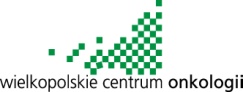 Wielkopolskie Centrum Onkologii
Klauzula Obowiązku Informacyjnego – Uczestnik postępowania o udzielenie zamówienia publicznego w Wielkopolskim Centrum Onkologii
Identyfikator: WCO.PBI.PBDO.E011nWersja: 03.00
Data: 2021-04-02Strona: 90/2Załącznik nr E011n do PBDOInspektor Ochrony Danych (IOD)Wersja: 03.00
Data: 2021-04-02Strona: 90/2Załącznik nr E011n do PBDOWielkopolskie Centrum Onkologii
Klauzula Obowiązku informacyjnego – Osoba fizyczna, której dane są przetwarzane w związku z realizacją umowyIdentyfikator: WCO.PBI.PBDO.E011zWersja: 01.02
Data: 2021-02-24Strona: 92/95Załącznik nr E011z do PBDOInspektor Ochrony Danych (IOD)Wersja: 01.02
Data: 2021-02-24Strona: 92/95Załącznik nr E011z do PBDONazwa kryteriumocenaWypełnia Wykonawca-TAK/NIEZdolność serwera do pracy w trudnych warunkach temperaturowych (ASHRAE 4 – możliwość pracy w warunkach temperaturowych do 45 stopni Celsjusza temperatury otoczenia).Tak- 10 pktNie- 0 pktNazwa kryteriumocenaWypełnia Wykonawca-TAK/NIEZdolność serwera do pracy pamięci RAM przy maksymalnej deklarowanej przez producenta szybkości w przypadku obsadzenia wszystkich slotów pamięci. Tak- 5 pktNie- 0 pktNazwa kryteriumocenaWypełnia Wykonawca-TAK/NIEPort DB-15 zlokalizowany na panelu czołowym serwera.Tak- 5 pktNie- 0 pktNazwa kryteriumocenaWypełnia Wykonawca-TAK/NIEZdolność serwera do pracy w trudnych warunkach temperaturowych (ASHRAE 4 – możliwość pracy w warunkach temperaturowych do 45 stopni Celsjusza temperatury otoczenia).Tak- 10 pktNie- 0 pktNazwa kryteriumocenaWypełnia Wykonawca-TAK/NIEZdolność serwera do pracy pamięci RAM przy maksymalnej deklarowanej przez producenta szybkości w przypadku obsadzenia wszystkich slotów pamięci. Tak- 5 pktNie- 0 pktNazwa kryteriumocenaWypełnia Wykonawca-TAK/NIEPort DB-15 zlokalizowany na panelu czołowym serwera.Tak- 5 pktNie- 0 pktNazwa kryteriumocenaWypełnia Wykonawca-TAK/NIEMożliwośc regulacji położenia ekranu w kierunku góra/dółTak- 20 pktNie- 0 pkt